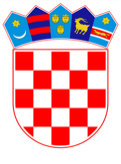 VLADA REPUBLIKE HRVATSKEZagreb, 9. ožujka 2023.______________________________________________________________________________________________________________________________________________________________________________________________________________________________VLADA REPUBLIKE HRVATSKENACRTKONAČNI PRIJEDLOG ZAKONA O IZMJENAMA I DOPUNAMA ZAKONA O ZDRAVSTVENOJ ZAŠTITIZagreb, ožujak 2023.KONAČNI PRIJEDLOG ZAKONA O IZMJENAMA I DOPUNAMA ZAKONA O ZDRAVSTVENOJ ZAŠTITI Članak 1.	U Zakonu o zdravstvenoj zaštiti („Narodne novine“, br. 100/18., 125/19., 147/20., 119/22. i 156/22.), iza članka 5. dodaje se članak 5.a koji glasi: „Članak 5.aSvaki zdravstveni radnik u okviru svojih kompetencija, ako se iznimno to od njega zatraži obvezan je, u slučaju životno ugrožavajućih stanja, pružiti hitnu medicinsku pomoć svakoj osobi kojoj je takva pomoć potrebna i izvan svog radnog mjesta, odnosno u neposrednoj blizini radilišta.“. Članak 2.	U članku 11. iza stavka 5. dodaje se novi stavak 6. koji glasi:„(6) Jedinica područne (regionalne) samouprave, odnosno Grad Zagreb i jedinica lokalne samouprave može osigurati sredstva u svrhu poticanja zdravstvenih radnika za rad na svom području radi popunjavanja mreže javne zdravstvene službe.“.	Dosadašnji stavci 6. do 9. postaju stavci 7. do 10.Članak 3.U članku 12. iza stavka 3. dodaje se stavak 4. koji glasi:„(4) Savjet za zdravlje jedinice područne (regionalne) samouprave, odnosno Grada Zagreba jednom godišnje izvješćuje Nacionalno zdravstveno vijeće o predloženim i provedenim mjerama za ostvarivanje dostupnosti i kvalitete zdravstvene zaštite na svom području, najkasnije do 30. ožujka za prethodnu godinu.“.Članak 4.	U članku 13. iza riječi: „dostupnosti“ dodaje se zarez i riječ: „kvalitete“, a riječ: „funkcionalne“, briše se.Članak 5.Iza članka 16. dodaje se članak 16.a koji glasi:„Članak 16.aNačelo kvalitete osigurava se provođenjem mjera sukladno suvremenim spoznajama u zdravstvenim postupcima, a koje osiguravaju najviši mogući povoljan ishod liječenja.“.Članak 6.Članak 20. mijenja se i glasi: „(1) Načelo integracije uključujući i funkcionalnu integraciju osigurava suradnju zdravstvenih ustanova na svim razinama zdravstvene djelatnosti, uz restrukturiranje na osnovi zajedničkog razvoja, unaprjeđenja i usklađivanja procesa upravljanja, dijagnostičko-terapijskih postupaka, dobre kliničke prakse, dugotrajne skrbi i skrbi za kompleksne pacijente, kao i svih drugih oblika operativnih metodologija usmjerenih prema boljoj kvaliteti zdravstvenih usluga, ishoda liječenja te povećanoj djelotvornosti i dugoročnoj racionalizaciji troškova sustava zdravstva.(2) Način i mjerila suradnje zdravstvenih ustanova na svim razinama zdravstvene djelatnosti kroz funkcionalnu integraciju, te način praćenja provedbe funkcionalne integracije pravilnikom propisuje ministar.“. Članak 7.U članku 22. iza stavka 2. dodaju se stavci 3. i 4. koji glase:„(3) Medicinski prihvatljivo vrijeme čekanja na zdravstvenu uslugu utvrđuje se u skladu s indikacijskim stručnim smjernicama i kriterijima za razvrstavanje u stupnjeve potrebe za zdravstvenom uslugom.(4) Način osiguranja medicinski prihvatljivog vremena za ostvarivanje mjera zdravstvene zaštite propisuje pravilnikom ministar.“.Članak 8.U članku 30. stavku 2. podstavku 12. iza riječi: „zaštite“ dodaju se riječi: „i sestrinskih savjetovališta“. Iza podstavka 25. dodaje se podstavak 26. koji glasi:„- psihološke djelatnosti.“.Članak 9.U članku 32. stavak 2. mijenja se i glasi:„(2) Iznimno od članka 30. stavka 2. podstavaka 9., 11., 15., 16. i 19. ovoga Zakona, djelatnosti medicine rada / medicine rada i sporta, logopedije, fizikalne terapije, radne terapije i palijativne skrbi mogu se obavljati i na sekundarnoj razini.“.Članak 10.	Iza članka 35. dodaje se članak 35.a koji glasi:„Članak 35.aU okviru djelatnosti psihijatrije na razini primarne, sekundarne i tercijarne zdravstvene zaštite te na razini zavoda za javno zdravstvo jedinica područne (regionalne) samouprave, odnosno Grada Zagreba mogu se organizirati mobilni timovi sukladno pravilniku o normativima i standardima iz članka 50. stavka 6. i članka 76. stavka 6. ovoga Zakona u okviru mreže javne zdravstvene službe.“.Članak 11.U članku 36. stavak 6. mijenja se i glasi:„(6) Zdravstvena djelatnost na razini zavoda za hitnu medicinu jedinica područne (regionalne) samouprave, odnosno Grada Zagreba obuhvaća i sanitetski prijevoz.“.Članak 12.U članku 37. iza stavka 3. dodaju se stavci 4. do 10. koji glase:„(4) Dom zdravlja ili ljekarnička ustanova čiji je osnivač jedinica područne (regionalne) samouprave, odnosno Grad Zagreb koja ima rješenje za obavljanje ljekarničke djelatnosti, ljekarničku djelatnost na potpomognutom području ili području s razvojnim posebnostima može obavljati i putem mobilnih ljekarni.(5) Ministarstvo na zahtjev osnivača doma zdravlja, odnosno ljekarničke ustanove iz stavka 4. ovoga članka donosi rješenje kojim utvrđuje jesu li ispunjeni uvjeti za obavljanje ljekarničke djelatnosti u mobilnoj ljekarni.(6) Uz zahtjev iz stavka 5. ovoga članka potrebno je dostaviti:-	dokaz o pravu raspolaganja mobilnim sredstvom za obavljanje ljekarničke djelatnosti -	mišljenje Zavoda i Hrvatske ljekarničke komore o obavljanju ljekarničke djelatnosti u mobilnoj ljekarni-	dokaz iz kojeg je razvidno da se radi o potpomognutom području ili području s razvojnim posebnostima. (7) Ministarstvo donosi rješenje iz stavka 5. ovoga članka u roku od 60 dana od dana podnošenja urednog zahtjeva.(8) Protiv rješenja iz stavka 5. ovoga članka nije dopuštena žalba, ali se može pokrenuti upravni spor.(9) Normative i standarde za obavljanje ljekarničke djelatnosti putem mobilnih ljekarni iz stavka 4. ovoga članka, pravilnikom propisuje ministar uz prethodno mišljenje nadležne komore. (10) Ako nadležna komora u roku od 30 dana od dana kada je zatraženo ministru ne dostavi mišljenje iz stavka 9. ovoga članka, smatra se da je dala pozitivno mišljenje.“.Članak 13.Iza članka 38. dodaje se članak 38.a koji glasi:„Članak 38.aIznimno od odredbe članka 38. ovoga Zakona doktor medicine specijalist s važećim odobrenjem za samostalan rad, može pružati telemedicinske usluge uz prethodnu suglasnost poslodavca i u skladu s pravilnikom iz članka 38. stavka 10. ovoga Zakona.“.Članak 14.Iznad članka 39. dodaje se GLAVA III. i naslov: „ZDRAVSTVENI TURIZAM“.Članak 15.Članak 39. mijenja se i glasi:„(1) Zdravstveni turizam jest pružanje zdravstvenih usluga - dijagnostičkih i terapijskih postupaka, zdravstvene njege te postupaka medicinske rehabilitacije uz mogućnost korištenja prirodnih ljekovitih činitelja, uz pružanje ugostiteljskih usluga i/ili usluga u turizmu.(2) Pod prirodnim ljekovitim činiteljima smatraju se dijelovi prirode koji povoljno djeluju na očuvanje i unaprjeđenje zdravlja, poboljšanje kvalitete života te sprječavanje bolesti, liječenje, oporavak i rehabilitaciju i to: termomineralne vode, morska voda, peloidi, naftalan i klima.(3) Normative i standarde za pružanje zdravstvenih usluga u zdravstvenom turizmu, uz prethodnu suglasnost ministra nadležnog za turizam i prethodno pribavljeno mišljenje nadležne komore, pravilnikom propisuje ministar.(4) Ako nadležna komora u roku od 30 dana od dana kada je zatraženo ministru ne dostavi mišljenje iz stavka 3. ovoga članka, smatra se da je dala pozitivno mišljenje.“.Članak 16.Iza članka 39. dodaju se članci 39.a, 39.b i 39.c koji glase:„Članak 39.a(1) Zdravstvene usluge u zdravstvenom turizmu mogu pružati zdravstvene ustanove, trgovačka društva za obavljanje zdravstvene djelatnosti i privatni zdravstveni radnici. (2) Iznimno od stavka 1. ovoga članka, lječilišne usluge mogu pružati samo specijalne bolnice i lječilišta. (3) Usluge medicinskog wellnessa osim pravnih i fizičkih osoba iz stavka 1. ovoga članka može pružati turistička ambulanta iz članka 39.c ovoga Zakona i druga pravna osoba koja, u skladu s posebnim propisom, obavlja ugostiteljsku djelatnost i/ili pruža usluge u turizmu.(4) Zdravstvene ustanove i privatni zdravstveni radnici mogu pružati zdravstvene usluge u zdravstvenom turizmu samo izvan kapaciteta ugovorenih sa Zavodom.(5) Pravne i fizičke osobe iz stavka 1. ovoga članka mogu i:-	pružati usluge u turizmu sukladno propisima kojima se uređuje pružanje usluga u turizmu-	obavljati ugostiteljsku djelatnost sukladno propisima kojima se uređuje obavljanje ugostiteljske djelatnosti. Članak 39.b(1) U okviru zdravstvenog turizma iz članka 39. stavka 1. ovoga Zakona pružaju se sljedeći oblici zdravstvenih usluga:medicinske uslugelječilišne uslugeusluge medicinskog wellnessa.(2) Medicinske usluge iz stavka 1. podstavka 1. ovoga članka obuhvaćaju dijagnostičke i terapijske postupke, postupke zdravstvene njege te postupke medicinske rehabilitacije.(3) Lječilišne usluge iz stavka 1. podstavka 2. ovoga članka jesu usluge kojima se pomoću prirodnih ljekovitih činitelja, uz postupke fizikalne medicine i rehabilitacije provodi preventivna zdravstvena zaštita, specijalističko-konzilijarna i bolnička rehabilitacija.(4) Usluge medicinskog wellnessa iz stavka 1. podstavka 3. ovoga članka jesu usluge kojima se uz primjenu preventivnih, medicinskih, dijagnostičkih i terapijskih postupaka te postupaka zdravstvene njege i medicinske rehabilitacije provode ciljani programi za očuvanje i unaprjeđenje sveukupnog zdravlja i kvalitete života.(5) Ministarstvo rješenjem utvrđuje da pravne i fizičke osobe iz članka 39.a ovoga Zakona ispunjavaju normative i standarde za pružanje zdravstvenih usluga u zdravstvenom turizmu propisanih pravilnikom iz članka 39. stavka 3. ovoga Zakona.(6) Ljekovitost prirodnih ljekovitih činitelja iz članka 39. stavka 2. ovoga Zakona utvrđuje ovlaštena pravna osoba koja ima rješenje Ministarstva o ispunjavanju zahtjeva propisanih pravilnikom iz članka 39. stavka 3. ovoga Zakona. (7) Na temelju nalaza i mišljenja ovlaštene pravne osobe iz stavka 6. ovoga članka, Ministarstvo rješenjem utvrđuje da lječilište/specijalna bolnica ispunjava zahtjeve za pružanje lječilišnih usluga u termalnom lječilištu (toplicama), peloidnom lječilištu, talasoterapijskom lječilištu, klimatskom lječilištu i naftalanskom lječilištu.(8) Rješenje iz stavaka 5., 6. i 7. ovoga članka Ministarstvo donosi u roku od 60 dana od dana podnošenja urednog zahtjeva.(9) Protiv rješenja iz stavaka 5., 6. i 7. ovoga članka nije dopuštena žalba, ali se može pokrenuti upravni spor.Članak 39.c(1) U svrhu provođenja mjera zdravstvene zaštite za povećani broj korisnika zdravstvene zaštite koje se pružaju turistima, može se organizirati rad turističke ambulante.(2) Turistička ambulanta iz stavka 1. ovoga članka organizira se izvan mreže javne zdravstvene službe.(3) Turističku ambulantu iz stavka 1. ovoga članka može organizirati jedinica područne (regionalne) samouprave, odnosno Grad Zagreb, jedinica lokalne samouprave, turistička zajednica, druga pravna i fizička osoba koja obavlja ugostiteljsku djelatnost i/ili pruža usluge u turizmu, zdravstvena ustanova, trgovačko društvo koje obavlja zdravstvenu djelatnost ili privatni zdravstveni radnik, u skladu s člankom 11. stavcima 6. i 9. ovoga Zakona.  (4) Pravne i fizičke osobe iz stavka 3. ovoga članka dužne su utvrditi i razdoblje rada turističke ambulante tijekom godine. (5) Ministarstvo rješenjem utvrđuje da turistička ambulanta ispunjava normative i standarde u pogledu prostora, radnika i medicinsko-tehničke opreme. (6) Protiv rješenja iz stavka 5. ovoga članka nije dopuštena žalba, ali se može pokrenuti upravni spor.(7) Normative i standarde u pogledu prostora, radnika i medicinsko-tehničke opreme iz stavka 5. ovoga članka, pravilnikom propisuje ministar uz prethodno pribavljeno mišljenje nadležnih komora.(8) Ako nadležna komora u roku od 30 dana od dana kada je zatraženo ministru ne dostavi mišljenje iz stavka 7. ovoga članka, smatra se da je dala pozitivno mišljenje.“.Članak 17. Članak 40. mijenja se i glasi:„(1) Evidenciju o pravnim i fizičkim osobama iz članka 39.a ovoga Zakona i evidenciju turističkih ambulanti iz članka 39.c ovoga Zakona, vodi Ministarstvo u Upisniku zdravstvenog turizma. (2) Pravne i fizičke osobe te turističke ambulante upisane u upisnik iz stavka 1. ovoga članka imaju pravo na korištenje zaštićenog znaka zdravstvenog turizma. (3) Sadržaj i način vođenja Upisnika zdravstvenog turizma, pravilnikom propisuje ministar.(4) Izgled, uvjete i način korištenja zaštićenog znaka zdravstvenog turizma, uz prethodnu suglasnost ministra nadležnog za turizam, pravilnikom propisuje ministar.“.Članak 18.Iza članka 42. dodaje se naslov iznad članka i članak 42.a koji glase:„Registar opreme u zdravstvuČlanak 42.a(1) Pravne i fizičke osobe koje u Republici Hrvatskoj obavljaju zdravstvenu djelatnost vode evidenciju opreme koju koriste u okviru obavljanja zdravstvene djelatnosti.(2) Podaci iz evidencija opreme iz stavka 1. ovoga članka upisuju se u Nacionalni registar opreme u zdravstvu (u daljnjem tekstu: Nacionalni registar opreme).(3) Nacionalni registar opreme vodi Hrvatski zavod za javno zdravstvo.(4) Način vođenja Nacionalnog registra opreme te podatke koje će taj registar sadržavati pravilnikom propisuje ministar.“.Članak 19.	U članku 51. stavku 2. riječi: „predstavničkog tijela jedinice područne (regionalne) samouprave odnosno Grada Zagreba“, zamjenjuju se riječima: „Upravnog vijeća doma zdravlja“. Članak 20.U članku 64. ispred riječi: „Zdravstveni“ dodaje se oznaka stavka 1.Iza stavka 1. dodaje se stavak 2. koji glasi: „(2) Zdravstveni radnici privatne prakse u mreži javne zdravstvene službe obvezni su u iznimnim okolnostima na poziv nadležnog tijela i/ili nadležnog doma zdravlja sudjelovati u radu posebno organiziranih ambulanti, odnosno u osiguravanju dostupnosti zdravstvene zaštite.“.Članak 21.	U članku 67. stavak 2. mijenja se i glasi:„(2) Zdravstveni radnici u mreži javne zdravstvene službe privatnu praksu mogu obavljati najduže do navršenih 68 godina života.“.Članak 22.U članku 70. stavci 1., 2. i 3. mijenjaju se i glase:„(1) Državni zdravstveni zavod, opću bolnicu, kliniku kao samostalnu ustanovu, kliničku bolnicu i klinički bolnički centar osniva Republika Hrvatska.(2) Specijalnu bolnicu može osnovati jedinica područne (regionalne) samouprave, odnosno Grad Zagreb, jedinica lokalne samouprave te druga pravna osoba te fizička osoba.(3) Iznimno od stavka 2. ovoga članka specijalnoj bolnici koja je od značaja za Republiku Hrvatsku osnivač može biti Republika Hrvatska.“.Članak 23.Iza članka 82. dodaje se članak 82.a koji glasi:„Članak 82.aNa pitanja koja nisu uređena ovim Zakonom primjenjuju se odredbe zakona kojim se uređuje osnivanje i ustrojstvo ustanova.“.Članak 24.Članak 83. mijenja se i glasi:„(1) Upravno vijeće upravlja zdravstvenom ustanovom.(2) Upravno vijeće zdravstvene ustanove čiji je osnivač Republika Hrvatska ima pet članova i čine ga predstavnici:-	osnivača (predsjednik i dva člana)-	radnika ustanove (dva člana).(3) Iznimno od stavka 2. ovoga članka upravno vijeće opće bolnice čiji je osnivač Republika Hrvatska ima sedam članova i čine ga predstavnici:osnivača (predsjednik i tri člana)jedinice područne (regionalne) samouprave, odnosno Grada Zagreba (jedan član)radnika ustanove (dva člana).(4) Upravno vijeće zdravstvene ustanove čiji je osnivač jedinica područne (regionalne) samouprave i Grad Zagreb te jedinica lokalne samouprave ima pet članova i čine ga predstavnici:-	osnivača (predsjednik i dva člana)-	radnika ustanove (dva člana).(5) Iznimno od stavka 4. ovoga članka, upravno vijeće bolničke zdravstvene ustanove, zavoda za javno zdravstvo i zavoda za hitnu medicinu čiji je osnivač jedinica područne (regionalne) samouprave, odnosno Grad Zagreb ima sedam članova i čine ga predstavnici:-	osnivača (predsjednik i tri člana)-	Republike Hrvatske (jedan član)-	radnika ustanove (dva člana).(6) Članove upravnog vijeća iz stavka 2. podstavka 1. i stavka 3. podstavka 1. ovoga članka imenuje osnivač na prijedlog ministra, članove upravnog vijeća iz stavka 4. podstavka 1. i stavka 5. podstavka 1. ovoga članka imenuje izvršno tijelo jedinice lokalne i područne (regionalne) samouprave, odnosno Grada Zagreba koja je osnivač, a člana upravnog vijeća iz stavka 5. podstavka 2. ovoga članka imenuje Vlada Republike Hrvatske na prijedlog ministra, a člana upravnog vijeća iz stavka 3. podstavka 2. ovoga članka imenuje izvršno tijelo jedinice područne (regionalne) samouprave, odnosno Grada Zagreba.(7) Jednog člana upravnog vijeća iz stavka 2. podstavka 2., stavka 3. podstavka 3., stavka 4. podstavka 2. i stavka 5. podstavka 3. ovoga članka imenuje radničko vijeće zdravstvene ustanove, a jednog člana stručno vijeće zdravstvene ustanove iz redova radnika ustanove sa završenim preddiplomskim i diplomskim sveučilišnim studijem ili integriranim preddiplomskim i diplomskim sveučilišnim studijem ili specijalističkim diplomskim studijem.(8) Članovi upravnog vijeća moraju imati završen preddiplomski i diplomski sveučilišni studij ili integrirani preddiplomski i diplomski sveučilišni studij ili specijalistički diplomski studij.(9) Uvjet iz stavka 8. ovoga članka ne odnosi se na člana upravnog vijeća kojeg imenuje radničko vijeće zdravstvene ustanove.(10) Mandat članova upravnog vijeća traje četiri godine.(11) Visinu naknade za rad članova upravnog vijeća odlukom utvrđuje ministar, a isplaćuje se iz sredstava zdravstvene ustanove.“.Članak 25.U članku 84. stavku 1. iza podstavka 10. dodaje se novi podstavak 11. koji glasi:„- podnosi osnivaču godišnje izvješće o svome radu“.Dosadašnji podstavak 11. postaje podstavak 12.Članak 26.U članku 85. stavak 2. mijenja se i glasi:„(2) Ravnatelj zdravstvene ustanove ima zamjenika, a može imati pomoćnika za pravne poslove, pomoćnika za financijsko poslovanje, pomoćnika za sestrinstvo - glavnu sestru zdravstvene ustanove te pomoćnika za kvalitetu sukladno zakonu kojim se uređuje kvaliteta zdravstvene zaštite, a ravnatelj bolničke zdravstvene ustanove i doma zdravlja mora imati pomoćnika za sestrinstvo - glavnu sestru zdravstvene ustanove.“.Iza stavka 10. dodaju se stavci 11. i 12. koji glase:„(11) Uz uvjete propisane stavcima 6. i 7. ovoga članka ravnatelj zdravstvene ustanove i njegov zamjenik mora imati kompetencije iz područja upravljanja u zdravstvu.(12) Vrstu i način stjecanja kompetencija ravnatelja i zamjenika ravnatelja iz stavka 11. ovoga članka pravilnikom propisuje ministar.“.Članak 27.	Iza članka 85. dodaje se članak 85.a koji glasi:„Članak 85.a(1) Za vrijeme obnašanja dužnosti ravnatelj zdravstvene ustanove kojoj je osnivač Republika Hrvatska ili jedinica lokalne i područne (regionalne) samouprave, odnosno Grad Zagreb ima pravo na plaću te ostala materijalna i druga prava iz radnog odnosa u skladu s propisima kojima se uređuju navedena prava u sustavu zdravstva.(2) Na prava i obveze ravnatelja zdravstvene ustanove koja nisu utvrđena ovim Zakonom primjenjuju se odredbe zakona kojim se uređuje sprječavanje sukoba interesa.“.Članak 28.	Iza članka 86. dodaje se članak 86.a koji glasi:„Članak 86.a(1) Iznimno od odredbe članka 85. stavka 5. ovoga Zakona, ravnatelja opće bolnice čija su osnivačka prava ovim Zakonom prenesena na Republiku Hrvatsku, imenuje i razrješuje upravno vijeće uz prethodno pribavljeno mišljenje izvršnog tijela jedinice područne (regionalne) samouprave, odnosno Grada Zagreba i uz suglasnost ministra.(2) Ako izvršno tijelo jedinice područne (regionalne) samouprave, odnosno Grada Zagreba iz stavka 1. ovoga članka u roku od osam dana od dana kada je zatraženo upravnom vijeću ne dostavi mišljenje iz stavka 1. ovoga članka, smatra se da je dalo pozitivno mišljenje.“.Članak 29.U članku 96. stavku 5. podstavku 8. iza riječi: „ustanovi“ briše se točka i dodaju riječi: „te dostavlja upravnom vijeću i ravnatelju izvješće o potrošnji lijekova s liste posebno skupih lijekova Zavoda i lijekova koji nisu utvrđeni listom lijekova Zavoda, najmanje svaka tri mjeseca, a koje sadrži i rezultate mjerenja ishoda liječenja.“.Članak 30.U članku 97. stavku 6. podstavku 2. riječi: „općim aktima agencije nadležne za kvalitetu zdravstvene zaštite“ zamjenjuju se riječima: „propisima kojima se uređuje kvaliteta zdravstvene zaštite.“.Članak 31.U članku 98. stavku 2. iza podstavka 2. dodaje se novi podstavak 3. koji glasi:„- prava, obveze i odgovornosti ravnatelja i upravnog vijeća u vezi s financijskim poslovanjem u zdravstvenoj ustanovi u cilju zakonitog, namjenskog i svrhovitog korištenja financijskih sredstava“.Dosadašnji podstavci 3. do 5. postaju podstavci 4. do 6.Članak 32.Iza članka 101. dodaje se članak 101.a koji glasi:„Članak 101.aZdravstvene ustanove iz članaka 100. i 101. ovoga Zakona mogu osnivati podružnice sukladno zakonu kojim se uređuje osnivanje i ustrojstvo ustanova.“.Članak 33.Članak 102. mijenja se i glasi:„(1) Dom zdravlja je zdravstvena ustanova za pružanje zdravstvene zaštite stanovništvu određenog područja u sklopu zdravstvene djelatnosti na primarnoj razini.(2) Na području jedinice područne (regionalne) samouprave i Grada Zagreba osniva se jedan dom zdravlja.(3) Odredba stavka 2. ovoga članka ne odnosi se na Dom zdravlja Ministarstva unutarnjih poslova čiji je osnivač Republika Hrvatska.(4) Zbog specifičnosti pružanja zdravstvene zaštite na pojedinim područjima te na otocima može se osnovati podružnica doma zdravlja.“.Članak 34.Članak 103. mijenja se i glasi:„(1) Dom zdravlja je nositelj zdravstvene zaštite na primarnoj razini zdravstvene djelatnosti.(2) Dom zdravlja pruža zdravstvenu zaštitu obavljanjem djelatnosti obiteljske (opće) medicine, dentalne zdravstvene zaštite, dentalnog laboratorija, zdravstvene zaštite žena, zdravstvene zaštite predškolske djece, medicine rada / medicine rada i sporta, logopedije, laboratorijske, radiološke i druge dijagnostike, ljekarničke djelatnosti, fizikalne terapije, patronažne zdravstvene zaštite, zdravstvene njege, psihološke djelatnosti, radne terapije te palijativne skrbi, kao i obavljanjem specijalističko-konzilijarne djelatnosti.(3) Dom zdravlja može obavljati zdravstvenu njegu u kući i fizikalnu terapiju u kući.(4) Dom zdravlja obvezan je osigurati potreban broj ordinacija za obavljanje svake pojedine djelatnosti iz stavka 2. ovoga članka sukladno odluci osnivača.(5) Radi osiguranja dostupnosti zdravstvene zaštite dom zdravlja na svom području koordinira rad svih zdravstvenih radnika u mreži javne zdravstvene službe koji obavljaju djelatnosti iz stavka 2. ovoga članka.(6) Dom zdravlja mora osigurati provođenje djelatnosti iz stavka 1. ovoga članka ako obavljanje tih djelatnosti sukladno mreži javne zdravstvene službe nije drukčije organizirano te mora osigurati provođenje specijalističko-konzilijarne zdravstvene zaštite sukladno mreži javne zdravstvene službe zapošljavanjem ili sklapanjem ugovora o funkcionalnoj integraciji doma zdravlja s bolničkom ustanovom.(7) Dom zdravlja može ustrojiti i dispanzerske djelatnosti prema potrebama stanovnika na području doma zdravlja.(8) U okviru dispanzerske djelatnosti iz stavka 7. ovoga članka provode se sveobuhvatne mjere zdravstvene zaštite u zajednici koje uključuju prevenciju, ranu intervenciju, liječenje, socijalno-medicinsku skrb te skrb za specifične potrebe pružanja zdravstvene zaštite stanovnika na određenom području.(9) Dom zdravlja može organizirati radne jedinice za obavljanje djelatnosti iz stavaka 1., 2. i 3. ovoga članka, u skladu s mrežom javne zdravstvene službe.(10) Dom zdravlja može organizirati, u skladu s mrežom javne zdravstvene službe, radne jedinice za obavljanje pojedinih specijalističkih djelatnosti, ako to zahtijevaju posebne potrebe s obzirom na zdravstveno stanje stanovništva i kada bi pružanje zdravstvene zaštite u poliklinici ili bolnici otežavalo provođenje te zaštite.(11) Odluku o organiziranju radne jedinice iz stavka 10. ovoga članka donosi župan, odnosno gradonačelnik Grada Zagreba, uz prethodno pribavljeno mišljenje Zavoda.(12) Dom zdravlja, u skladu s mrežom javne zdravstvene službe, osigurava koordinatora palijativne skrbi koji povezuje i koordinira radom mobilnog palijativnog tima i svih drugih dionika palijativne skrbi u jedinici područne (regionalne) samouprave, odnosno Gradu Zagrebu - bolničke zdravstvene ustanove, ustanove socijalne skrbi, udruge, posudionice pomagala i volontera.(13) Uz koordinatora palijativne skrbi iz stavka 12. ovoga članka dom zdravlja organizira mobilni palijativni tim sukladno standardima i normativima utvrđenim pravilnikom iz članka 76. stavka 6. ovoga Zakona, koji pruža specijalističku palijativnu skrb bolesniku u njegovu domu te pruža podršku obitelji na temelju cjelovitog i multidisciplinarnog pristupa.(14) Raspored i način rada koordinatora palijativne skrbi i mobilnih palijativnih timova odlukom određuje župan, odnosno gradonačelnik Grada Zagreba.(15) Na područjima sa specifičnim potrebama pružanja zdravstvene zaštite stanovništvu, u skladu s mrežom javne zdravstvene službe u domu zdravlja mogu se organizirati i rodilište te stacionar za dijagnostiku i liječenje.(16) Dom zdravlja može sukladno ugovoru o provođenju zdravstvene zaštite sklopljenom sa Zavodom obavljati djelatnost iz stavaka 3. i 4. ovoga članka i u prostoru koji se nalazi na potpomognutom području ili području s razvojnim posebnostima.(17) Ministarstvo na zahtjev osnivača doma zdravlja donosi rješenje kojim utvrđuje da su ispunjeni uvjeti za obavljanje zdravstvene djelatnosti u prostoru iz stavka 16. ovoga članka, sukladno pravilniku o normativima i standardima iz članka 50. stavka 6. ovoga Zakona.(18) Ministarstvo donosi rješenje iz stavka 17. ovoga članka u roku od 30 dana od dana podnošenja urednog zahtjeva.(19) Protiv rješenja iz stavka 17. ovoga članka nije dopuštena žalba, ali se može pokrenuti upravni spor.(20) Dom zdravlja može sukladno ugovoru o provođenju zdravstvene zaštite sklopljenom sa Zavodom na potpomognutom području ili području s razvojnim posebnostima obavljati zdravstvenu djelatnost i u vozilu koje ispunjava uvjete sukladno pravilniku o normativima i standardima iz članka 50. stavka 6. ovoga Zakona.(21) Ministarstvo na zahtjev osnivača doma zdravlja donosi rješenje kojim utvrđuje jesu li ispunjeni uvjeti za obavljanje zdravstvene djelatnosti u posebnom vozilu, sukladno pravilniku o normativima i standardima iz članka 50. stavka 6. ovoga Zakona.(22) Ministarstvo donosi rješenje iz stavka 21. ovoga članka u roku od 30 dana od dana podnošenja urednog zahtjeva.(23) Protiv rješenja iz stavka 21. ovoga članka nije dopuštena žalba, ali se može pokrenuti upravni spor.(24) Dom zdravlja može organizirati radnu jedinicu za sestrinska savjetovališta za kronične bolesti.(25) Dom zdravlja može organizirati radnu jedinicu za savjetovalište za dugotrajnu skrb i skrb za kompleksne pacijente te po potrebi organizirati mobilne timove. (26) Dom zdravlja može ostvariti suradnju s ustanovama iz sustava socijalne skrbi u cilju pružanja integrirane skrbi.“. Članak 35.Članak 104. mijenja se i glasi:„Iznimno od odredbe članka 36. ovoga Zakona, sanitetski prijevoz mogu obavljati i druge zdravstvene ustanove sukladno uvjetima propisanim pravilnikom iz članka 138. ovoga Zakona.“.Članak 36.Članak 105. briše se.Članak 37.U članku 108. stavak 5. mijenja se i glasi:„(5) Normative i standarde u pogledu prostora, opreme i djelatnika iz stavaka 1. i 3. ovoga članka pravilnikom propisuje ministar nadležan za pravosuđe uz prethodnu suglasnost ministra.“.Članak 38.Članak 114. mijenja se i glasi:„(1) Opća bolnica jest zdravstvena ustanova koja obavlja najmanje djelatnosti kirurgije, interne medicine, pedijatrije, ginekologije i porodiljstva te hitne medicine i ima posteljne, dijagnostičke i druge mogućnosti prilagođene svojoj namjeni.(2) Za obavljanje djelatnosti iz stavka 1. ovoga članka ovisno o potrebama pružanja zdravstvene zaštite stanovništvu moguće je, u pojedinim djelatnostima umjesto posteljnih kapaciteta, osigurati pružanje zdravstvene zaštite u dnevnoj bolnici.(3) Ako u gradu uz opću bolnicu bolničku djelatnost obavlja i specijalna bolnica za dječje bolesti, odnosno za ginekologiju i porodiljstvo, opća bolnica ne mora imati ustrojstvenu jedinicu za pedijatriju, odnosno za ginekologiju i porodiljstvo.“.Članak 39.Iza članka 118. dodaje se članak 118.a koji glasi:„Članak 118.a(1) U bolničkim zdravstvenim ustanovama mogu se organizirati centri izvrsnosti za pojedine bolesti ili dijagnostičke i terapijske postupke.(2) Ministarstvo, uz prethodno pribavljeno mišljenje stručnog društva Hrvatskog liječničkog zbora ili drugog odgovarajućeg društva, donosi rješenje o dodjeli i obnovi naziva centra iz stavka 1. ovoga članka u roku od 60 dana od dana podnošenja urednog zahtjeva.(3) Ako tijelo iz stavka 2. ovoga članka u roku od 30 dana od dana kada je zatraženo Ministarstvu ne dostavi mišljenje iz stavka 2. ovoga članka, smatra se da je dalo pozitivno mišljenje.(4) Protiv rješenja iz stavka 2. ovoga članka nije dopuštena žalba, ali se može pokrenuti upravni spor. (5) Mjerila za dodjelu i obnovu naziva centra iz stavka 1. ovoga članka, po prethodno pribavljenom mišljenju nadležne komore, pravilnikom propisuje ministar.“.Članak 40.U članku 119. riječ: „izvorima“ zamjenjuje se riječju: „činiteljima“.Članak 41.U članku 122. stavci 5. i 6. brišu se.Članak 42.	Članak 127. mijenja se i glasi:„(1) Visoko učilište zdravstvenog usmjerenja može u skladu s posebnim zakonom kojim se uređuje područje visokog obrazovanja osnovati unutarnje organizacijske cjeline u kojima se može obavljati zdravstvena djelatnost za potrebe nastave.(2) Medicinski fakultet može, u skladu s posebnim zakonom kojim se uređuje područje visokog obrazovanja, osnovati unutarnje organizacijske cjeline za potrebe zdravstvene zaštite studenata na primarnoj i specijalističko-konzilijarnoj razini.(3) Unutarnje organizacijske cjeline iz stavaka 1. i 2. ovoga članka osnivaju se i njihov rad uređuje se statutom visokog učilišta zdravstvenog usmjerenja, odnosno medicinskog fakulteta koji se donosi uz prethodnu suglasnost ministra.(4) Za obavljanje zdravstvene djelatnosti iz stavaka 1. i 2. ovoga članka visoko učilište zdravstvenog usmjerenja, odnosno medicinski fakultet obvezan je ispuniti uvjete sukladno pravilniku o normativima i standardima za obavljanje zdravstvene djelatnosti.(5) Ministarstvo donosi rješenje kojim utvrđuje da su ispunjeni uvjeti za obavljanje zdravstvene djelatnosti iz stavaka 1. i 2. ovoga članka s obzirom na prostor, radnike i medicinsko-tehničku opremu.(6) Ministarstvo donosi rješenje iz stavka 5. ovoga članka u roku od 30 dana od dana podnošenja urednog zahtjeva.(7) Protiv rješenja iz stavka 5. ovoga članka nije dopuštena žalba, ali se može pokrenuti upravni spor.(8) Za obavljanje zdravstvene djelatnosti iz stavaka 1. i 2. ovoga članka visoko učilište zdravstvenog usmjerenja, odnosno medicinski fakultet ostvaruje sredstva ugovorom sa Zavodom.“.Članak 43.U članku 128. stavku 2. iza riječi: „hitne medicine“ briše se točka i dodaju se riječi: „i sanitetskog prijevoza.“.U stavku 7. iza riječi: „na području hitne medicine“ briše se točka i dodaju se riječi: „i sanitetskog prijevoza.“.Članak 44.Članak 132. mijenja se i glasi:„(1) U obavljanju stručne i znanstvene djelatnosti na području toksikologije i antidopinga Hrvatski zavod za javno zdravstvo obavlja sljedeće poslove:planira i prati provođenje mjera zaštite života i zdravlja ljudi od štetnog djelovanja kemikalija pri redovitom korištenju, odnosno u slučajevima izvanrednog događaja ili pri sumnji na izvanredni događajstručno osposobljava za siguran rad s kemikalijamaprikuplja i obrađuje podatke o proizvodnji, uvozu i unosu na teritorij Republike Hrvatske kemikalija iz zbirnih godišnjih očevidnika pravnih i fizičkih osobaanalizira dokumentaciju o ispitivanju kemikalija u zraku, vodi, tlu, rijekama, moru, biljnom i životinjskom svijetu, hrani za ljude i životinje, u redovitim uvjetima, u izvanrednim događajima ili pri sumnji na izvanredni događaj i predlaže mjere zaštiteizrađuje stručna mišljenja i ocjenjuje svojstava kemikalija i biocidnih proizvodau pripravnosti je za slučaj nesreća i akutnih trovanja s kemikalijama i organizira službu za pomoćprati i provodi međunarodne konvencije protiv dopinga u sportu u Republici Hrvatskoj te primjenjuje kodeks Svjetske antidopinške agencije i pravila Hrvatskog olimpijskog odbora, Međunarodnog olimpijskog odbora, Svjetske antidopinške agencije i međunarodnih sportskih saveza, kao središnje nacionalno tijelo za antidopingsustavno prati i koordinira akcije Vlade Republike Hrvatske i nevladinih organizacija u borbi protiv dopinga u sportupredlaže i provodi mjere u borbi protiv dopinga u sportuprimjenjuje pravila Hrvatskog olimpijskog odbora, Hrvatskog paraolimpijskog odbora i Hrvatskog sportskog saveza gluhih, Međunarodnog olimpijskog odbora, međunarodnih sportskih udruženja i Svjetske antidopinške agencijeprovodi antidopinški program u skladu s odredbama Svjetskog antidopinškog kodeksa i međunarodnih standarda Svjetske antidopinške agencije i međunarodnih konvencija za borbu protiv dopinga putem Pravila o antidopingudonosi Pravila o antidopingu koji je provedbeni dokument za provođenje svih odredbi Svjetskog antidopinškog kodeksa i međunarodnih standarda provodi dopinške kontrole sportaša u skladu s Pravilima o antidopinguosigurava provedbu svih odredaba Svjetskog antidopinškog kodeksa, uključujući nadzor nad provedbom zabrane sudjelovanja u sportu za osobe kojima je izrečena sankcija zbog kršenja antidopinških pravila u skladu s pravilima o antidopinguprovodi edukacije sportaša, pratećeg osoblja sportaša i drugih dionika u sustavu sporta iz područja antidopinga u skladu s Pravilima o antidopingu.(2) Organizatori sportskih natjecanja u Republici Hrvatskoj obvezni su osigurati uvjete za provođenje dopinške kontrole u skladu s Pravilima o antidopingu.“.Članak 45.Iza članka 133. dodaju se članci 133.a i 133.b koji glase:„Članak 133.a(1) U slučaju nastupanja posebnih okolnosti koje podrazumijevaju događaj ili određeno stanje koje se nije moglo predvidjeti i na koje se nije moglo utjecati, a koje ugrožava život i zdravlje građana, uslijed kojih je potrebno brzo i učinkovito poduzimanje aktivnosti iz nadležnosti zavoda za javno zdravstvo jedinice područne (regionalne) samouprave, odnosno Grada Zagreba, Hrvatski zavod za javno zdravstvo odlukom ministra preuzima ulogu koordiniranja i rukovođenja svim zavodima za javno zdravstvo jedinice područne (regionalne) samouprave, odnosno Grada Zagreba, koji su obvezni postupati po naredbama Hrvatskog zavoda za javno zdravstvo.(2) U slučaju nastupanja okolnosti iz stavka 1. ovoga članka Hrvatski zavod za javno zdravstvo ovlašten je koordinirati i rukovoditi organizacijom i obavljanjem poslova zavoda za javno zdravstvo jedinica područne (regionalne) samouprave, odnosno Grada Zagreba iz članka 134. ovoga Zakona dok te okolnosti traju.Članak 133.bHrvatski zavod za javno zdravstvo nadzire provedbu aktivnosti zavoda za javno zdravstvo jedinica područne (regionalne) samouprave, odnosno Grada Zagreba putem prikupljanja ciljanih izvješća i provedbom redovitog i izvanrednog stručnog nadzora te nalaže mjere za unaprjeđenje rada zavoda za javno zdravstvo jedinica područne (regionalne) samouprave, odnosno Grada Zagreba.“. Članak 46.U članku 134. stavku 2. iza riječi: „medicine,“ dodaju se riječi: “medicine rada/medicine rada i sporta,“.U stavku 3. iza podstavka 2. dodaje se novi podstavak 3. koji glasi:„- provodi specifičnu i preventivnu zdravstvenu zaštitu radnika i ocjenjivanje zdravstvene sposobnosti, praćenje zdravstvenog stanja radnika, mjere za očuvanje i unaprjeđenje zdravlja radnika, organizirano provodi specifičnu zdravstvenu zaštitu radi preventive, sudjeluje u provođenju mjera i aktivnosti za prevenciju psihosocijalnih rizika i suzbijanje bolesti ovisnosti u radnoj populaciji, provodi mjere za očuvanje i unaprjeđenje zdravlja sportaša i sportske populacije, sudjeluje u provedbi preventivnih programa vezano uz kronične nezarazne bolesti radnika te provodi stručno osposobljavanje radnika iz područja medicine rada/medicine rada i sporta“.Dosadašnji podstavci 3. do 20. postaju podstavci 4. do 21.Iza stavka 3. dodaje se stavak 4. koji glasi: „(4) Zavod za javno zdravstvo jedinice područne (regionalne) samouprave, odnosno Grada Zagreba u obavljanju poslova iz stavka 3. podstavaka 1., 16. i 17. ovoga članka, obvezan je postupati sukladno donesenim nacionalnim preventivnim programima i smjernicama Ministarstva, odnosno Hrvatskog zavoda za javno zdravstvo za njihovu provedbu.“.Članak 47.Članak 138. mijenja se i glasi:„(1) Hrvatski zavod za hitnu medicinu jest zdravstvena ustanova za obavljanje djelatnosti hitne medicine, sanitetskog prijevoza i telemedicine.(2) Djelatnost hitne medicine organizira se u svrhu neprekidnog hitnog medicinskog zbrinjavanja svih osoba kojima je zbog bolesti, stradanja ili ozljede neposredno ugrožen život, pojedini organ ili dijelovi tijela, odnosno kod kojih bi u kratkom vremenu moglo doći do životne ugroženosti, a radi maksimalnog skraćenja vremena od nastanka hitnog stanja do konačnog medicinskog zbrinjavanja.(3) Djelatnost hitne medicine obuhvaća provođenje mjera i postupaka hitnog izvanbolničkog medicinskog zbrinjavanja na mjestu događaja ili u prostoru za reanimaciju/ambulanti zavoda za hitnu medicinu ili tijekom prijevoza oboljelih i ozlijeđenih osoba prijevoznim sredstvima hitne medicinske službe u odgovarajuću zdravstvenu ustanovu te provođenje mjera i postupaka hitnog bolničkog medicinskog zbrinjavanja u bolničkoj zdravstvenoj ustanovi.(4) Djelatnost sanitetskog prijevoza obuhvaća prijevoz bolesnika u svrhu pružanja zdravstvenih usluga vozilom za sanitetski prijevoz s propisanom medicinsko-tehničkom opremom za siguran prijevoz bolesnika.(5) Mrežu hitne medicine i sanitetskog prijevoza na prijedlog Hrvatskog zavoda za hitnu medicinu, uz prethodno pribavljeno mišljenje predstavničkih tijela jedinica područne (regionalne) samouprave, odnosno Grada Zagreba odlukom donosi ministar.(6) Organizaciju i način obavljanja hitne medicine i sanitetskog prijevoza na prijedlog Hrvatskog zavoda za hitnu medicinu pravilnikom propisuje ministar uz prethodno pribavljeno mišljenje nadležnih komora.(7) Ako tijelo iz stavka 6. ovoga članka u roku od 30 dana od dana kada je zatraženo ministru ne dostavi mišljenje iz stavka 6. ovoga članka, smatra se da je dalo pozitivno mišljenje.“.Članak 48.Članak 139. mijenja se i glasi:„(1) Standarde za provođenje programa javno dostupne rane defibrilacije na prijedlog Hrvatskog zavoda za hitnu medicinu pravilnikom propisuje ministar.(2) Standarde i normative u pogledu prostora, radnika i medicinsko-tehničke opreme za obavljanje djelatnosti hitne medicine i sanitetskog prijevoza na svim razinama zdravstvene djelatnosti na prijedlog Hrvatskog zavoda za hitnu medicinu pravilnikom propisuje ministar uz prethodno pribavljeno mišljenje nadležnih komora.(3) Ako nadležna komora u roku od 30 dana od dana kada je zatraženo ministru ne dostavi mišljenje iz stavka 2. ovoga članka, smatra se da je dala pozitivno mišljenje.“.Članak 49.Članak 140. mijenja se i glasi:„(1) Hrvatski zavod za hitnu medicinu uz poslove iz članaka 138. i 139. ovoga Zakona obavlja sljedeće poslove:općim aktom utvrđuje raspored i područje djelovanja timova hitne medicinske službe na području Republike Hrvatskepredlaže strategiju razvoja djelatnosti hitne medicineoblikuje doktrinu u djelatnosti hitne medicinepredlaže, planira, prati i analizira program mjera i aktivnosti u djelatnosti hitne medicinepredlaže ministru mrežu hitne medicine i sanitetskih prijevozaopćim aktom donosi standarde u djelatnosti hitne medicine i sanitetskog prijevozaopćim aktom donosi raspored i standard hitne medicinske službe tijekom turističke sezoneprati, analizira i nadzire ujednačenu provedbu standarda kvalitete rada i opremljenosti u djelatnosti hitne medicine i sanitetskog prijevoza utvrđuje opremljenost zavoda za hitnu medicinu jedinica područne (regionalne) samouprave, odnosno Grada Zagreba sukladno standardima i normativima te o tome jednom godišnje obavještava osnivače zavoda za hitnu medicinu jedinica područne (regionalne) samouprave, odnosno Grada Zagrebamože provoditi postupke zajedničke nabave opreme za potrebe zavoda za hitnu medicinu jedinica područne (regionalne) samouprave, odnosno Grada Zagreba sukladno propisu kojim se uređuje javna nabavakoordinira i stručno usmjerava rad zdravstvenih ustanova koje obavljaju djelatnost hitne medicinekoordinira, stručno usmjerava i prati kvalitetu rada u djelatnosti hitne medicinedonosi edukacijske programe cjeloživotnog obrazovanja / trajne izobrazbe radnika u djelatnosti hitne medicine te sudjeluje u provedbi i nadzire edukaciju i stručno usavršavanje radnika u djelatnosti hitne medicineutvrđuje uvjete i akreditira provoditelje programa edukacije, dodatnog usavršavanja i cjeloživotnog obrazovanja u djelatnosti hitne medicinesudjeluje u obrazovanju drugih zdravstvenih radnikapredlaže program mjera zdravstvene zaštite iz područja rada hitne medicineplanira i provodi aktivnosti radi uspostave informatizacije sustava hitne medicine kompatibilne s informatičkim sustavom Zavodaprovodi edukaciju stanovništva iz svoga područja radasurađuje s drugim zdravstvenim ustanovama i zdravstvenim radnicima radi unaprjeđenja liječenja i dijagnostike iz područja hitne medicinesurađuje s obrazovnim ustanovama i visokim učilištima te drugim institucijama radi unaprjeđenja djelatnosti hitne medicineprati i provodi stručna i znanstvena istraživanja iz hitne medicineprikuplja, analizira i objavljuje podatke iz djelatnosti hitne medicine i dostavlja ih Ministarstvu, Hrvatskom zavodu za javno zdravstvo i Zavoduprikuplja podatke i vodi registre iz područja hitne medicineopćim aktom donosi standarde za organizaciju rada hitne medicinske službe u izvanrednim prilikama, velikim nesrećama i katastrofamasurađuje s drugim tijelima državne uprave radi unaprjeđenja hitne medicineplanira i sudjeluje u izradi i provedbi pojedinih projekata zdravstvene zaštite u izvanrednim prilikama u koordinaciji s Kriznim stožerom Ministarstva, Ministarstvom unutarnjih poslova, Ministarstvom obrane, Hrvatskim Crvenim križem, Hrvatskom gorskom službom spašavanja te ostalim službama za spašavanjeutvrđuje uvjete za organizaciju hitne medicinske službe na javnim priredbama i drugim oblicima okupljanjaplanira i provodi projekte u djelatnosti hitne medicinedonosi opće akte o provedbi standardnih operativnih postupaka, protokola rada i algoritama postupanja u djelatnosti hitne medicinedonosi opće akte o provedbi utvrđenih standarda opreme, vozila te vizualnog identiteta vozila i zdravstvenih radnikaobavlja i druge poslove iz područja svoje djelatnosti.(2) Hrvatski zavod za hitnu medicinu u zavodima za hitnu medicinu jedinica područne (regionalne) samouprave, odnosno Grada Zagreba koordinira, prati, analizira i nadzire ujednačenu provedbu standarda kvalitete rada, opremljenosti u djelatnosti hitne medicine i sanitetskog prijevoza i provedbu stručnih akata koje donosi Hrvatski zavod za hitnu medicinu. (3) U slučaju da Hrvatski zavod za hitnu medicinu utvrdi nepravilnosti vezane uz stavak 2. ovoga članka, daje primjereni rok za otklanjanje nepravilnosti, a u slučaju da nepravilnosti nisu otklonjene u danom roku o tome obavještava ministra.“.Članak 50.U članku 142. podstavci 1. i 2. mijenjaju se i glase:„- provodi mjere hitne medicine na području jedinice područne (regionalne) samouprave, odnosno Grada Zagreba, a za osiguranje pravovremene i dostupne hitne medicine sukladno općem aktu Hrvatskog zavoda za hitnu medicinu provodi mjere hitne medicine na području jedinica područne (regionalne) samouprave, odnosno Grada Zagreba s kojima teritorijalno graniči, odnosno na području cijele Republike Hrvatske- vodi propisanu dokumentaciju i izvješća te ih s podacima o svom radu i poslovanju dostavlja Hrvatskom zavodu za hitnu medicinu“.U podstavku 14. riječi: „sukladno odluci osnivača može obavljati“ zamjenjuju se riječju: „obavlja“.Članak 51.U članku 147. stavak 3. mijenja se i glasi:„(3) Trgovačko društvo za obavljanje zdravstvene djelatnosti mora zapošljavati zdravstvene radnike u radnom odnosu.“.Članak 52.U članku 155. iza stavka 4. dodaju se stavci 5., 6. i 7. koji glase:„(5) Zdravstveni radnici iz stavka 2. ovoga članka koji su u radnom odnosu u zdravstvenoj ustanovi čiji je osnivač Republika Hrvatska, jedinica lokalne i područne (regionalne) samouprave, odnosno Grad Zagreb u mreži javne zdravstvene službe mogu nastaviti raditi do navršenih 68 godina života uz prethodnu suglasnost poslodavca.(6) Zdravstveni radnici iz stavka 5. ovoga članka mogu nastaviti raditi i nakon navršenih 68 godina života uz prethodnu suglasnost poslodavca i ministra.(7) Djelatnici zdravstvenih službi Ministarstva obrane i Oružanih snaga Republike Hrvatske koji pružaju zdravstvenu zaštitu djelatnicima Ministarstva obrane i Oružanim snagama Republike Hrvatske, za potrebe stručnog usavršavanja kao i radi potrebe pružanja zdravstvene zaštite, mogu  u zdravstvenim ustanovama obavljati zdravstvenu djelatnost u okviru odobrenja za samostalan rad, pod uvjetom sklopljenog ugovora između zdravstvene ustanove i Ministarstva obrane. “.Članak 53.Iza članka 156. dodaje se članak 156.a koji glasi:„Članak 156.aZdravstveni radnik za vrijeme obnašanja dužnosti ravnatelja, zamjenika ravnatelja, pomoćnika ravnatelja zdravstvene ustanove, predstojnika klinike, predstojnika kliničkog zavoda, pročelnika zavoda i pročelnika službe zdravstvene ustanove čiji je osnivač Republika Hrvatska, odnosno jedinica područne (regionalne) samouprave ne može biti osnivač zdravstvene ustanove ili trgovačkog društva koje obavlja zdravstvenu djelatnost u zdravstvenoj djelatnosti u kojoj je zaposlen, odnosno u djelatnosti koja je povezana s poslovima iz djelatnosti u kojoj je zaposlen.“.Članak 54.U članku 157. iza stavka 4. dodaje se novi stavak 5. koji glasi:„(5) Poslodavac može dati odobrenje iz stavka 1. ovoga članka predstojniku klinike, predstojniku kliničkog zavoda, pročelniku zavoda i pročelniku službe zdravstvene ustanove uz ispunjavanje uvjeta iz stavka 3. ovoga članka te u skladu s mjerilima propisanim pravilnikom iz stavka 6. ovoga članka samo u slučaju ako to ne uzrokuje poteškoće u organizaciji rada pojedinih ustrojstvenih jedinica zdravstvene ustanove i/ili nemogućnosti osiguranja medicinski prihvatljivog vremena za ostvarivanje zdravstvene zaštite pružanjem dijagnostičkih i terapijskih postupaka.“.Dosadašnji stavak 5. postaje stavak 6. Članak 55.Iza članka 160. dodaje se članak 160.a koji glasi:„Članak 160.aU slučaju poteškoća u organizaciji rada zdravstvene ustanove i/ili nemogućnosti osiguranja medicinski prihvatljivog vremena za ostvarivanje zdravstvene zaštite pružanjem dijagnostičkih i terapijskih postupaka, ministar može zatražiti od ravnatelja uskratu i opoziv danih odobrenja iz članka 157. ovoga Zakona dok te okolnosti traju.“.Članak 56.Iza članka 179. dodaje se članak 179.a koji glasi:„Članak 179.a(1) Radi uključivanja doktora medicine bez specijalizacije kojima je izdano odobrenje za samostalni rad u sustav zdravstvene zaštite ministar odlukom donosi poseban program mjera uz prethodno mišljenje nadležne komore.(2) Program mjera iz stavka 1. ovoga članka sadrži mjere za osnaživanje i usavršavanje doktora medicine bez specijalizacije kojima je izdano odobrenje za samostalni rad.(3) Ako nadležna komora u roku od 30 dana od dana kada je zatraženo ministru ne dostavi mišljenje, smatra se da je dala pozitivno mišljenje.“.Članak 57.U članku 182. stavku 6. iza riječi: „članka“ dodaju se riječi: „i imenovanju glavnog mentora, odnosno mentora“.	Iza stavka 7. dodaje se stavak 8. koji glasi:„(8) Iznimno od stavka 4. ovoga članka ministar može godišnjim planom odobriti dodatni broj potrebnih specijalizacija i užih specijalizacija koje nisu obuhvaćene Nacionalnim planom specijalističkog usavršavanja ako te specijalizacije nije bilo moguće iz objektivnih razloga planirati u Nacionalnom planu specijalističkog usavršavanja.“.Članak 58.U članku 183. stavak 3. mijenja se i glasi:„(3) Standarde i način prijama specijalizanata pravilnikom propisuje ministar, uz prethodno pribavljeno mišljenje nadležnih komora.“.Iza stavka 3. dodaje se novi stavak 4. koji glasi:„(4) Način polaganja specijalističkog ispita, odnosno ispita iz uže specijalizacije te standarde za određivanje ovlaštenih zdravstvenih ustanova, trgovačkih društava i zdravstvenih radnika koji obavljaju privatnu praksu za provođenje specijalističkog staža pravilnikom propisuje ministar, uz prethodno pribavljeno mišljenje nadležnih komora.“.Dosadašnji stavak 4. koji postaje stavak 5. mijenja se i glasi:„(5) Ako nadležna komora u roku od 30 dana od dana kada je zatraženo ministru ne dostavi mišljenje iz stavaka 3. i 4. ovoga članka, smatra se da je dala pozitivno mišljenje.“.Članak 59.U članku 184. stavku 4. riječi: „imenuje ministar iz redova priznatih stručnjaka određenih specijalnosti“ zamjenjuju se riječima: „određuje Ministarstvo iz redova priznatih stručnjaka određenih specijalnosti s liste ispitivača iz stavka 6. ovoga članka.“. Članak 60.Iza članka 184. dodaje se članak 184.a koji glasi:„Članak 184.a(1) Iznimno od članka 184. ovoga Zakona kandidat, doktor medicine, može polagati europski specijalistički ispit pred Europskom udrugom medicinskih specijalista (UEMS). (2) Kandidat iz stavka 1. ovoga članka obvezan je provesti cjelokupni propisani program specijalističkog usavršavanja, a stečene kompetencije potvrđuju glavni mentor i mentor.(3) Ministarstvo rješenjem priznaje europski specijalistički ispit položen pred Europskom udrugom medicinskih specijalista (UEMS) i daje pravo na korištenje specijalističkog naziva propisanog u Republici Hrvatskoj. (4) Uz zahtjev za donošenje rješenja iz stavka 3. ovoga članka podnositelj zahtjeva dostavlja dokaz o položenom europskom specijalističkom ispitu UEMS i o obavljenom cjelokupnom programu specijalističkog usavršavanja.(5) Protiv rješenja iz stavka 3. ovoga članka nije dopuštena žalba, ali se može pokrenuti upravni spor.“.Članak 61.Iza članka 193. dodaje se članak 193.a koji glasi:„Članak 193.a(1) Na poslovima na kojima ni uz primjenu mjera zaštite na radu nije moguće zaštititi radnika od štetnog utjecaja, radno vrijeme skraćuje se razmjerno štetnom utjecaju uvjeta rada na zdravlje i sposobnost radnika.(2) Poslovi iz stavka 1. ovoga članka su poslovi:s otvorenim izvorima ionizirajućeg zračenjapripreme antineoplastičnih lijekova intravenozna aplikacija antineoplastičnih lijekova pod uvjetom da se obavljaju 2/3 radnog vremena.(3) Za poslove iz stavka 1. ovoga članka određuje se opseg skraćenoga radnog vremena na 35 sati tjedno.“.Članak 62.Članci 242. do 252. mijenjaju se i glase:„Članak 242.(1) Novčanom kaznom u iznosu od 1.320,00 do 6.630,00 eura kaznit će se za prekršaj zdravstvena ustanova ako: 1.	uskraćuje osobama jednakost u cjelokupnom postupku ostvarivanja zdravstvene zaštite (članak 26. stavak 1. točka 1.)2.	uskraćuje osobama slobodan izbor doktora medicine i doktora dentalne medicine primarne zdravstvene zaštite (članak 26. stavak 1. točka 2.)3.	uskraćuje osobama zdravstvenu uslugu standardizirane kvalitete i jednakog sadržaja (članak 26. stavak 1. točka 3.)4.	uskraćuje osobama prvu pomoć i hitnu medicinsku pomoć kada im je ona potrebna, osim kad im je pomoć potrebna zbog opasnosti od nastupanja trajne štetne posljedice za njihovo zdravlje ili za njihov život (članak 26. stavak 1. točka 4.)5.	uskraćuje osobama odbijanje liječenja od strane studenata i odbijanje svih drugih intervencija koje bi samostalno obavljali zdravstveni radnici prije stečene stručne kvalifikacije, odnosno ishođenog odobrenja za samostalan rad (članak 26. stavak 1. točka 5.)6.	uskraćuje osobama prihvaćanje ili odbijanje pojedinog dijagnostičkog, odnosno terapijskog postupka, osim u slučaju neodgodive medicinske intervencije čije bi nepoduzimanje ugrozilo njihov život i zdravlje ili izazvalo trajna oštećenja njihova zdravlja (članak 26. stavak 1. točka 6.)7.	uskraćuje osobama prehranu u skladu s njihovim svjetonazorom za vrijeme boravka u zdravstvenoj ustanovi (članak 26. stavak 1. točka 7.)8.	uskraćuje osobama obavljanje vjerskih obreda za vrijeme boravka u zdravstvenoj ustanovi u za to predviđenome prostoru (članak 26. stavak 1. točka 8.)9.	ne omogući opremanje osoba u mrtvačnici u slučaju smrti, uz primjenu vjerskih, odnosno drugih običaja vezanih uz iskaz pijeteta prema umrloj osobi (članak 26. stavak 1. točka 9.)10.	ne postupi po prigovoru osobe koja je zatražila zaštitu svojih prava s obzirom na kvalitetu, sadržaj i vrstu zdravstvene usluge i o poduzetim mjerama ne obavijesti podnositelja prigovora najkasnije u roku od osam dana (članak 27. stavci 4. i 5.)11.	započne s radom prije nego što je rješenjem utvrđeno da ljekarnička ustanova, odnosno doma zdravlja ispunjava normative i standarde u pogledu prostora, radnika i medicinsko-tehničke opreme za obavljanje ljekarničke djelatnosti u mobilnoj ljekarni (članak 37. stavak 5.)12.	započne s radom prije nego što je rješenjem utvrđeno da zdravstvena ustanova, ispunjava normative i standarde za pružanje zdravstvenih usluga u zdravstvenom turizmu (članak 39.b stavci 5. i 7.) 13.	započne s radom prije nego što je rješenjem utvrđeno da turistička ambulanta ispunjava normative i standarde u pogledu prostora, radnika i medicinsko-tehničke opreme (članak 39.c stavak 5.)14.	koristi zaštićeni znak zdravstvenog turizma, a nije upisana u Upisnik zdravstvenog turizma (članak 40. stavak 2.)15.	ne osigura hitnu medicinsku pomoć (članak 43.)16.	sklopi ugovor sa zdravstvenim radnikom sa završenim sveučilišnim diplomskim studijem koji obavlja privatnu praksu protivno odredbi članka 62. ovoga Zakona17.	započne s radom prije nego što je rješenjem utvrđeno da zdravstvena ustanova ispunjava normative i standarde u pogledu prostora, radnika i medicinsko-tehničke opreme (članak 76. stavak 1.)18.	proširi ili promijeni djelatnost prije nego što je rješenjem utvrđeno da zdravstvena ustanova ispunjava normative i standarde u pogledu prostora, radnika i medicinsko-tehničke opreme (članak 78.)19.	prestane obavljati zdravstvenu djelatnost bez rješenja Ministarstva o prestanku rada (članak 80. stavak 3.)20.	primi u radni odnos za obavljanje poslova u zdravstvenoj djelatnosti koja uključuje rad s djecom zdravstvenog radnika koji je pravomoćno osuđen za neko od kaznenih djela iz glave XVI. Kaznenog zakona („Narodne novine“, br. 125/11., 144/12., 56/15., 61/15., 101/17., 118/18., 126/19. i 84/21.) - Kaznena djela protiv spolne slobode i glave XVII. istoga Zakona - Kaznena djela spolnog zlostavljanja i iskorištavanja djeteta (članak 156. stavak 1.)21.	ne primi zdravstvene radnike na pripravnički staž (članak 174. stavak 2.)22.	onemogući zdravstvenom radniku stručno usavršavanje (članak 179. stavak 1.)23.	ne osigura kontinuitet zdravstvene zaštite, odnosno ako dopusti da zdravstveni radnici napuste mjesta rada bez zamjene drugog radnika, ako se time dovodi u pitanje sigurnost pružanja zdravstvene zaštite (članak 193. stavci 1. i 13.)24.	ne provodi unutarnji nadzor nad radom svojih ustrojstvenih jedinica i zdravstvenih radnika (članak 201. stavak 1.)25.	inspektoru onemogući obavljanje inspekcijskog nadzora i odbije pružiti potrebne podatke i obavijesti (članak 209. stavak 3.)26.	ne izvrši naređene mjere iz članka 213. stavka 1. točaka 1., 2., 3., 5., 6., 7., 8. i 10. ovoga Zakona27.	ne obavi propisanu obdukciju (članak 236. stavak 2.).(2) Za prekršaj iz stavka 1. ovoga članka kaznit će se novčanom kaznom u iznosu od 660,00 do 1.320,00 eura i odgovorna osoba u zdravstvenoj ustanovi. (3) Novčanom kaznom u iznosu od 660,00 do 1.320,00 eura kaznit će se za prekršaj iz stavka 1. točaka 1., 3., 4., 5., 6., 10., 15., 22. i 25. ovoga članka privatni zdravstveni radnik.Članak 243.Novčanom kaznom u iznosu od 660,00 do 1.320,00 eura kaznit će se za prekršaj ravnatelj zdravstvene ustanove: 1.	ako ne postupi po prigovoru osobe koja je zatražila zaštitu svojih prava s obzirom na kvalitetu, sadržaj i vrstu zdravstvene usluge i o poduzetim mjerama ne obavijesti podnositelja prigovora najkasnije u roku od osam dana (članak 27. stavci 4. i 5.)2.	ako ministru tromjesečno ne podnese pisano izvješće o broju osoba umrlih u zdravstvenoj ustanovi te o broju izvršenih obdukcija (članak 89. stavak 1.).Članak 244.Novčanom kaznom u iznosu od 660,00 do 1.320,00 eura kaznit će se za prekršaj ravnatelj zdravstvene ustanove ako u izvanrednim okolnostima kada je ugrožen proces pružanja zdravstvene zaštite ili postoji neposredna opasnost za život i zdravlje osoba bez odgađanja o tim okolnostima ne obavijesti Ministarstvo i Hrvatski zavod za javno zdravstvo (članak 89. stavak 2.).Članak 245.(1) Novčanom kaznom u iznosu od 1.320,00 do 6.630,00 eura kaznit će se za prekršaj trgovačko društvo koje obavlja zdravstvenu djelatnost ako: 1.	uskraćuje osobama jednakost u cjelokupnom postupku ostvarivanja zdravstvene zaštite (članak 26. stavak 1. točka 1.)2.	uskraćuje osobama zdravstvenu uslugu standardizirane kvalitete i jednakog sadržaja (članak 26. stavak 1. točka 3.)3.	uskraćuje osobama prvu pomoć i hitnu medicinsku pomoć kada im je ona potrebna, osim kad im je pomoć potrebna zbog opasnosti od nastupanja trajne štetne posljedice za njihovo zdravlje ili za njihov život (članak 26. stavak 1. točka 4.)4.	uskraćuje osobama odbijanje liječenja od strane studenata i odbijanje svih drugih intervencija koje bi samostalno obavljali zdravstveni radnici prije stečene stručne kvalifikacije, odnosno ishođenog odobrenja za samostalan rad (članak 26. stavak 1. točka 5.)5.	uskraćuje osobama prihvaćanje ili odbijanje pojedinog dijagnostičkog, odnosno terapijskog postupka, osim u slučaju neodgodive medicinske intervencije čije bi nepoduzimanje ugrozilo njihov život i zdravlje ili izazvalo trajna oštećenja njihova zdravlja (članak 26. stavak 1. točka 6.)6.	ne postupi po prigovoru osobe koja je zatražila zaštitu svojih prava s obzirom na kvalitetu, sadržaj i vrstu zdravstvene usluge i o poduzetim mjerama ne obavijesti podnositelja prigovora najkasnije u roku od osam dana (članak 27. stavci 4. i 5.)7.	započne s radom prije nego što je rješenjem utvrđeno da zdravstvena ustanova, trgovačko društvo za obavljanje zdravstvene djelatnosti i privatni zdravstveni radnik ispunjava normative i standarde za pružanje zdravstvenih usluga u zdravstvenom turizmu (članak 39.b stavak 5.) 8.	započne s radom prije nego što je rješenjem utvrđeno da turistička ambulanta ispunjava normative i standarde u pogledu prostora, radnika i medicinsko-tehničke opreme (članak 39.c stavak 5.)9.	koristi zaštićeni znak zdravstvenog turizma, a nije upisano u Upisnik zdravstvenog turizma (članak 40. stavak 2.)10.	ne osigura hitnu medicinsku pomoć (članak 43.)11.	sklopi ugovor sa zdravstvenim radnikom sa završenim sveučilišnim diplomskim studijem koji obavlja privatnu praksu protivno odredbi članka 62. ovoga Zakona12.	obavlja zdravstvenu djelatnost protivno odredbi članka 148. ovoga Zakona13.	započne s radom prije nego što je rješenjem utvrđeno da trgovačko društvo ispunjava normative i standarde u pogledu prostora, radnika i medicinsko-tehničke opreme (članak 152. stavak 4.)14.	proširi ili promijeni djelatnost prije nego što je rješenjem utvrđeno da trgovačko društvo ispunjava normative i standarde u pogledu prostora, radnika i medicinsko-tehničke opreme (članak 153.)15.	prestane obavljati zdravstvenu djelatnost bez rješenja Ministarstva o prestanku rada (članak 154. stavak 2.)16.	primi u radni odnos za obavljanje poslova u zdravstvenoj djelatnosti koja uključuje rad s djecom zdravstvenog radnika koji je pravomoćno osuđen za neko od kaznenih djela iz glave XVI. Kaznenog zakona („Narodne novine“, br. 125/11., 144/12., 56/15., 61/15., 101/17., 118/18., 126/19. i 84/21.) - Kaznena djela protiv spolne slobode i glave XVII. istoga Zakona - Kaznena djela spolnog zlostavljanja i iskorištavanja djeteta (članak 156. stavak 1.)17.	ne primi zdravstvene radnike na pripravnički staž (članak 174. stavak 2.)18.	onemogući zdravstvenom radniku stručno usavršavanje (članak 179. stavak 1.)19.	ne provodi unutarnji nadzor nad radom svojih ustrojstvenih jedinica i zdravstvenih radnika (članak 201. stavak 1.)20.	inspektoru onemogući obavljanje inspekcijskog nadzora i odbije pružiti potrebne podatke i obavijesti (članak 209. stavak 3.)21.	ne izvrši naređene mjere iz članka 213. stavka 1. točaka 1., 2., 3., 5., 6., 7. i 9. ovoga Zakona.(2) Za prekršaj iz stavka 1. ovoga članka kaznit će se novčanom kaznom u iznosu od 660,00 do 1.320,00 eura i odgovorna osoba u trgovačkom društvu. Članak 246.Novčanom kaznom u iznosu od 660,00 do 1.320,00 eura kaznit će se za prekršaj privatni zdravstveni radnik ako: 1.	uskraćuje osobama jednakost u cjelokupnom postupku ostvarivanja zdravstvene zaštite (članak 26. stavak 1. točka 1.)2.	uskraćuje osobama zdravstvenu uslugu standardizirane kvalitete i jednakog sadržaja (članak 26. stavak 1. točka 3.)3.	uskraćuje osobama prvu pomoć i hitnu medicinsku pomoć kada im je ona potrebna, osim kad im je pomoć potrebna zbog opasnosti od nastupanja trajne štetne posljedice za njihovo zdravlje ili za njihov život (članak 26. stavak 1. točka 4.)4.	uskraćuje osobama odbijanje liječenja od strane studenata i odbijanje svih drugih intervencija koje bi samostalno obavljali zdravstveni radnici prije stečene stručne kvalifikacije, odnosno ishođenog odobrenja za samostalan rad (članak 26. stavak 1. točka 5.)5.	uskraćuje osobama prihvaćanje ili odbijanje pojedinog dijagnostičkog, odnosno terapijskog postupka, osim u slučaju neodgodive medicinske intervencije čije bi nepoduzimanje ugrozilo njihov život i zdravlje ili izazvalo trajna oštećenja njihova zdravlja (članak 26. stavak 1. točka 6.)6.	ne postupi po prigovoru osobe koja je zatražila zaštitu svojih prava s obzirom na kvalitetu, sadržaj i vrstu zdravstvene usluge i o poduzetim mjerama ne obavijesti podnositelja prigovora najkasnije u roku od osam dana (članak 27. stavci 4. i 5.)7.	započne s radom prije nego što je rješenjem utvrđeno da zdravstvena ustanova, trgovačko društvo za obavljanje zdravstvene djelatnosti i privatni zdravstveni radnik ispunjava normative i standarde za pružanje zdravstvenih usluga u zdravstvenom turizmu (članak 39.b stavak 5.) 8.	započne s radom prije nego što je rješenjem utvrđeno da turistička ambulanta ispunjava normative i standarde u pogledu prostora, radnika i medicinsko-tehničke opreme (članak 39.c stavak 5.)9.	koristi zaštićeni znak zdravstvenog turizma, a nije upisan u Upisnik zdravstvenog turizma (članak 40. stavak 2.)10.	obavlja privatnu praksu bez odobrenja za samostalan rad (članak 47. stavak 1. točka 2. i članak 49. stavak 4.)11.	obavlja privatnu praksu bez radne sposobnosti (članak 47. stavak 1. točka 3. i članak 49. stavak 4.)12.	obavlja privatnu praksu bez potpune poslovne sposobnosti (članak 47. stavak 1. točka 4. i članak 49. stavak 4.)13.	obavlja privatnu praksu za vrijeme trajanja radnog odnosa, odnosno dok obavlja drugu samostalnu djelatnost (članak 47. stavak 1. točka 7. i članak 49. stavak 4.)14.	obavlja privatnu praksu, a ne raspolaže odgovarajućim prostorom sukladno normativima i standardima za obavljanje privatne prakse u pogledu prostora (članak 47. stavak 1. točka 8. i članak 49. stavak 4.)15.	obavlja privatnu praksu, a ne raspolaže odgovarajućom medicinsko-tehničkom opremom sukladno normativima i standardima za obavljanje privatne prakse u pogledu medicinsko-tehničke opreme (članak 47. stavak 1. točka 9. i članak 49. stavak 4.)16.	započne s radom prije nego što je rješenjem utvrđeno ispunjenje uvjeta s obzirom na prostor, radnike i medicinsko-tehničku opremu (članak 51. stavak 3.)17.	ima više od jedne ordinacije, ljekarne ili medicinsko-biokemijskog laboratorija, odnosno jedne privatne prakse u svojoj struci (članak 54. stavak 1.)18.	ne obavlja poslove privatne prakse osobno (članak 54. stavak 2.)19.	primi u radni odnos više zdravstvenih radnika iste struke (članak 54. stavak 3.)20.	obavlja privatnu praksu s više od dva tima iste djelatnosti u smjenskom radu (članak 54. stavak 6.)21.	za opredijeljene osigurane osobe ne osigura zamjenu ugovorom s drugim zdravstvenim radnikom iste struke koji obavlja privatnu praksu ili zdravstvenom ustanovom, odnosno trgovačkim društvom koje obavlja zdravstvenu djelatnost (članak 63.)22.	ne pruži hitnu medicinsku pomoć svim osobama u okviru svoje kvalifikacije stečene obrazovanjem (članak 64. stavak 1. točka 1.)23.	se ne odazove pozivu nadležnog tijela u radu na sprječavanju i suzbijanju zaraznih bolesti, kao i na zaštiti i spašavanju stanovništva u slučaju katastrofe (članak 64. stavak 1. točka 2.)24.	ne vodi medicinsku dokumentaciju i drugu evidenciju o osobama kojima pruža zdravstvenu zaštitu ili ne podnese izvješće o tome nadležnoj zdravstvenoj ustanovi u skladu sa zakonom kojim se uređuje područje podataka i informacija u zdravstvu (članak 64. stavak 1. točka 3.)25.	ne postupi po zahtjevu nadležnog tijela za davanje podataka o radu (članak 64. stavak 1. točka 4.)26.	se ne odazove pozivu nadležnog tijela i/ili nadležnog doma zdravlja u radu posebno organiziranih ambulanti, odnosno u osiguravanju dostupnosti zdravstvene zaštite (članak 64. stavak 2.) 27.	privremeno obustavi rad bez rješenja ministra (članak 65. stavak 4.)28.	ne postupi po rješenju ministra o prestanku odobrenja za obavljanje privatne prakse (članak 68. stavak 2.)29.	obavlja privatnu praksu u djelatnosti u kojoj nije dopuštena (članak 69.)30.	obavlja poslove u zdravstvenoj djelatnosti koja uključuje rad s djecom, a pravomoćno je osuđen za neko od kaznenih djela iz glave XVI. Kaznenog zakona („Narodne novine“, br. 125/11., 144/12., 56/15., 61/15., 101/17., 118/18., 126/19. i 84/21.) - Kaznena djela protiv spolne slobode i glave XVII. istoga Zakona - Kaznena djela spolnog zlostavljanja i iskorištavanja djeteta (članak 156. stavak 1.)31.	ne postupi po utvrđenom rasporedu radnog vremena (članak 194. stavak 2.)32.	ne obavi posebno dežurstvo prema rasporedu provođenja posebnog dežurstva koje utvrđuje tijelo nadležno za zdravstvo jedinice područne (regionalne) samouprave, odnosno Grad Zagreb (članak 195. stavak 4.)33.	inspektoru onemogući obavljanje inspekcijskog nadzora i odbije pružiti potrebne podatke i obavijesti (članak 209. stavak 3.)34.	ne izvrši naređene mjere iz članka 213. stavka 1. točaka 1., 2., 3. te 5. do 9. ovoga Zakona35.	ne utvrdi nastup smrti, vrijeme i uzrok smrti osobe umrle izvan zdravstvene ustanove sukladno odredbi članka 230. stavka 2. ovoga Zakona. Članak 247.Novčanom kaznom u iznosu od 660,00 do 1.320,00 eura kaznit će se za prekršaj zdravstveni radnik ako obavlja rad izvan punoga radnog vremena protivno odredbi članka 126. stavka 1. ovoga Zakona. Članak 248.Novčanom kaznom u iznosu od 1.320,00 do 5.300,00 eura kaznit će se za prekršaj poslodavac ako ne osigura mjere zdravstvene zaštite u vezi s radom i radnim okolišem (članak 23. stavak 1.). Članak 249.Novčanom kaznom u iznosu od 1.320,00 do 6.630,00 eura kaznit će se za prekršaj zdravstveni radnik koji obavlja poslove za svoj račun iz zdravstvene djelatnosti poslodavca bez odobrenja iz članka 157. stavka 1. ovoga Zakona. Članak 250.Novčanom kaznom u iznosu od 1.320,00 do 6.630,00 eura kaznit će se za prekršaj zdravstveni radnik koji obavlja poslove za svoj račun iz zdravstvene djelatnosti poslodavca protivno ugovoru iz članka 159. ovoga Zakona. Članak 251.(1) Novčanom kaznom u iznosu od 6.630,00 do 13.270,00 eura kaznit će se za prekršaj zdravstvena ustanova, odnosno trgovačko društvo koje obavlja zdravstvenu djelatnost u kojem zdravstveni radnik obavlja poslove za svoj račun na temelju odobrenja iz članka 157. stavka 1. ovoga Zakona, a koje postupi protivno ugovoru iz članka 159. ovoga Zakona.(2) Za prekršaj iz stavka 1. ovoga članka kaznit će se novčanom kaznom u iznosu od 1.320,00 do 6.630,00 eura i privatni zdravstveni radnik te odgovorna osoba u zdravstvenoj ustanovi, odnosno trgovačkom društvu koje obavlja zdravstvenu djelatnost. Članak 252.Novčanom kaznom u iznosu od 1.320,00 do 6.630,00 eura kaznit će se za prekršaj odgovorna osoba poslodavca ako: zdravstvenom radniku da odobrenje za sklapanje poslova za svoj račun iz zdravstvene djelatnosti poslodavca protivno mjerilima iz članka 157. ovoga Zakona ili bez prethodno sklopljenog ugovora iz članka 159. ovoga Zakonane opozove odobrenje u slučaju iz članka 160. ovoga Zakona.“.Članak 63.Iza članka 252. dodaju se članci 252.a i 252.b koji glase:„Članak 252.aNovčanom kaznom u iznosu od 1.320,00 do 6.630,00 eura kaznit će se za prekršaj pravna osoba ako utvrđuje ljekovitost prirodnih ljekovitih činitelja prije nego što je rješenjem dobila ovlaštenje Ministarstva (članak 39.b stavak 6.).Članak 252.bNovčanom kaznom u iznosu od 1.320,00 do 6.630,00 eura kaznit će se za prekršaj ravnatelj, zamjenik ravnatelja, pomoćnik ravnatelja zdravstvene ustanove, predstojnik klinike, predstojnik kliničkog zavoda, pročelnik zavoda i pročelnik službe zdravstvene ustanove čiji je osnivač Republika Hrvatska, odnosno jedinica područne (regionalne) samouprave ako je za vrijeme obnašanja tih dužnosti osnivač zdravstvene ustanove ili trgovačkog društva koje obavlja zdravstvenu djelatnost u zdravstvenoj djelatnosti u kojoj je zaposlen, odnosno u djelatnosti koja je povezana s poslovima iz djelatnosti u kojoj je zaposlen (članak 156.a).“.Članak 64.U cijelom tekstu Zakona o zdravstvenoj zaštiti („Narodne novine“, br. 100/18., 125/19., 147/20., 119/22. i 156/22.), riječi: „Ministarstvo pravosuđa“ u odgovarajućem padežu zamjenjuju se riječima: „ministarstvo nadležno za pravosuđe“ u odgovarajućem padežu.PRIJELAZNE I ZAVRŠNE ODREDBEČlanak 65.Zdravstveni radnici iz članka 261. stavaka 1. i 5. Zakona o zdravstvenoj zaštiti („Narodne novine“, br. 100/18., 125/19., 147/20., 119/22. i 156/22.), nastavljaju rad u privatnoj praksi zakupom najkasnije do navršenih 65 godina života. Članak 66.(1) Zdravstvene ustanove obvezne su uskladiti svoj rad i poslovanje s odredbama ovoga Zakona u roku od šest mjeseci od dana stupanja na snagu ovoga Zakona.(2) Trgovačka društva koja obavljaju zdravstvenu djelatnost obvezna su uskladiti svoj rad i poslovanje s člankom 147. stavkom 3. koji je izmijenjen člankom 51. ovoga Zakona u roku od jedne godine od dana stupanja na snagu ovoga Zakona.(3) Jedinica područne (regionalne) samouprave, odnosno Grad Zagreb obvezni su uskladiti rad i poslovanje domova zdravlja čiji su osnivači na svom području s člankom 102. stavkom 2. koji je izmijenjen člankom 33. ovoga Zakona u roku od 18 mjeseci od dana stupanja na snagu ovoga Zakona.Članak 67.(1) Vlada Republike Hrvatske obvezna je u roku od tri mjeseca od dana stupanja na snagu ovoga Zakona imenovati članove upravnih vijeća u zavodima za javno zdravstvo i zavodima za hitnu medicinu jedinica područne (regionalne) samouprave iz članka 83. stavka 5. koji je izmijenjen člankom 24. ovoga Zakona.(2) Jedinica područne (regionalne) samouprave, odnosno Grad Zagreb obvezna je u roku od tri mjeseca od dana stupanja na snagu ovoga Zakona imenovati članove upravnih vijeća u zavodima za javno zdravstvo i zavodima za hitnu medicinu jedinica područne (regionalne) samouprave iz članka 83. stavka 5. koji je izmijenjen člankom 24. ovoga Zakona.Članak 68.Ravnatelj zdravstvene ustanove i njegov zamjenik uvjet iz članka 85. stavka 11. koji je dopunjen člankom 26. ovoga Zakona, obvezni su ispuniti u roku od tri godine od dana stupanja na snagu ovoga Zakona.Članak 69.(1) Pravilnike iz članaka 6., 7., 10., 12., 15., 16., 17., 18., 26., 39., 47., 48. i 58. ovoga Zakona ministar će donijeti u roku od 12 mjeseci od dana stupanja na snagu ovoga Zakona.(2) Pravilnik iz članka 37. ovoga Zakona ministar nadležan za pravosuđe će donijeti u roku od 12 mjeseci od dana stupanja na snagu ovoga Zakona.(3) Program mjera iz članka 56. ovoga Zakona ministar će odlukom donijeti u roku od 12 mjeseci od dana stupanja na snagu ovoga Zakona.Članak 70.Mrežu hitne medicine i sanitetskog prijevoza iz članka 47. ovoga Zakona ministar će donijeti u roku od 12 mjeseci od dana stupanja na snagu ovoga Zakona.Članak 71.Opće akte iz članka 49. ovoga Zakona Hrvatski zavod za hitnu medicinu donijet će u roku od 12 mjeseci od dana stupnja na snagu ovoga Zakona.Članak 72.Do stupanja na snagu Pravilnika iz članka 69. stavka 1. ovoga Zakona ostaju na snazi:Pravilnik o organizaciji i načinu obavljanja djelatnosti sanitetskog prijevoza („Narodne novine“, broj 72/19.)Pravilnik o uvjetima, organizaciji i načinu obavljanja hitne medicine („Narodne novine“, broj 71/16.)Pravilnik o minimalnim uvjetima u pogledu prostora, radnika i medicinsko-tehničke opreme za obavljanje djelatnosti hitne medicine („Narodne novine“, broj 71/16.)Pravilnik o mjerilima za prijam specijalizanata („Narodne novine“, broj 83/15.)Pravilnik o specijalističkom usavršavanju doktora medicine („Narodne novine“, broj 65/22.).Članak 73.Do stupanja na snagu Mreže iz članka 70. ovoga Zakona ostaje na snazi Mreža hitne medicine („Narodne novine“, br. 49/16. i 67/17.).Članak 74.(1) U slučaju prestanka rada svih zdravstvenih radnika iz članka 261. stavka 1. Zakona o zdravstvenoj zaštiti („Narodne novine“, br. 100/18., 125/19., 147/20., 119/22. i 156/22.), koji su zdravstvenu djelatnost nastavili obavljati u privatnoj praksi u skladu s člankom 46. stavkom 3. Zakona o zdravstvenoj zaštiti („Narodne novine“, br. 100/18., 125/19., 147/20., 119/22. i 156/22.), na osnovi zakupa prostora koji je u vlasništvu doma zdravlja ili ljekarničke zdravstvene ustanove, odnosno u prostoru s kojim dom zdravlja ili ljekarnička zdravstvena ustanova raspolažu temeljem valjanog dokaza o raspolaganju prostorom, prostor i oprema vraćaju se domu zdravlja, odnosno ljekarničkoj zdravstvenoj ustanovi koji nastavljaju obavljati ljekarničku djelatnost. (2) Za lijekove i medicinske proizvode u količini koja odgovara potrebnim zalihama privatne prakse - ljekarne iz stavka 1. ovoga članka domovi zdravlja, odnosno ljekarničke zdravstvene ustanove sklapaju ugovor o otkupu istog po nabavnoj cijeni i s rokom otplate od 60 dana.(3) Za potrošni materijal zatečen u privatnoj praksi - ljekarni iz stavka 1. ovoga članka na dan sklapanja ugovora o zakupu zakupodavac i zakupac sklapaju ugovor o otkupu tog potrošnog materijala po nabavnoj cijeni i s rokom otplate od 60 dana.(4) Dom zdravlja, odnosno ljekarnička zdravstvena ustanova može nastaviti obavljati zdravstvenu djelatnost u prostoru iz stavka 1. ovoga članka na temelju rješenja Ministarstva protiv kojeg nije dopuštena žalba, ali se može pokrenuti upravni spor. Članak 75.(1) U slučaju prestanka rada zdravstvenog radnika iz članka 268. stavka 1. Zakona o zdravstvenoj zaštiti („Narodne novine“, br. 100/18., 125/19., 147/20., 119/22. i 156/22.), prostor i oprema vraćaju se domu zdravlja.	(2) Ako zdravstvenom radniku iz stavka 1. ovoga članka, prestane pravo na obavljanje privatne prakse, ugovori o radu zdravstvenih radnika u timu tog zdravstvenog radnika prenose se na dom zdravlja kao prethodnog poslodavca radnika.Članak 76.(1) Dana 1. siječnja 2024. jedinica područne (regionalne) samouprave i Grad Zagreb prestaje biti osnivač opće bolnice, a osnivač postaje Republika Hrvatska.(2) Osnivačka prava nad općim bolnicama iz stavka 1. ovoga članka s jedinica područne (regionalne) samouprave, odnosno Grada Zagreba prenose se bez naknade na Republiku Hrvatsku.(3) Na Republiku Hrvatsku prenose se sva prava i obveze koje proizlaze iz osnivačkih prava u općoj bolnici iz stavka 1. ovoga članka.(4) Prijenosom osnivačkih prava na Republiku Hrvatsku opće bolnice iz stavka 1. ovoga članka postaju obveznici zajedničke javne nabave istovrsnih roba i usluga koje koriste u obavljanju zdravstvene djelatnosti, prema pravilima i uvjetima provedbe zajedničke javne nabave, koje odlukom utvrđuje ministar, sukladno propisima kojima se uređuje područje javne nabave.Članak 77.Opće bolnice iz članka 76. ovoga Zakona sredstva za rad ostvaruju iz izvora i na način osiguravanja sredstava za rad zdravstvene ustanove u mreži javne zdravstvene službe, sukladno odredbama ovoga Zakona.Članak 78.Međusobna prava i obveze između Vlade Republike Hrvatske putem Ministarstva zdravstva, jedinice područne (regionalne) samouprave i Grada Zagreba te opće bolnice iz članka 76. ovoga Zakona u vezi s prijenosom osnivačkih prava općih bolnica na Republiku Hrvatsku utvrdit će se posebnim sporazumom.Članak 79.(1) Vlada Republike Hrvatske te jedinica područne (regionalne) samouprave, odnosno Grad Zagreb imenovat će članove upravnog vijeća općih bolnica iz članka 76. ovoga Zakona sukladno odredbama ovoga Zakona, u roku od tri mjeseca od dana prijenosa osnivačkih prava iz članka 76. stavka 1. ovoga Zakona.(2) Do imenovanja upravnih vijeća sukladno stavku 1. ovoga članka, općim bolnicama iz članka 76. ovoga Zakona upravljaju upravna vijeća sukladno članku 83. stavku 4. Zakona o zdravstvenoj zaštiti („Narodne novine“, br. 100/18., 125/19., 147/20., 119/22. i 156/22.).(3) Upravno vijeće općih bolnica iz članka 76. ovoga Zakona prestaje upravljati zdravstvenom ustanovom danom imenovanja članova upravnog vijeća iz stavka 1. ovoga članka.(4) Upravno vijeće iz stavka 1. ovoga članka imenovat će vršitelja dužnosti ravnatelja opće bolnice iz članka 76. ovoga Zakona u roku od osam dana od dana imenovanja upravnog vijeća iz stavka 1. ovoga članka.(5) Danom imenovanja vršitelja dužnosti ravnatelja iz stavka 4. ovoga članka prestaje mandat zatečenog ravnatelja.Članak 80.Na imenovanje ravnatelja općih bolnica iz članka 76. ovoga Zakona na odgovarajući način primjenjuje se odredba članka 86.a koji je dodan člankom 28. ovoga Zakona. Članak 81.Opće bolnice iz članka 76. ovoga Zakona obvezne su u roku od šest mjeseci od dana prijenosa osnivačkih prava na Republiku Hrvatsku uskladiti Statut i druge opće akte s odredbama ovoga Zakona.Članak 82.Rad već postojećih turističkih ambulanti mora se uskladiti s odredbama ovoga Zakona u roku od jedne godine od dana stupanja na snagu ovoga Zakona.Članak 83.(1) Zavodi za hitnu medicinu jedinica područne (regionalne) samouprave, odnosno Grada Zagreba preuzet će poslove, pismohranu i drugu dokumentaciju i radnike koji obavljaju djelatnost sanitetskog prijevoza u domovima zdravlja na području jedinica područne (regionalne) samouprave, odnosno Grada Zagreba, u roku od šest mjeseci od dana stupanja na snagu ovoga Zakona.(2) Uvjete, način korištenja i raspolaganja prostorom i opremom koja se koristi za obavljanje djelatnosti sanitetskog prijevoza te ostala prava i obveze koja proizlaze iz obavljanja djelatnosti sanitetskog prijevoza u domovima zdravlja na području jedinica područne (regionalne) samouprave, odnosno Grada Zagreba, sporazumno će utvrditi zavodi za hitnu medicinu jedinica područne (regionalne) samouprave, odnosno Grada Zagreba i domovi zdravlja jedinica područne (regionalne) samouprave, odnosno Grada Zagreba uz suglasnost predstavničkog tijela jedinice područne (regionalne) samouprave, odnosno Grada Zagreba. Članak 84.(1) Do sklapanja novih ugovora o radu preuzeti radnici domova zdravlja koji obavljaju djelatnost sanitetskog prijevoza, nastavljaju obavljati poslove te zadržavaju pravo na plaću, druga prava iz radnog odnosa te obveze i odgovornosti prema dosadašnjim ugovorima o radu.(2) U roku od šest mjeseci od dana stupanja na snagu ovoga Zakona radnicima iz stavka 1. ovoga članka ponudit će se sklapanje novog ugovora o radu.(3) Ako radnik iz stavka 1. ovoga članka ne prihvati sklapanje novog ugovora o radu ili se u roku koji odredi zavod za hitnu medicinu jedinice područne (regionalne) samouprave, odnosno Grada Zagreba ne izjasni o ponudi sklapanja novog ugovora o radu ili se izjasni nakon isteka ostavljenog roka, odnosno ako mu sklapanje novog ugovora o radu neće biti ponuđeno u roku iz stavka 2. ovoga članka, primjenjuju se opći propisi o radu.Članak 85.Magistri medicinske biokemije koji su upisali studij medicinske biokemije u akademskoj godini 2018./2019. i nakon toga obvezni obaviti pripravnički staž niti položiti stručni ispit.Članak 86.Postupci pokrenuti do dana stupanja na snagu ovoga Zakona dovršit će se prema odredbama Zakona o zdravstvenoj zaštiti („Narodne novine“, br. 100/18., 125/19., 147/20., 119/22. i 156/22.) te propisa i općih akata donesenih na temelju toga Zakona.Članak 87.Ovaj Zakon stupa na snagu osmoga dana od dana objave u „Narodnim novinama“.O B R A Z L O Ž E N J EI. 	RAZLOZI ZBOG KOJIH SE ZAKON DONOSI Zakonom o zdravstvenoj zaštiti, koji je Hrvatski sabor donio na sjednici održanoj 31. listopada 2018., a koji je noveliran 2019., 2020. i 2022. uređuje se društvena skrb za zdravlje stanovništva, načela i mjere zdravstvene zaštite, prava i obveze osoba u korištenju zdravstvene zaštite, razine zdravstvene djelatnosti, sadržaj i organizacijski oblici obavljanja zdravstvene djelatnosti te nadzor nad obavljanjem zdravstvene djelatnosti.Programom Vlade Republike Hrvatske 2020. - 2024., kao jedan od prioriteta i ciljeva utvrđen je održiv zdravstveni sustav. Dobra organiziranost zdravstvenih usluga, učinkovitost sustava i dostupnost svim građanima pod jednakim uvjetima, temelj je financijske održivosti sustava koji zahtijeva modernizaciju.Jačanje otpornosti zdravstvenog sustava kako bi mogao adekvatno odgovoriti na izazove kroničnih nezaraznih i zaraznih bolesti te osigurati pravičnu dostupnost skrbi svim stanovnicima Hrvatske utvrđeno je kao jedan od općih ciljeva Nacionalnog plana oporavka i otpornosti 2021. - 2026. Navedeni opći cilj ujedno je sadržan i u Preporukama Vijeća Europske unije za Hrvatsku, Nacionalnom programu reformi za 2022., kao i u Nacionalnoj razvojnoj strategiji Republike Hrvatske do 2030. godine („Narodne novine“, broj 13/21.).Predloženim zakonom namjeravaju se urediti sljedeća pitanja:-	obveza svakog zdravstvenog radnika da u okviru svojih kompetencija, ako se to iznimno u slučaju životno ugrožavajućih stanja, od njega zatraži, pružanje hitne medicinske pomoći svakoj osobi kojoj je takva pomoć potrebna, i izvan svog radnog mjesta, odnosno u neposrednoj blizini radilišta-	uvesti u zdravstveni sustav novo načelo, načelo kvalitete koje se osigurava provođenjem mjera sukladno suvremenim spoznajama u zdravstvenim postupcima, a koje osiguravaju najviši mogući povoljan ishod liječenja-	osigurati suradnju zdravstvenih ustanova na svim razinama zdravstvene djelatnosti kroz integraciju uključujući i funkcionalnu integraciju te utvrđivanje načina i mjerila suradnje zdravstvenih ustanova, kao i načina praćenja provedbe funkcionalne integracije-	urediti način osiguranja medicinski prihvatljivog vremena za ostvarivanje mjera zdravstvene zaštite pravilnikom koji donosi ministar-	na razini primarne zdravstvene zaštite uvode se sestrinska savjetovališta, kao i psihološka djelatnost -	na razini zavoda za javno zdravstvo jedinica područne (regionalne) samouprave, odnosno Grada Zagreba obuhvatiti i djelatnost medicine rada/medicine rada i sporta-	rad mobilnih ljekarni u primarnoj zdravstvenoj zaštiti na potpomognutom području ili području s razvojnim posebnostima-	detaljnije razraditi odredbe o zdravstvenom turizmu-	rad turističkih ambulanti-	propisati obvezu zdravstvenih radnika privatne prakse u mreži javne zdravstvene službe za sudjelovanjem u radu posebno organiziranih ambulanti te u osiguravanju dostupnosti zdravstvene zaštite-	omogućiti zdravstvenim radnicima u mreži javne zdravstvene službe da privatnu praksu mogu obavljati najduže do navršenih 68 godina života, umjesto dosadašnjih 65 godina-	prenošenje osnivačkih prava nad općim bolnicama na Republiku Hrvatsku uz odgovarajuće izmjene u odredbama o upravnim vijećima -	omogućiti da specijalnu bolnicu koja je od značaja za Republiku Hrvatsku može osnovati Republika Hrvatska-	propisati dodatne uvjete koje moraju ispunjavati ravnatelj zdravstvene ustanove i njegov zamjenik-	pravo na plaću te ostala materijalna i druga prava iz radnog odnosa u skladu s aktima kojima se uređuju navedena prava u sustavu zdravstva za vrijeme obnašanja dužnosti ravnatelja zdravstvene ustanove kojoj je osnivač Republika Hrvatska ili jedinica lokalne i područne (regionalne) samouprave -	prikupljanje rezultata mjerenja ishoda liječenja i izvještavanja o navedenom, kroz redefiniranje zadaća Povjerenstva za lijekove zdravstvene ustanove-	redefinirati odredbe o obveznom sadržaju statuta zdravstvene ustanove-	omogućiti osnivanje podružnica u kliničkim bolničkim centrima, kliničkim bolnicama, općim i specijalnim bolnicama sukladno zakonu kojim se uređuje osnivanje i ustrojstvo ustanova-	ojačati ulogu doma zdravlja u jedinicama područne (regionalne) samouprave i organizacija zdravstvene zaštite prema potrebama stanovništva-	ojačati specijalističko-konzilijarnu zdravstvenu zaštitu izvan bolničkih zdravstvenih ustanova i unutar domova zdravlja-	urediti centre izvrsnosti, osnivanje kojih više neće biti ograničeno samo na kliničke ustanove za pojedine bolesti ili dijagnostičke i terapijske postupke, već se mogućnost osnivanja centara izvrsnosti proširuje na sve bolničke zdravstvene ustanove-	radi neophodnosti pružanja zdravstvene zaštite studentima koji studiraju izvan mjesta prebivališta urediti da medicinski fakulteti mogu obavljati zdravstvenu djelatnost za potrebe zdravstvene zaštite studenata-	redefinirati odredbe o zdravstvenim zavodima -	redefinirati odredbe o Hrvatskom zavodu za hitnu medicinu, s ciljem unaprjeđenja sustava hitne medicinske pomoći i osiguravanja podizanja potrebnih kompetencija -	urediti odredbe o antidopingu, kao jedne od djelatnosti iz nadležnosti Hrvatskog zavoda za javno zdravstvo uvažavajući Svjetski antidopinški kodeks i međunarodne standarde Svjetske antidopinške agencije te međunarodne konvencije za borbu protiv dopinga  -	urediti koordinativnu ulogu Hrvatskog zavoda za javno zdravstvo u slučaju nastupanja posebnih okolnosti koje podrazumijevaju događaj ili određeno stanje koje se nije moglo predvidjeti i na koje se nije moglo utjecati, a koje ugrožava život i zdravlje građana-	propisati obvezu Savjetu za zdravlje da jednom godišnje dostavi izvješće Nacionalnom zdravstvenom vijeću -	redefinirati odredbe o mogućnosti da zdravstveni radnik može uz odobrenje poslodavca za svoj račun sklopiti posao iz zdravstvene djelatnosti, kao i mogućnost ministra zdravstva da u slučaju poteškoća u organizaciji rada zdravstvene ustanove zatraži od ravnatelja uskratu i opoziv danih odobrenja -	propisati donošenje posebnog programa mjera za uključivanje doktora medicine bez specijalizacije u zdravstveni sustav -	novelirati odredbe o polaganju specijalističkog ispita, preciznije u vezi s načinom imenovanja ispitne komisije-	uvesti priznavanje položenog specijalističkog ispita pred Europskom udrugom medicinskih specijalista (UEMS).II. 	PITANJA KOJA SE ZAKONOM RJEŠAVAJUU svrhu unaprjeđenja zdravstvenog sustava, prijedlogom zakona uvodi se u zdravstveni sustav novo načelo, načelo kvalitete koje se osigurava provođenjem mjera sukladno suvremenim spoznajama u zdravstvenim postupcima, a koje omogućuju najviši mogući povoljan ishod liječenja. Nadalje, prijedlogom zakona osigurava se suradnja zdravstvenih ustanova na svim razinama zdravstvene djelatnosti kroz načelo integracije, uključujući i funkcionalnu integraciju te utvrđivanje načina i mjerila, kao i načina praćenja provedbe funkcionalne integracije.Radi provedbe mjera iz Nacionalnog plana oporavka i otpornosti 2021. - 2026., prijedlogom zakona uvode se odredbe o usluzi mobilne ljekarne u primarnoj zdravstvenoj zaštiti na potpomognutom području ili području s razvojnim posebnostima. Prijedlogom zakona, uređuje se da na navedenim područjima ljekarničku djelatnost može obavljati dom zdravlja ili ljekarnička ustanova čiji je osnivač jedinica područne (regionalne) samouprave koja ima rješenje za obavljanje ljekarničke djelatnosti i putem mobilnih ljekarni sukladno propisanim normativima i standardima, a što se utvrđuje rješenjem Ministarstva zdravstva. Cilj ovako predloženog zakonskog rješenja je povećanje dostupnosti ljekarničkih usluga na cijelom području Republike Hrvatske. Nadalje, prijedlogom zakona ovlašćuje se ministar zdravstva na donošenje pravilnika kojim će se propisati način osiguranja medicinski prihvatljivog vremena za ostvarivanje mjera zdravstvene zaštite. Predložena novina, ima za cilj osigurati preduvjete za smanjenje lista čekanja za pojedine medicinske usluge, optimizirati te s tim u vezi bolje raspodijeliti raspoloživa sredstva za zdravstvenu zaštitu iz obveznoga zdravstvenog osiguranja.Prijedlogom zakona se u cijelosti noveliraju odredbe o zdravstvenom turizmu, uzimajući u obzir cilj sadržan u Programu Vlade Republike Hrvatske 2020. - 2024., koji daje poseban naglasak na promociju zdravstvenog turizma, koji je izuzetno važan za konkurentnost i za razvijanje cjelogodišnjeg turizma.Predloženim zakonom propisuje se da Savjet za zdravlje jedinice područne (regionalne) samouprave, odnosno Grada Zagreba jednom godišnje izvješćuje Nacionalno zdravstveno vijeće o predloženim i provedenim mjerama za ostvarivanje dostupnosti i kvalitete zdravstvene zaštite na svom području, najkasnije do 30. ožujka za prethodnu godinu.Predloženim zakonom također se uređuje iznimka od važećih odredbi koje uređuju obavljanje djelatnosti telemedicine na način da se propisuje da doktor medicine specijalist s važećim odobrenjem za samostalni rad, može pružati telemedicinske usluge uz suglasnost svoga poslodavca, a sukladno posebnom pravilniku.U okviru zdravstvenog turizma, prijedlogom zakona uređuje se pružanje zdravstvenih usluga, kao oblika medicinske usluge, lječilišne usluge i usluge medicinskog wellnessa. Prema predloženom zakonu, zdravstvene usluge u zdravstvenom turizmu mogu pružati zdravstvene ustanove, trgovačka društva za obavljanje zdravstvene djelatnosti i privatni zdravstveni radnici, uz iznimku pružanja lječilišnih usluga koje mogu pružati samo specijalne bolnice i lječilišta, a zdravstvene usluge u zdravstvenom turizmu mogu se pružati samo izvan kapaciteta ugovorenih s Hrvatskim zavodom za zdravstveno osiguranje (u daljnjem tekstu: Zavod).Prijedlogom zakona se nadalje propisuje da Ministarstvo zdravstva rješenjem utvrđuje da zdravstvena ustanova, trgovačko društvo za obavljanje zdravstvene djelatnosti i privatni zdravstveni radnik ispunjava normative i standarde za pružanje zdravstvenih usluga u zdravstvenom turizmu.Prijedlogom zakona, također se uređuje vođenje evidencije pravnih i fizičkih osoba koje pružaju zdravstvene usluge u zdravstvenom turizmu, kao i evidenciju turističkih ambulanti koju vodi po službenoj dužnosti Ministarstvo zdravstva putem Upisnika zdravstvenog turizma, a navedeni subjekti imaju pravo na korištenje zaštićenog znaka zdravstvenog turizma. U svrhu provođenja mjera zdravstvene zaštite za povećani broj korisnika zdravstvene zaštite koje se pružaju turistima, prijedlogom zakona uvodi se novina prema kojoj jedinica područne (regionalne) samouprave, odnosno Grad Zagreb, jedinica lokalne samouprave, turistička zajednica, druga pravna i fizička osoba koja obavlja ugostiteljsku djelatnost i/ili pruža usluge u turizmu sukladno posebnom propisu kojim se uređuje ugostiteljska djelatnost, zdravstvena ustanova, trgovačko društvo koje obavlja zdravstvenu djelatnost ili privatni zdravstveni radnik mogu organizirati rad turističke ambulante koji se organizira izvan mreže javne zdravstvene službe.Predloženim zakonom se nadalje propisuje da Ministarstvo zdravstva rješenjem utvrđuje ispunjava li turistička ambulanta normative i standarde u pogledu prostora, radnika i medicinsko-tehničke opreme.Predloženim zakonom se nadalje dopunjuju odredbe važećeg Zakona, o obvezama zdravstvenih radnika privatne prakse u mreži javne zdravstvene službe, na način da su isti obvezni sudjelovati na poziv nadležnog tijela i/ili nadležnog doma zdravlja u radu posebno organiziranih ambulanti te u osiguravanju dostupnosti zdravstvene zaštite.Predloženim zakonom nadalje se mijenjaju odredbe o osnivanju opće bolnice, na način da opću bolnicu osniva isključivo Republika Hrvatska (umjesto dosadašnjeg modela prema kojem opću bolnicu osniva jedinica područne (regionalne) samouprave, odnosno Grad Zagreb). Jedinice područne (regionalne) samouprave, odnosno Grad Zagreb i nadalje su osnivači doma zdravlja, zavoda za hitnu medicinu i zavoda za javno zdravstvo.Predloženim zakonom prenose se osnivačka prava općih bolnica s jedinica područne (regionalne) samouprave, odnosno Grada Zagreba na Republiku Hrvatsku. Sveobuhvatni cilj koji se želi ostvariti predloženim izmjenama je racionalnije i kvalitetnije iskorištavanje postojećih kapaciteta u općim bolnicama te unaprjeđenje dostupnosti i kvalitete zdravstvene skrbi reorganizacijom modela upravljanja općim bolnicama.Prijenosom osnivačkih prava nad općim bolnicama na Republiku Hrvatsku omogućuje se i provedba mjere C5.1. R4 Osiguranje financijske održivosti zdravstvenog sustava prema Nacionalnom planu oporavka i otpornosti 2021. - 2026., u dijelu obveza osiguravanja provedbe zajedničke javne nabave, tj. nova odluka ministra zdravstva o zajedničkoj nabavi bit će obvezujuća i za one opće bolnice čije je sudjelovanje do sada bilo dobrovoljno (opće bolnice čiji je osnivač jedinica područne (regionalne) samouprave, odnosno Grad Zagreb), što će posljedično povećati broj dionika obuhvaćenih zajedničkom javnom nabavom i doprinijeti ujednačavanju postupaka javne nabave u kvalitativnom i kvantitativnom smislu. Radi osiguranja uključenosti jedinice područne (regionalne) samouprave, odnosno Grada Zagreba u rad općih bolnica na svom području uređuje se da izvršno tijelo jedinice područne (regionalne) samouprave, odnosno Grada Zagreba, kao izvršno tijelo ranijeg osnivača opće bolnice daje mišljenje u postupku imenovanja i razrješenja ravnatelja opće bolnice. Također, uključenost jedinice područne (regionalne) samouprave, odnosno Grada Zagreba osigurat će se i kroz sklapanje posebnog sporazuma kojim će se urediti međusobna prava i obveze između Vlade Republike Hrvatske putem Ministarstva zdravstva, jedinice područne (regionalne) samouprave i Grada Zagreba te opće bolnice, a u vezi s prijenosom osnivačkih prava općih bolnica na Republiku Hrvatsku, čime će se nastavno na predložene novine osigurati transparentnost i ujednačenost u odnosu na sve opće bolnice koje će biti uključene u predložene statusne promjene.U cilju uključivanja jedinica područne (regionalne) samouprave, odnosno Grada Zagreba u donošenje odluka koje su od značaja za funkcioniranje bolničke zdravstvene zaštite na njihovom području, predloženim se zakonom uređuje iznimka od odredbe članka 83. stavka 3. važećega Zakona, prema kojoj se u upravno vijeće opće bolnice čija su osnivačka prava ovim zakonom prenesena na Republiku Hrvatsku, imenuje i jedan član predstavnika jedinice područne (regionalne) samouprave, odnosno Grada Zagreba. Radi unaprjeđivanja postupka izvještavanja osnivača o poslovanju zdravstvene ustanove, dopunjuje se važeća odredba o zadaćama upravnog vijeća zdravstvene ustanova na način da isto ima zadaću podnositi osnivaču godišnje izvješće o svome radu.Radi prikupljanja rezultata mjerenja ishoda liječenja i izvještavanja o navedenom, predloženim zakonom dopunjuju se važeće odredbe o zadaćama Povjerenstva za lijekove zdravstvene ustanove, na način da se utvrđuje njegova dodatna zadaća u vezi s dostavom upravnom vijeću i ravnatelju, izvješća o potrošnji lijekova s liste posebno skupih lijekova Zavoda i lijekova koji nisu utvrđeni listom lijekova Zavoda, uz dinamiku izvještavanja najmanje svaka tri mjeseca.U cilju zakonitog, namjenskog i svrhovitog korištenja financijskih sredstava, predloženim zakonom se redefiniraju odredbe o obveznom sadržaju statuta zdravstvene ustanove, uvođenjem odredbi o pravima, obvezama i odgovornostima ravnatelja i upravnog vijeća u vezi s financijskim poslovanjem u zdravstvenoj ustanovi.U pogledu ustrojstva bolničkih zdravstvenih ustanova, važeći se Zakon dopunjuje odredbama kojima se omogućava osnivanje podružnica u kliničkim bolničkim centrima, kliničkim bolnicama, općim i specijalnim bolnicama sukladno zakonu kojim se uređuje osnivanje i ustrojstvo ustanova.Predloženim zakonom se određuje da se na području jedinice područne (regionalne) samouprave i Grada Zagreba osniva jedan dom zdravlja. Zbog specifičnosti pružanja zdravstvene zaštite na pojedinim područjima te na otocima može se osnovati podružnica doma zdravlja.S ciljem jačanja uloge doma zdravlja u jedinicama područne (regionalne) samouprave, odnosno Gradu Zagrebu i organizacije zdravstvene zaštite prema potrebama stanovništva, predloženim zakonom uređuje se da dom zdravlja pruža zdravstvenu zaštitu obavljanjem djelatnosti obiteljske (opće) medicine, dentalne zdravstvene zaštite, dentalne tehnike, zdravstvene zaštite žena, zdravstvene zaštite predškolske djece, medicine rada / medicine rada i sporta, logopedije, laboratorijske, radiološke i druge dijagnostike, ljekarničke djelatnosti, fizikalne terapije, patronažne zdravstvene zaštite, zdravstvene njege, psihološke djelatnosti, radne terapije te palijativne skrbi, kao i obavljanjem specijalističko-konzilijarne djelatnosti, dok može obavljati i zdravstvenu njegu u kući i fizikalnu terapiju u kući. Nadalje, uređuje se da radi osiguranja dostupnosti zdravstvene zaštite dom zdravlja na svom području koordinira rad svih zdravstvenih radnika u mreži javne zdravstvene službe. Dom zdravlja obvezan je osigurati potreban broj ordinacija za obavljanje svake pojedine djelatnosti sukladno odluci osnivača.S ciljem jačanja specijalističko-konzilijarne zdravstvene zaštite izvan bolničkih zdravstvenih ustanova bolnica i unutar domova zdravlja, dopunjuju se važeće odredbe na način da dom zdravlja mora osigurati provođenje specijalističko-konzilijarne zdravstvene zaštite sukladno mreži javne zdravstvene službe zapošljavanjem ili sklapanjem ugovora o funkcionalnoj integraciji doma zdravlja s bolničkom ustanovom.Pored navedenoga, dom zdravlja može ustrojiti i dispanzerske djelatnosti prema potrebama stanovnika na području doma zdravlja, a u istima se provode sveobuhvatne mjere zdravstvene zaštite u zajednici koje uključuju prevenciju, ranu intervenciju, liječenje, socijalno-medicinsku skrb te skrb za specifične potrebe pružanja zdravstvene zaštite stanovnika na određenom području. Nadalje, prijedlogom zakona uređuje se mogućnost da dom zdravlja organizira, u skladu s mrežom javne zdravstvene službe, radne jedinice za obavljanje pojedinih specijalističkih djelatnosti, ako to zahtijevaju posebne potrebe s obzirom na zdravstveno stanje stanovništva i kada bi pružanje zdravstvene zaštite u poliklinici ili bolnici otežavalo provođenje te zaštite. Također dom zdravlja, u skladu s mrežom javne zdravstvene službe, osigurava koordinatora palijativne skrbi koji povezuje i koordinira radom mobilnog palijativnog tima i svih drugih dionika palijativne skrbi u jedinici područne (regionalne) samouprave, odnosno Gradu Zagrebu - bolničke zdravstvene ustanove, ustanove socijalne skrbi, udruge, posudionice pomagala, volonteri. Na područjima sa specifičnim potrebama pružanja zdravstvene zaštite stanovništvu, u skladu s mrežom javne zdravstvene službe u domu zdravlja mogu se organizirati i rodilište te stacionar za dijagnostiku i liječenje. Dom zdravlja može sukladno ugovoru o provođenju zdravstvene zaštite sklopljenom sa Zavodom na potpomognutom području ili području s razvojnim posebnostima obavljati zdravstvenu djelatnost i u vozilu koje ispunjava propisane normative i standarde.Predloženim zakonom uvodi se novina u odnosu na odredbe važećeg Zakona, na način da se pored dosadašnje mogućnosti obavljanja zdravstvene djelatnosti za potrebe nastave, za medicinske fakultete uvodi mogućnost osnivanja unutarnje organizacijske cjeline za potrebe zdravstvene zaštite studenata na primarnoj i specijalističko-konzilijarnoj razini uz odgovarajuće ispunjavanje normativa i standarda za obavljanje zdravstvene djelatnosti. Time bi se omogućila zdravstvena zaštita studentima u mjestu njihova studiranja ako je ono različito od njihova prebivališta.Predloženim zakonom se radi uključivanja doktora medicine bez specijalizacije kojima je izdano odobrenje za samostalni rad u sustav pružanja zdravstvenih usluga u okviru javnog zdravstva propisuje donošenje posebnog programa mjera. Također se u postupku odobravanja specijalizacija i vrednovanja rada mladih liječnika na primarnoj razini zdravstvene zaštite prije započinjanja specijalizacije planira donošenje dva pravilnika kojima će se urediti standardi i način prijama specijalizanata, kao i način polaganja specijalističkog ispita, odnosno ispita iz uže specijalizacije.Nadalje, predloženim zakonom uvodi se zbog problema planiranja specijalizacija na petogodišnjoj razini i mogućnost da ministar godišnjim planom odobri dodatni broj potrebnih specijalizacija i užih specijalizacija koje nisu obuhvaćene Nacionalnim planom specijalističkog usavršavanja, ako te specijalizacije nije bilo moguće iz objektivnih razloga planirati u Nacionalnom planu specijalističkog usavršavanja.Nadalje, u odnosu na opće bolnice uvodi se novina da se za obavljanje pojedinih djelatnosti može umjesto posteljnih kapaciteta, osigurati pružanje zdravstvene zaštite u dnevnoj bolnici.Predloženim zakonom, dopunjuje se važeći Zakon s odredbama o centrima izvrsnosti, osnivanje kojih više neće biti ograničeno samo na kliničke ustanove za pojedine bolesti ili dijagnostičke i terapijske postupke. Mogućnost osnivanja centara izvrsnosti proširuje se na sve bolničke zdravstvene ustanove, a o dodjeli i obnovi naziva centra izvrsnosti Ministarstvo zdravstva donosi rješenje uz prethodno pribavljeno mišljenje stručnog društva Hrvatskog liječničkog zbora ili drugog odgovarajućeg društva, dok je ministar zdravstva ovlašten pravilnikom detaljnije propisati mjerila za dodjelu i obnovu naziva centra izvrsnosti.Predloženi zakon ima za cilj redefinirati odredbe o Hrvatskom zavodu za hitnu medicinu s ciljem unaprjeđenja sustav hitne medicinske pomoći i osiguravanja podizanja potrebnih kompetencija. U smislu navedenoga Hrvatski zavod za hitnu medicinu, definira se kao zdravstvena ustanova za obavljanje djelatnosti hitne medicine, sanitetskog prijevoza i telemedicine, dok se djelatnost hitne medicine organizira u svrhu neprekidnog hitnog medicinskog zbrinjavanja svih osoba kojima je zbog bolesti, stradanja ili ozljede neposredno ugrožen život, pojedini organ ili dijelovi tijela, odnosno kod kojih bi u kratkom vremenu moglo doći do životne ugroženosti, a radi maksimalnog skraćenja vremena od nastanka hitnog stanja do konačnog medicinskog zbrinjavanja. Nadalje, djelatnost hitne medicine obuhvaća provođenje mjera i postupaka hitnog izvanbolničkog medicinskog zbrinjavanja na mjestu događaja ili u prostoru za reanimaciju/ambulanti zavoda za hitnu medicinu ili tijekom prijevoza oboljelih i ozlijeđenih osoba prijevoznim sredstvima hitne medicinske službe u odgovarajuću zdravstvenu ustanovu te provođenje mjera i postupaka hitnog bolničkog medicinskog zbrinjavanja u bolničkoj zdravstvenoj ustanovi. S obzirom na to da je djelatnosti hitne medicine dodan i sanitetski prijevoz, prijedlogom zakona ovlašćuje se ministar zdravstva donijeti Mrežu hitne medicine i sanitetskih prijevoza na prijedlog Hrvatskog zavoda za hitnu medicinu odlukom, kao i pravilnikom urediti organizaciju i način obavljanja hitne medicine i sanitetskog prijevoza, na prijedlog Hrvatskog zavoda za hitnu medicinu, uz prethodno pribavljeno mišljenje nadležnih komora. Riječ je o dvije novine u odnosu na sanitetski prijevoz koji se prema važećem Zakonu obavlja na primarnoj razini zdravstvene djelatnosti u sklopu doma zdravlja, dok dosadašnja mreža hitne medicine, prema predloženom zakonu sada uključuje i sanitetski prijevoz.Predloženim zakonom uvode se bitne novine radi unaprjeđenja rada i postupanja hitne medicinske službe. Hrvatski zavod za hitnu medicinu, ovlašten je općim aktom utvrditi raspored i područje djelovanja timova hitne medicinske službe na području Republike Hrvatske i opremljenost zavoda za hitnu medicinu jedinica područne (regionalne) samouprave, odnosno Grada Zagreba sukladno standardima i normativima te o tome jednom godišnje obavijestiti osnivače zavoda za hitnu medicinu jedinica područne (regionalne) samouprave, odnosno Grada Zagreba. Nadalje, Hrvatski zavod za hitnu medicinu može provoditi postupke zajedničke nabave opreme za potrebe zavoda za hitnu medicinu jedinica područne (regionalne) samouprave, odnosno Grada Zagreba sukladno propisu kojim se uređuje javna nabava, donosi opće akte o provedbi standardnih operativnih postupaka, protokola rada i algoritama postupanja u djelatnosti hitne medicine, kao i opće akte o provedbi utvrđenih standarda opreme, vozila te vizualnog identiteta vozila i zdravstvenih radnika.Predloženim zakonom se uvažavajući Svjetski antidopinški kodeks i međunarodne standarde Svjetske antidopinške agencije te međunarodne konvencije za borbu protiv dopinga, dorađuju odredbe o antidopingu, kao jednoj od djelatnosti iz nadležnosti Hrvatskog zavoda za javno zdravstvo.Temeljem iskustva Republike Hrvatske u vrijeme pandemije, odnosno epidemije, predloženim zakonom uvodi se novina u vezi s koordinativnom ulogom Hrvatskog zavoda za javno zdravstvo, u slučaju nastupanja posebnih okolnosti koje podrazumijevaju događaj ili određeno stanje koje se nije moglo predvidjeti i na koje se nije moglo utjecati, a koje ugrožava život i zdravlje građana. U navedenim okolnostima Hrvatski zavod za javno zdravstvo, preuzima ulogu koordiniranja i rukovođenja svim zavodima za javno zdravstvo jedinica područne (regionalne) samouprave, odnosno Grada Zagreba, koji su obvezni postupati po naredbama Hrvatskog zavoda za javno zdravstvo, radi brzog i učinkovitog poduzimanja aktivnosti iz nadležnosti zavoda za javno zdravstvo jedinica područne (regionalne) samouprave, odnosno Grada Zagreba. U svrhu poboljšanja postojećeg uređenja u vezi s mogućnošću da zdravstveni radnik može uz odobrenje poslodavca za svoj račun sklopiti posao iz zdravstvene djelatnosti poslodavca, a s ciljem osiguravanja nesmetanog funkcioniranja javnog sustava i pružanja zdravstvene zaštite, predloženim zakonom se uvode dodatna mjerila za dobivanje odobrenja poslodavca i to u odnosu na predstojnika klinike, predstojnika kliničkog zavoda, pročelnika zavoda i pročelnika službe zdravstvene ustanove. Nadalje, uvodi se novina tj. mogućnost ministra zdravstva da, u slučaju poteškoća u organizaciji rada zdravstvene ustanove, zatraži od ravnatelja uskratu i opoziv danih odobrenja za obavljanje posla iz zdravstvene djelatnosti poslodavca.Također, ovim se zakonskim prijedlogom uređuje da zdravstveni radnik za vrijeme obnašanja dužnosti ravnatelja, zamjenika ravnatelja, pomoćnika ravnatelja zdravstvene ustanove, predstojnika klinike, predstojnika kliničkog zavoda, pročelnika zavoda i pročelnika službe zdravstvene ustanove čiji je osnivač Republika Hrvatska, odnosno jedinica područne (regionalne) samouprave ne može biti osnivač zdravstvene ustanove ili trgovačkog društva koje obavlja zdravstvenu djelatnost u zdravstvenoj djelatnosti u kojoj je zaposlen, odnosno u djelatnosti koja je povezana s poslovima iz djelatnosti u kojoj je zaposlen. Predložene izmjene imaju za cilj na bolji način urediti obavljanje poslova iz djelatnosti poslodavca temeljem odobrenja poslodavca u djelatnosti koja je povezana s poslovima iz djelatnosti u kojoj je zdravstveni radnik zaposlen. Navedena mjera ima za cilj i unaprijediti upravljanje na svim razinama zdravstvene zaštite. Sva radna mjesta navedena u ovom članku odnose se na reizborna radna mjesta gdje je potrebno da su te osobe za vrijeme svoga mandata usmjerene na obavljanje te odgovorne dužnosti.Također se propisuju dodatni uvjeti koje moraju ispunjavati ravnatelj zdravstvene ustanove i njegov zamjenik, na način da moraju imati dodatne kompetencije iz područja upravljanja u zdravstvu, kao dodatne kompetencije koje će unaprijediti upravljanje zdravstvenom ustanovom.	Prijedlogom zakona se nadalje uređuje pravo na plaću te ostala materijalna i druga prava iz radnog odnosa u skladu s aktima kojima se uređuju navedena prava u sustavu zdravstva za vrijeme obnašanja dužnosti ravnatelja zdravstvene ustanove, kojoj je osnivač Republika Hrvatska ili jedinica lokalne i područne (regionalne) samouprave, odnosno Grad Zagreba. 	Predloženim zakonom noveliraju se odredbe važećeg Zakona o polaganju specijalističkog ispita te daje ovlast Ministarstvu zdravstva da odredi članove ispitne komisije iz redova priznatih stručnjaka određenih specijalnosti s liste ispitivača koju donosi ministar zdravstva.Predloženim zakonom, također se uvodi novina kojom se uređuje priznavanje položenog specijalističkog ispita pred Europskom udrugom medicinskih specijalista (UEMS). Predloženi zakon nadalje se dopunjuje odredbama o poslovima s posebnim uvjetima rada, na način da se na poslovima na kojima ni uz primjenu mjera zaštite na radu nije moguće zaštititi radnika od štetnog utjecaja, radno vrijeme skraćuje razmjerno štetnom utjecaju uvjeta rada na zdravlje i sposobnost radnika. Riječ je o poslovima s otvorenim izvorima ionizirajućeg zračenja, pripreme antineoplastičnih lijekova i intravenozne aplikacije antineoplastičnih lijekova, pod uvjetom da se obavljaju 2/3 radnog vremena za koje se utvrđuje opseg skraćenoga radnog vremena na 35 sati tjedno.Predloženim zakonom se, kao posljedica izmjena ili dopuna važećih odredbi revidiraju prekršajne odredbe u odnosu na:-	obavljanje ljekarničke djelatnosti u mobilnoj ljekarni-	pružanje zdravstvenih usluga u zdravstvenom turizmu-	rad turističke ambulante-	korištenje zaštićenog znaka zdravstvenog turizma-	ne odazivanje zdravstvenih radnika privatne prakse u mreži javne zdravstvene službe pozivu nadležnog tijela i/ili nadležnog doma zdravlja za rad u posebno organiziranim ambulantama te u osiguravanju dostupnosti zdravstvene zaštite -	utvrđivanje ljekovitosti prirodnih ljekovitih činitelja od strane za to neovlaštene pravne osobe.III. 	OBRAZLOŽENJE ODREDBI PREDLOŽENOG ZAKONAUz članak 1.Uređuje se da je svaki zdravstveni radnik u okviru svojih kompetencija, ako se to iznimno od njega zatraži, obvezan u slučaju životno ugrožavajućih stanja, pružiti hitnu medicinsku pomoć svakoj osobi kojoj je takva pomoć potrebna i izvan svog radnog mjesta, odnosno u neposrednoj blizini radilišta.Uz članak 2.Ovim se člankom propisuje da jedinica područne (regionalne) samouprave, odnosno Grad Zagreb i jedinica lokalne samouprave može osigurati sredstva u svrhu poticanja zdravstvenih radnika za rad na svom području radi popunjavanja mreže javne zdravstvene službe.Uz članak 3.Ovim se člankom propisuje da Savjet za zdravlje jedinice područne (regionalne) samouprave, odnosno Grada Zagreba jednom godišnje izvješćuje Nacionalno zdravstveno vijeće o predloženim i provedenim mjerama za ostvarivanje dostupnosti i kvalitete zdravstvene zaštite na svom području, najkasnije do 30. ožujka za prethodnu godinu.Uz članak 4.Ovim člankom uvodi se načelo kvalitete i integracije u sustav zdravstvene zaštite stanovništva Republike Hrvatske.Uz članak 5.Ovim člankom definira se načelo kvalitete kojim se osigurava provođenje mjera sukladno suvremenim spoznajama u zdravstvenim postupcima kako bi se osigurali najviši mogući povoljni ishodi liječenja.Uz članak 6. Ovim člankom definira se načelo integracije koje uključuje i funkcionalnu integraciju kojom se osigurava suradnju zdravstvenih ustanova na svim razinama zdravstvene djelatnosti, uz restrukturiranje na osnovi zajedničkog razvoja, unaprjeđenja i usklađivanja procesa upravljanja, dijagnostičko-terapijskih postupaka, dobre kliničke prakse, dugotrajne skrbi i skrbi za kompleksne pacijente, kao i svih drugih oblika operativnih metodologija usmjerenih prema boljoj kvaliteti zdravstvenih usluga, ishoda liječenja te povećanoj djelotvornosti i dugoročnoj racionalizaciji troškova sustava zdravstva.Uz članak 7. Ovim se člankom uređuje da se medicinski prihvatljivo vrijeme čekanja na zdravstvenu uslugu utvrđuje u skladu s indikacijskim stručnim smjernicama i kriterijima za razvrstavanje u stupnjeve potrebe za zdravstvenom uslugom. Također, uređuje se da će se pravilnikom propisati način osiguranja medicinski prihvatljivog vremena za ostvarivanje mjera zdravstvene zaštite. Predložena novina, ima za cilj osigurati preduvjete za smanjenje lista čekanja za pojedine medicinske usluge, optimizirati te s tim u vezi bolje raspodijeliti raspoloživa sredstva za zdravstvenu zaštitu iz obveznog zdravstvenog osiguranja.Uz članak 8. Ovim se člankom u djelatnosti na primarnoj razini zdravstvene zaštite dodaju i sestrinska savjetovališta i psihološka djelatnost.Uz članak 9.Ovim se člankom djelatnost radne terapije uvodi i na sekundarnoj razini zdravstvene zaštite.Uz članak 10.Ovim se člankom uređuje da se mobilni timovi mogu osnovati u okviru djelatnosti psihijatrije na razini primarne, sekundarne i tercijarne zdravstvene zaštite te na razini zavoda za javno zdravstvo sukladno pravilniku o normativima i standardima iz članka 50. stavka 6. ovoga Zakona u okviru mreže javnozdravstvene djelatnosti. Uz članak 11. Ovim člankom uređuje se djelatnost sanitetskog prijevoza kao nova djelatnost zavoda za hitnu medicinu jedinica područne (regionalne) samouprave, odnosno Grada Zagreba. Uz članak 12. Ovim člankom uređuje se obavljanje ljekarničke djelatnosti putem mobilnih ljekarni te uvjeti koje je potrebno ispuniti kako bi se donijelo rješenje o obavljanju ljekarničke djelatnosti u mobilnoj ljekarni. Radi provedbe mjera iz Nacionalnog plana oporavka i otpornosti 2021. - 2026., uvode se odredbe o usluzi mobilne ljekarne u primarnoj zdravstvenoj zaštiti na potpomognutom području ili području s razvojnim posebnostima. Nadalje, uređuje se da na navedenim područjima ljekarničku djelatnost može obavljati dom zdravlja ili ljekarnička ustanova čiji je osnivač jedinica područne (regionalne) samouprave koja ima rješenje za obavljanje ljekarničke djelatnosti i putem mobilnih ljekarni sukladno propisanim normativima i standardima, a što se utvrđuje rješenjem Ministarstva zdravstva.Uz članak 13.Ovim se člankom uređuje iznimka od važećih odredbi koje uređuju obavljanje djelatnosti telemedicine na način da se propisuje da doktor medicine specijalist s važećim odobrenjem za samostalni rad može pružati telemedicinske usluge uz suglasnost poslodavca i sukladno posebnom pravilniku.Uz članke 14. do 17.Ovim člancima se uređuje zdravstveni turizam te se uređuje pružanje zdravstvenih usluga, kao oblika medicinske usluge, lječilišne usluge i usluge medicinskog wellnessa. Prema navedenim člancima zdravstvene usluge u zdravstvenom turizmu mogu pružati zdravstvene ustanove, trgovačka društva za obavljanje zdravstvene djelatnosti, privatni zdravstveni radnici, uz iznimku pružanja lječilišnih usluga koje mogu pružati samo lječilišta i specijalne bolnice, a zdravstvene usluge u zdravstvenom turizmu mogu se pružati samo izvan kapaciteta ugovorenih s Hrvatskim zavodom za zdravstveno osiguranje. Usluge medicinskog welnessa osim zdravstvenih ustanova, trgovačkih društava za obavljanje zdravstvene djelatnosti i privatnih zdravstvenih radnika mogu pružati i turističke ambulante te pravne osobe koje obavljaju ugostiteljsku djelatnost. Ovim se člancima nadalje propisuje da Ministarstvo zdravstva rješenjem utvrđuje da zdravstvena ustanova, trgovačko društvo za obavljanje zdravstvene djelatnosti i privatni zdravstveni radnik ispunjava normative i standarde za pružanje zdravstvenih usluga u zdravstvenom turizmu. Također se uređuje vođenje evidencije pravnih i fizičkih osoba koje pružaju zdravstvene usluge u zdravstvenom turizmu, kao i evidenciju turističkih ambulanti koju vodi Ministarstvo zdravstva putem Upisnika zdravstvenog turizma, a navedeni subjekti imaju pravo na korištenje zaštićenog znaka zdravstvenog turizma. U svrhu provođenja mjera zdravstvene zaštite za povećani broj korisnika zdravstvene zaštite jedinica područne (regionalne) samouprave, odnosno Grad Zagreb, jedinica lokalne samouprave, turistička zajednica, druga pravna i fizička osoba koja obavlja ugostiteljsku djelatnost i/ili pruža usluge u turizmu, zdravstvena ustanova, trgovačko društvo koje obavlja zdravstvenu djelatnost ili privatni zdravstveni radnik mogu organizirati rad turističke ambulante koji se organizira izvan mreže javne zdravstvene službe.Uz članak 18. Ovim se člankom uređuje osnivanje i vođenje Nacionalnog registra opreme u zdravstvu.Uz članak 19.Ovim se člankom u cilju pojednostavljenja i ubrzanja dosadašnjeg postupanja predlaže da se umjesto predstavničkom tijelu jedinice područne (regionalne) samouprave, odnosno Grada Zagreba ovlast za davanje suglasnosti na preseljenje privatne prakse daje u nadležnost upravnom vijeću doma zdravlja.Uz članak 20.Ovim člankom uređuje se sudjelovanje zdravstvenih radnika privatne prakse u mreži javne zdravstvene službe da u iznimnim okolnostima na poziv nadležnog tijela i/ili nadležnog doma zdravlja sudjeluju u radu posebno organiziranih ambulanti, odnosno u osiguravanju dostupnosti zdravstvene zaštite. Cilj predložene odredbe je u potpunosti osigurati primjenu načela dostupnosti zdravstvene zaštite i u iznimnim situacijama, na način da se omoguće stanovništvu podjednaki uvjeti zdravstvene zaštite.Uz članak 21. Ovim se člankom uređuje da zdravstveni radnici u mreži javne zdravstvene službe privatnu praksu mogu obavljati najduže do navršenih 68 godina života.Uz članak 22.Ovim člankom propisuju se zdravstvene ustanove koje osniva Republika Hrvatska, te se uvodi novina da opću bolnicu osniva Republika Hrvatska. Također, iznimno specijalnoj bolnici koja je od značaja za Republiku Hrvatsku osnivač može biti Republika Hrvatska. Cilj takvoga rješenja je omogućiti osnivanje specijalne bolnice koja će pružati zdravstvenu zaštitu svim pacijentima na cijelom području Republike Hrvatske, a ne samo koja je od značaja na području jedinice lokalne ili područne (regionalne) samouprave. Uz članak 23. Ovim člankom dopunjuju se odredbe važećeg Zakona na način da se propisuje primjena zakona kojim se uređuje osnivanje i ustrojstvo ustanova na pitanja koja nisu uređena ovim Zakonom.Uz članak 24.Ovim člankom uređuje se sastav i način imenovanja upravnog vijeća zdravstvenih ustanova čiji je osnivač Republika Hrvatska te sastav i način imenovanja upravnog vijeća zdravstvenih ustanova čiji je osnivač jedinica područne (regionalne) samouprave i Grad Zagreb te se propisuju uvjeti koje članovi upravnog vijeća moraju ispunjavati.Uz članak 25. Ovim se člankom radi unaprjeđivanja postupka izvještavanja osnivača o poslovanju zdravstvene ustanove, dopunjuje važeća odredba o zadaćama upravnog vijeća zdravstvene ustanove na način da upravno vijeće ima zadaću podnositi osnivaču godišnje izvješće o svome radu.Uz članak 26.Ovim se člankom uređuje da ravnatelj bolničke zdravstvene ustanove i doma zdravlja mora imati pomoćnika za sestrinstvo - glavnu sestru. Također propisuju se dodatni uvjeti koje moraju ispunjavati ravnatelj zdravstvene ustanove i njegov zamjenik, na način da moraju imati kompetencije iz područja upravljanja u zdravstvu, koje će unaprijediti upravljanje zdravstvenom ustanovom. Uz članak 27.Ovim se člankom uređuje pravo na plaću te ostala materijalna i druga prava iz radnog odnosa u skladu s aktima kojima se uređuju navedena prava u sustavu zdravstva za vrijeme obnašanja dužnosti ravnatelja zdravstvene ustanove kojoj je osnivač Republika Hrvatska ili jedinica lokalne i područne (regionalne) samouprave, a u vezi s ostalim pravima i obvezama ravnatelja primjenjuju se odredbe zakona kojim se uređuje sprječavanje sukoba interesa.Uz članak 28. Ovim se člankom uređuje iznimka od odredbe članka 85. stavka 5. ovoga Zakona prema kojoj ravnatelja zdravstvene ustanove imenuje upravno vijeće, na način da prema predloženoj odredbi ravnatelja opće bolnice čija su osnivačka prava ovim Zakonom prenesena na Republiku Hrvatsku imenuje i razrješuje upravno vijeće uz prethodno pribavljeno mišljenje izvršnog tijela jedinice područne (regionalne) samouprave, odnosno Grada Zagreba i uz suglasnost ministra. Uz članak 29.Ovim se člankom dopunjuju obveze izvještavanja Povjerenstva za lijekove zdravstvene ustanove na način da Povjerenstvo najmanje svaka tri mjeseca dostavlja upravnom vijeću i ravnatelju izvješće o potrošnji lijekova s liste posebno skupih lijekova Hrvatskog zavoda za zdravstveno osiguranje i lijekova koji nisu utvrđeni listom lijekova Hrvatskog zavoda za zdravstveno osiguranje.Uz članak 30. Ovim člankom se nomotehnički dorađuje izričaj pravne norme.Uz članak 31.Ovim člankom se dopunjuje sadržaj statuta zdravstvene ustanove, kao osnovnog općeg akta zdravstvene ustanove. Uz članak 32. Ovim člankom uređuje se mogućnost osnivanja podružnica bolničkih zdravstvenih ustanova.Uz članak 33. Ovim se člankom uređuje da se na području jedinice područne (regionalne) samouprave i Grada Zagreba osniva jedan dom zdravlja, s tim da je od navedenoga izuzet Dom zdravlja Ministarstva unutarnjih poslova. Zbog specifičnosti pružanja zdravstvene zaštite na pojedinim područjima te na otocima može se osnovati podružnica doma zdravlja. Uz članak 34. Ovim se člankom s ciljem jačanja uloge doma zdravlja u jedinicama područne (regionalne) samouprave i organizacije zdravstvene zaštite prema potrebama stanovništva, uređuje da dom zdravlja pruža zdravstvenu zaštitu obavljanjem djelatnosti obiteljske (opće) medicine, dentalne zdravstvene zaštite, dentalnog laboratorija, zdravstvene zaštite žena, zdravstvene zaštite predškolske djece, medicine rada / medicine rada i sporta, logopedije, psihološke djelatnosti, radne terapije, laboratorijske, radiološke i druge dijagnostike, ljekarničke djelatnosti, fizikalne terapije, patronažne zdravstvene zaštite, te palijativne skrbi, kao i obavljanjem specijalističko-konzilijarne djelatnosti, dok može obavljati i zdravstvenu njegu u kući i fizikalnu terapiju u kući. Dom zdravlja obvezan je osigurati potreban broj ordinacija za obavljanje svake navedene djelatnosti sukladno odluci osnivača. Uređuje se da radi osiguranja dostupnosti zdravstvene zaštite dom zdravlja na svom području koordinira rad svih zdravstvenih radnika u mreži javne zdravstvene službe. S ciljem jačanja specijalističko-konzilijarne zdravstvene zaštite izvan bolničkih zdravstvenih ustanova bolnica i unutar domova zdravlja, dopunjuju se važeće odredbe na način da dom zdravlja mora osigurati provođenje specijalističko-konzilijarne zdravstvene zaštite sukladno mreži javne zdravstvene službe zapošljavanjem ili sklapanjem ugovora o funkcionalnoj integraciji doma zdravlja s bolničkom ustanovom. Pored navedenoga, dom zdravlja može ustrojiti i dispanzerske djelatnosti prema potrebama stanovnika na području doma zdravlja, a u istima se provode sveobuhvatne mjere zdravstvene zaštite u zajednici koje uključuju prevenciju, liječenje, socijalno-medicinsku skrb te skrb za specifične potrebe pružanja zdravstvene zaštite stanovnika na određenom području. Nadalje, uređuje se mogućnost da dom zdravlja organizira, u skladu s mrežom javne zdravstvene službe, radne jedinice za obavljanje pojedinih specijalističkih djelatnosti, ako to zahtijevaju posebne potrebe s obzirom na zdravstveno stanje stanovništva i kada bi pružanje zdravstvene zaštite u poliklinici ili bolnici otežavalo provođenje te zaštite. Također dom zdravlja, u skladu s mrežom javne zdravstvene službe, osigurava koordinatora palijativne skrbi koji povezuje i koordinira radom mobilnog palijativnog tima i svih drugih dionika palijativne skrbi u jedinici područne (regionalne) samouprave, odnosno Gradu Zagrebu - bolničke zdravstvene ustanove, ustanove socijalne skrbi, udruge, posudionice pomagala, volonteri. Na područjima sa specifičnim potrebama pružanja zdravstvene zaštite stanovništvu, u skladu s mrežom javne zdravstvene službe u domu zdravlja mogu se organizirati i rodilište te stacionar za dijagnostiku i liječenje. Dom zdravlja može sukladno ugovoru o provođenju zdravstvene zaštite sklopljenom s Hrvatskim zavodom za zdravstveno osiguranje, na potpomognutom području ili području s razvojnim posebnostima obavljati zdravstvenu djelatnost i u vozilu koje ispunjava propisane normative i standarde. Također, uređuje se da dom zdravlja može organizirati radnu jedinicu za sestrinska savjetovališta za kronične bolesti, kao i ostvariti suradnju s ustanovama socijalne skrbi u cilju pružanja integrirane skrbi.Uz članak 35. Ovim se člankom uređuje da sanitetski prijevoz mogu obavljati i druge zdravstvene ustanove sukladno pravilniku kojim se uređuje organizacija i način obavljanja hitne medicine i sanitetskog prijevoza.Uz članak 36. Ovim člankom briše se važeća odredba o ovlasti ministra zdravstva da organizaciju i način obavljanja djelatnosti sanitetskog prijevoza propiše pravilnikom jer se isto uređuje posebnim pravilnikom kojim se uređuje djelatnosti hitne medicine i sanitetski prijevoz.Uz članak 37.Ovim se člankom mijenja odredba važećeg Zakona u vezi s ovlasti ministra pravosuđa da, uz prethodnu suglasnost ministra zdravstva, propiše normative i standarde u pogledu prostora, opreme i djelatnika u Zatvorskoj bolnici u Zagrebu, ali i u odjelima zdravstvene zaštite kaznionica i zatvora, uvažavajući preporuku Pučkog pravobranitelja Republike Hrvatske.Uz članak 38. Ovim člankom uređuje se da opća bolnica obavlja najmanje djelatnosti kirurgije, interne medicine, pedijatrije, ginekologije i porodiljstva te hitne medicine i ima posteljne, dijagnostičke i druge mogućnosti prilagođene svojoj namjeni. Nadalje uređuje se mogućnost obavljanja zdravstvene zaštite u pojedinim djelatnostima u dnevnoj bolnici umjesto osiguravanja posteljnih kapaciteta. Uz članak 39. Ovim člankom uređuje se organizacija centara izvrsnosti, osnivanje kojih više neće biti ograničeno samo na kliničke ustanove za pojedine bolesti ili dijagnostičke i terapijske postupke. Mogućnost osnivanja centara izvrsnosti proširuje se na sve bolničke zdravstvene ustanove, a o dodjeli i obnovi naziva centra izvrsnosti Ministarstvo zdravstva donosi rješenje uz prethodno pribavljeno mišljenje stručnog društva Hrvatskog liječničkog zbora ili drugog odgovarajućeg društva, dok je ministar zdravstva ovlašten pravilnikom detaljnije propisati mjerila za dodjelu i obnovu naziva centra izvrsnosti.Uz članak 40. Ovim člankom izričajno se uređuje odredba kojom se definira lječilište.Uz članak 41. Ovim člankom briše se odredba da se u kliničkim ustanovama mogu organizirati centri izvrsnosti specijalizirani za pojedine bolesti ili dijagnostičke i terapijske postupke te odredba da pravilnikom ministar propisuje mjerila za dodjelu i obnovu naziva navedenih centara, s obzirom na to da osnivanje centara izvrsnosti više neće biti ograničeno samo na kliničke ustanove za pojedine bolesti ili dijagnostičke i terapijske postupke, već se mogućnost osnivanja centara izvrsnosti proširuje na sve bolničke zdravstvene ustanove.Uz članak 42.Ovim se člankom uređuje da medicinski fakultet može u skladu s posebnim zakonom kojim se uređuje područje visokog obrazovanja osnovati unutarnje organizacijske cjeline u kojima se može obavljati zdravstvena djelatnost za potrebe zdravstvene zaštite studenata na primarnoj i specijalističko-konzilijarnoj razini. Cilj je predloženih izmjena osigurati potpunu primjenu načela sveobuhvatnosti, kontinuiranosti i dostupnosti zdravstvene zaštite u odnosu na neophodnost pružanja zdravstvene zaštite studentima koji studiraju izvan mjesta prebivališta.Uz članak 43.Ovim člankom propisuje se da državni zdravstveni zavodi, za obavljanje stručnih i znanstvenih djelatnosti iz okvira prava i dužnosti Republike Hrvatske, uz postojeće djelatnosti, na području javnozdravstvene djelatnosti, obavljaju i djelatnost sanitetskog prijevoza. Također, propisuje se da zavodi za hitnu medicinu jedinica područne (regionalne) samouprave, odnosno Grada Zagreba uz obavljanje poslova iz okvira prava i dužnosti jedinica područne (regionalne) samouprave, odnosno Grada Zagreba na području hitne medicine, obavljaju i poslove sanitetskog prijevoza.Uz članak 44. Ovim člankom uređuju se poslovi koje obavlja Hrvatski zavod za javno zdravstvo, u obavljanju stručne i znanstvene djelatnosti na području toksikologije i antidopinga. Predloženim člankom se uvažavajući Svjetski antidopinški kodeks i međunarodne standarde Svjetske antidopinške agencije te međunarodne konvencije za borbu protiv dopinga, uređuju odredbe o antidopingu, kao jednoj od djelatnosti iz nadležnosti Hrvatskog zavoda za javno zdravstvo.Uz članak 45. Ovim člankom uvodi se novina, temeljem iskustva Republike Hrvatske u vrijeme pandemije, odnosno epidemije bolesti COVID-19, u vezi s koordinativnom ulogom Hrvatskog zavoda za javno zdravstvo, u slučaju nastupanja posebnih okolnosti koje podrazumijevaju događaj ili određeno stanje koje se nije moglo predvidjeti i na koje se nije moglo utjecati, a koje ugrožava život i zdravlje građana, uslijed kojih je potrebno brzo i učinkovito poduzimanje aktivnosti iz nadležnosti zavoda za javno zdravstvo jedinice područne (regionalne) samouprave, odnosno Grada Zagreba, Hrvatski zavod za javno zdravstvo odlukom ministra preuzima ulogu koordiniranja i rukovođenja svim zavodima za javno zdravstvo jedinice područne (regionalne) samouprave, odnosno Grada Zagreba, koji su obvezni postupati po naredbama Hrvatskog zavoda za javno zdravstvo. U slučaju nastupanja spomenutih okolnosti Hrvatski zavod za javno zdravstvo ovlašten je koordinirati i rukovoditi organizacijom i obavljanjem poslova zavoda za javno zdravstvo jedinica područne (regionalne) samouprave, odnosno Grada Zagreba dok te okolnosti traju. Nadalje, dopunjuje se odredbama prema kojima Hrvatski zavod za javno zdravstvo nadzire provedbu aktivnosti zavoda za javno zdravstvo jedinica područne (regionalne) samouprave, odnosno Grada Zagreba putem prikupljanja ciljanih izvješća i provedbom redovitog i izvanrednog stručnog nadzora te nalaže mjere za unaprjeđenje rada zavoda za javno zdravstvo jedinica područne (regionalne) samouprave, odnosno Grada Zagreba. Uz članak 46.Ovim se člankom uređuju poslovi medicine rada/medicine rada i sporta u zavodima za javno zdravstvo jedinice područne (regionalne) samouprave, odnosno Grada Zagreba. Također, uređuje se da je zavod za javno zdravstvo jedinice područne (regionalne) samouprave, odnosno Grada Zagreba u obavljanju poslova, obvezan postupati sukladno donesenim nacionalnim preventivnim programima i smjernicama Ministarstva, odnosno Hrvatskog zavoda za javno zdravstvo za njihovu provedbu.Uz članak 47.Ovim člankom redefiniraju se odredbe o Hrvatskom zavodu za hitnu medicinu s ciljem unaprjeđenja sustava hitne medicinske pomoći i osiguravanja podizanja potrebnih kompetencija. S obzirom na to da je djelatnosti hitne medicine dodan i sanitetski prijevoz, ovim člankom ovlašćuje se ministar zdravstva donijeti Mrežu hitne medicine i sanitetskih prijevoza na prijedlog Hrvatskog zavoda za hitnu medicinu odlukom, uz prethodno pribavljeno mišljenje predstavničkih tijela jedinica područne (regionalne) samouprave, odnosno Grada Zagreba kao i pravilnikom urediti organizaciju i način obavljanja hitne medicine i sanitetskog prijevoza, na prijedlog Hrvatskog zavoda za hitnu medicinu uz prethodno pribavljeno mišljenje nadležnih komora. Riječ je o dvije novine u odnosu na sanitetski prijevoz koji se prema važećem Zakonu obavlja na primarnoj razini zdravstvene djelatnosti u sklopu doma zdravlja, dok dosadašnja mreža hitne medicine, prema predloženom zakonu sada uključuje i sanitetski prijevoz. Cilj predloženih odredbi je poboljšati organizaciju aktivnosti hitne medicine i obavljanje operativnih poslova na cijelom području Republike Hrvatske, posebno kroz ovlast Hrvatskom zavodu za hitnu medicinu da općim aktima ujednači standarde u djelatnosti hitne medicine i sanitetskog prijevoza, unificira raspored i standard hitne medicinske službe tijekom turističke sezone i donese ujednačene standarde za organizaciju rada hitne medicinske službe u izvanrednim prilikama, velikim nesrećama i katastrofama.Uz članak 48. Ovim člankom propisuje se da standarde za provođenje programa javno dostupne rane defibrilacije na prijedlog Hrvatskog zavoda za hitnu medicinu pravilnikom propisuje ministar te da standarde i normative u pogledu prostora, radnika i medicinsko-tehničke opreme za obavljanje djelatnosti hitne medicine i sanitetskog prijevoza na svim razinama zdravstvene djelatnosti na prijedlog Hrvatskog zavoda za hitnu medicinu pravilnikom propisuje ministar uz prethodno pribavljeno mišljenje nadležnih komora.Uz članak 49. Ovim člankom utvrđuju se poslovi Hrvatskog zavoda za hitnu medicinu, uz poslove iz članaka 138. i 139. ovoga Zakona, uključujući novine radi unaprjeđenja rada i postupanja hitne medicinske službe. Hrvatski zavod za hitnu medicinu ovlašten je općim aktom utvrditi  raspored i područje djelovanja timova hitne medicinske službe na području Republike Hrvatske i opremljenost zavoda za hitnu medicinu jedinica područne (regionalne) samouprave, odnosno Grada Zagreba sukladno standardima i normativima te o tome jednom godišnje obavijestiti osnivače zavoda za hitnu medicinu jedinica područne (regionalne) samouprave, odnosno Grada Zagreba. Nadalje, Hrvatski zavod za hitnu medicinu može provoditi postupke zajedničke nabave opreme za potrebe zavoda za hitnu medicinu jedinica područne (regionalne) samouprave, odnosno Grada Zagreba sukladno propisu kojim se uređuje javna nabava, donosi opće akte o provedbi standardnih operativnih postupaka, protokola rada i algoritama postupanja u djelatnosti hitne medicine, kao i opće akte o provedbi utvrđenih standarda opreme, vozila te vizualnog identiteta vozila i zdravstvenih radnika.Uz članak 50. Ovim člankom redefiniraju se poslovi zavoda za hitnu medicinu jedinice područne (regionalne) samouprave, odnosno Grada Zagreba. Zavod za hitnu medicinu jedinice područne (regionalne) samouprave, odnosno Grada Zagreba provodi mjere hitne medicine na području jedinice područne (regionalne) samouprave, odnosno Grada Zagreba, a za osiguranje pravovremene i dostupne hitne medicine sukladno općem aktu Hrvatskog zavoda za hitnu medicinu provodi mjere hitne medicine na području jedinica područne (regionalne) samouprave, odnosno Grada Zagreba s kojima teritorijalno graniči, odnosno na području cijele Republike Hrvatske, vodi propisanu dokumentaciju i izvješća te ih s podacima o svom radu i poslovanju dostavlja Hrvatskom zavodu za hitnu medicinu.Uz članak 51.Ovim se člankom uređuje da trgovačko društvo za obavljanje zdravstvene djelatnosti mora imati zdravstvene radnike u radnom odnosu.Uz članak 52.Ovim se člankom uređuje da zdravstveni radnici koji su u radnom odnosu u zdravstvenoj ustanovi čiji je osnivač Republika Hrvatska, jedinica područne (regionalne) samouprave, odnosno Grad Zagreb i jedinica lokalne samouprave u mreži javne zdravstvene službe mogu nastaviti raditi do navršenih 68 godina života uz prethodnu suglasnost poslodavca, a nakon toga mogu nastaviti raditi i nakon navršenih 68 godina života uz prethodnu suglasnost poslodavca i ministra. Isto tako, uređuje se da djelatnici zdravstvenih službi Ministarstva obrane i Oružanih snaga Republike Hrvatske koji pružaju zdravstvenu zaštitu djelatnicima Ministarstva obrane i Oružanim snagama Republike Hrvatske, za potrebe stručnog usavršavanja kao i radi potrebe pružanja zdravstvene zaštite, mogu  u zdravstvenim ustanovama obavljati zdravstvenu djelatnost u okviru odobrenja za samostalan rad, pod uvjetom sklopljenog ugovora između zdravstvene ustanove i Ministarstva obrane.Uz članak 53. Ovim se člankom uređuje da zdravstveni radnik za vrijeme obnašanja dužnosti ravnatelja, zamjenika ravnatelja, pomoćnika ravnatelja zdravstvene ustanove, predstojnika klinike, predstojnika kliničkog zavoda, pročelnika zavoda i pročelnika službe zdravstvene ustanove čiji je osnivač Republika Hrvatska, odnosno jedinica područne (regionalne) samouprave ne može biti osnivač zdravstvene ustanove ili trgovačkog društva koje obavlja zdravstvenu djelatnost u zdravstvenoj djelatnosti u kojoj je zaposlen, odnosno u djelatnosti koja je povezana s poslovima iz djelatnosti u kojoj je zaposlen. Predložene izmjene imaju za cilj na bolji način urediti obavljanje poslova iz djelatnosti poslodavca temeljem odobrenja poslodavca u djelatnosti koja je povezana s poslovima iz djelatnosti u kojoj je zdravstveni radnik zaposlen. Navedena mjera ima za cilj i unaprijediti upravljanje na svim razinama zdravstvene zaštite. Sva radna mjesta navedena u ovom članku odnose se na reizborna radna mjesta gdje je potrebno da su te osobe za vrijeme svoga mandata usmjerene na obavljanje te odgovorne dužnosti.Uz članak 54. Ovim člankom se utvrđuju dodatni uvjet za sklapanje poslova iz djelatnosti poslodavca za svoj račun, za predstojnika klinike, predstojnika kliničkog zavoda, pročelnika zavoda i pročelnika službe zdravstvene ustanove. Naime riječ je o osobama koje su zaposlene u punom radnom vremenu na položajnim radnim mjestima koje su kao rukovoditelji zadužene za koordinaciju i upravljanje u ustrojstvenim jedinicama na čijem su čelu, što je i njihova primarna funkcija, čime se ujedno izbjegava mogući sukob interesa u vezi s obavljanjem poslova iz djelatnosti poslodavca za svoj račun. Uz članak 55. Ovim se člankom uvodi novina tj. mogućnost ministra zdravstva da u slučaju poteškoća u organizaciji rada zdravstvene ustanove i/ili nemogućnosti osiguranja medicinski prihvatljivog vremena za ostvarivanje zdravstvene zaštite pružanjem dijagnostičkih i terapijskih postupaka, zatraži od ravnatelja uskratu i opoziv danih odobrenja obavljanje posla iz zdravstvene djelatnosti poslodavca dok te okolnosti traju.Uz članak 56. Ovim se člankom propisuje donošenje posebnog programa mjera za uključivanje doktora medicine bez specijalizacije u sustav rada. Program mjera sadrži mjere za osnaživanje i usavršavanje doktora medicine bez specijalizacije kojima je izdano odobrenje za samostalni rad.Uz članak 57.Ovim se člankom uvodi mogućnost da ministar godišnjim planom odobri dodatni broj potrebnih specijalizacija i užih specijalizacija koje nisu obuhvaćene Nacionalnim planom specijalističkog usavršavanja ako te specijalizacije nije bilo moguće iz objektivnih razloga planirati u Nacionalnom planu specijalističkog usavršavanja. Uz članak 58. Ovim se člankom uređuje donošenje pravilnika kojima će se urediti standardi i način prijama specijalizanata kao i način polaganja specijalističkog ispita, odnosno ispita iz uže specijalizacije.Uz članak 59.Ovim se člankom propisuje imenovanje ispitne komisije, na način da se dosadašnji model da članove ispitne komisije imenuje ministar zdravstva, iz redova priznatih stručnjaka određenih specijalnosti mijenja te se daje ovlast Ministarstvu zdravstva da odredi te članove ispitne komisije iz redova priznatih stručnjaka određenih specijalnosti s liste ispitivača koju donosi ministar zdravstva.Uz članak 60.Ovim člankom uvodi se novina kojom se uređuje priznavanje položenog specijalističkog ispita pred Europskom udrugom medicinskih specijalista (UEMS).Uz članak 61.Ovim člankom uređuju se poslovi s posebnim uvjetima rada, na način da se propisuje da se na poslovima na kojima ni uz primjenu mjera zaštite na radu nije moguće zaštititi radnika od štetnog utjecaja, radno vrijeme skraćuje se razmjerno štetnom utjecaju uvjeta rada na zdravlje i sposobnost radnika. Riječ je o poslovima s otvorenim izvorima ionizirajućeg zračenja, pripreme antineoplastičnih lijekova, intravenozna aplikacija antineoplastičnih lijekova pod uvjetom da se obavljaju 2/3 radnog vremena za koje se utvrđuje opseg skraćenoga radnog vremena na 35 sati tjedno.Uz članke 62. i 63.Ovim se člancima cjelovito mijenjaju prekršajne odredbe uzimajući u obzir Zakon o uvođenju eura kao službene valute u Republici Hrvatskoj („Narodnim novinama“, broj 57/22.). Navedenim člancima sadržane su i nove prekršajne odredbe kojima se kao posljedica izmjena ili dopuna važećih odredbi revidiraju prekršajne odredbe u odnosu na obavljanje ljekarničke djelatnosti u mobilnoj ljekarni, pružanje zdravstvenih usluga u zdravstvenom turizmu, rad turističke ambulante, korištenje zaštićenog znaka zdravstvenog turizma, ne odazivanje zdravstvenih radnika privatne prakse u mreži javne zdravstvene službe pozivu nadležnog tijela i/ili nadležnog doma zdravlja, ne sudjelovanje u radu posebno organiziranih ambulanti, odnosno u osiguravanju dostupnosti zdravstvene zaštite. Isto tako, uređuje se prekršajna odredba vezana uz ljekovitost prirodnih ljekovitih činitelja. Uz članak 64. Ovim člankom izričajno se dorađuje Zakon.Uz članke 65. do 86. Ovi članci sadrže prijelazne i završne odredbe. U odnosu na odredbu članka 85. Konačnog prijedloga zakona ukida se pripravnički staž i polaganje stručnog ispita za magistre medicinske biokemije. Studij medicinske biokemije organiziran je kao integrirani diplomski sveučilišni studij u trajanju od 10 semestara te obuhvaća i stručno osposobljavanje u trajanju od 900 sati te se smatra dostatnim ekvivalentom pripravničkog staža.Uz članak 87.Ovim člankom određuje se dan stupanja na snagu ovoga Zakona.IV.	OCJENA I IZVORI SREDSTAVA POTREBNIH ZA PROVEdbu ZAKONAZa provedbu ovoga zakona neće biti potrebno osigurati dodatna financijska sredstva u državnom proračunu Republike Hrvatske. U pogledu unutarnjeg ustrojstva kliničkih i bolničkih zdravstvenih ustanova, važeći se Zakon dopunjuje odredbama kojima se omogućava osnivanje podružnica u bolničkim zdravstvenim ustanovama, sukladno zakonu kojim se uređuje osnivanje i ustrojstvo ustanova. Budući da se zakonskom odredbom utvrđuje mogućnost za novi organizacijski oblik rada zdravstvene ustanove navedeno nema financijskog učinka na državni proračun Republike Hrvatske.S obzirom na to da 1. siječnja 2024. Republika Hrvatska preuzima obveze dosadašnjih osnivača zdravstvenih ustanova na razini područne (regionalne) samouprave i Grada Zagreba te da prihodi i rashodi ovih bolnica više neće biti dio proračuna područne (regionalne) samouprave, odnosno Grada Zagreba, već državnog proračuna Republike Hrvatske, isto zbog promjene klasifikacije neće rezultirati povećanjem manjka opće države. Pripajanje djelatnosti sanitetskog prijevoza iz domova zdravlja u zavode za hitnu medicinu neće imati financijskog učinka, budući se radi o ustanovama čiji je osnivač županija te se status radnika ne mijenja već se mijenja samo poslodavac, prostor ostaje isti, a racionalizira se korištenje vozila i opreme.Sukladno važećoj odredbi Zakona o zdravstvenoj zaštiti, unutar petogodišnjeg plana specijalističkog usavršavanja uvrštene su i specijalizacije potrebne za privatni sektor. Kako su već sve planirane specijalizacije za privatni sektor iskorištene, a nije moguće realno planirati razvoj privatnog sektora i njihove potrebe za specijalizacijama potrebno je omogućiti dopunu plana na predloženi način, a za što nije potrebno osigurati financijska sredstva iz državnog proračuna ili iz javnog sustava. Sve druge potrebe za eventualnim izmjenama broja pojedinih vrsta specijalizacije bit će u okviru definiranog ukupnog broja te neće imati financijski učinak niti na državni proračun, niti na Financijski plan Hrvatskog zavoda za zdravstveno osiguranje. Zakonom o radu („Narodne novine“, br. 93/14., 127/17. i 98/19.), propisano je da se posebnim propisom utvrđuju poslovi i trajanje radnog vremena, na kojima, uz primjenu mjera zaštite zdravlja i sigurnosti na radu, nije moguće zaštiti radnika od štetnih utjecaja, radno vrijeme se skraćuje razmjerno štetnom utjecaju uvjeta rada na zdravlje i radnu sposobnost radnika. Posebni uvjeti rada sadržani su u Kolektivnom ugovoru za djelatnost zdravstva i zdravstvenog osiguranja („Narodne novine“, br. 29/18., 35/19., 78/19., 92/19., 56/20. i 3/23.). Ovim zakonskim prijedlogom vrši se usklađivanje s posebnim zakonom što neće imati financijskog utjecaja na državni proračun Republike Hrvatske.Financijska sredstva za provođenje zdravstvene zaštite u skladu s predloženim zakonom, u cijelosti su uključena u Financijski plan Hrvatskog zavoda za zdravstveno osiguranje, stoga pružanje usluga zdravstvene zaštite koje se financiraju sredstvima obveznog zdravstvenog osiguranja, nema dodatnog financijskog učinka na Financijski plan Hrvatskog zavoda za zdravstveno osiguranje. RAZLIKE IZMEĐU RJEŠENJA KOJA SE PREDLAŽU KONAČNIM PRIJEDLOGOM ZAKONA U ODNOSU NA RJEŠENJA IZ PRIJEDLOGA ZAKONA TE RAZLOZI ZBOG KOJIH SU TE RAZLIKE NASTALE U odnosu na tekst Prijedloga zakona koji je prošao prvo čitanje u Hrvatskome saboru, Konačni prijedlog zakona dorađen je u pravnom i nomotehničkom smislu sukladno primjedbama Odbora za zakonodavstvo Hrvatskoga sabora.Ujedno su od strane predlagatelja, izmijenjene i dopunjene pojedine odredbe u cilju postizanja veće jasnoće u primjeni te su precizirana i dopunjena obrazloženja uz pojedine članke Konačnog prijedloga koji su bili predmet rasprave na sjednici Hrvatskoga sabora u prvom čitanju.Nadalje, u obzir su uzeti i stavovi Europske komisije u odnosu na provedbu mjera Nacionalnog plana oporavka i otpornosti 2021. - 2026.U skladu s navedenim, u pravnim institutima Konačnog prijedloga zakona došlo je do promjena u odnosu na tekst Prijedloga zakona prihvaćenog u prvom čitanju.Konačnim prijedlogom zakona uvedena je novina na način da se uređuje da se djelatnost radne terapije obavlja i na sekundarnoj razini zdravstvene zaštite.Uvažavajući prijedlog Odbora za zdravstvo i socijalnu politiku Hrvatskoga sabora Konačni prijedlog zakona dopunjen je odredbom prema kojoj se u okviru djelatnosti psihijatrije na razini primarne, sekundarne i tercijarne zdravstvene zaštite te na razini zavoda za javno zdravstvo jedinica područne (regionalne) samouprave, odnosno Grada Zagreba može organizirati mobilne timove.Nadalje, odredbe o zdravstveno turizmu dopunjene su odredbom o pružanju usluga medicinskog welnessa, na način da usluge medicinskog wellnessa mogu pružati i turističke ambulante i druge pravne osobe koje obavljaju ugostiteljsku djelatnost i/ili pružaju usluge u turizmu.Konačnim prijedlogom zakona uvode se odredbe o Nacionalnom registru opreme u zdravstvu prema kojima su pravne i fizičke osobe koje u Republici Hrvatskoj obavljaju zdravstvenu djelatnost obvezne voditi evidenciju opreme koju koriste u okviru obavljanja zdravstvene djelatnosti. Podaci iz te evidencija upisuju se u Nacionalni registar opreme u zdravstvu koji vodi Hrvatski zavod za javno zdravstvo.Također, dodatno se uređuje da ravnatelj bolničke zdravstvene ustanove i doma zdravlja mora imati pomoćnika za sestrinstvo - glavnu sestru zdravstvene ustanove, dok u ostalim zdravstvenim ustanovama prema sada važećem zakonodavnom rješenju to ostaje kao mogućnost.Konačnim prijedlogom zakona nadalje mijenjaju se odredbe u odnosu na trgovačko društvo koje obavlja zdravstvenu djelatnost, na način da se uređuje da isto mora zapošljavati zdravstvene radnike u radnom odnosu. Nadalje, Konačnim prijedlogom zakona izuzima se  Dom zdravlja Ministarstva unutarnjih poslova od odredbi kojima se uređuje da se na području jedinice područne (regionalne) samouprave i Grada Zagreba osniva jedan dom zdravlja. Konačnim prijedlogom zakona dopunjuje se važeći Zakon odredbom prema kojoj djelatnici zdravstvenih službi Ministarstva obrane i Oružanih snaga Republike Hrvatske koji pružaju zdravstvenu zaštitu djelatnicima Ministarstva obrane i Oružanim snagama Republike Hrvatske, za potrebe stručnog usavršavanja kao i radi potrebe pružanja zdravstvene zaštite, mogu  u zdravstvenim ustanovama obavljati zdravstvenu djelatnost u okviru odobrenja za samostalan rad, pod uvjetom sklopljenog ugovora između zdravstvene ustanove i Ministarstva obrane.Uvažavajući stav Europske komisije izražen na tehničkim sastancima u vezi s provedbom Nacionalnog plana oporavka i otpornosti 2021. - 2026., Konačni prijedlog zakona dopunjen je odredbom kojom se uređuje da opće bolnice čija se osnivačka prava ovim zakonom prenese na Republiku Hrvatsku postaju obveznici zajedničke javne nabave istovrsnih roba i usluga koje koriste u obavljanju zdravstvene djelatnosti, prema pravilima i uvjetima provedbe zajedničke javne nabave, koje odlukom utvrđuje ministar, sukladno propisima kojima se uređuje područje javne nabave. Konačni prijedlog zakona, također je dopunjen s odredbama prema kojima Hrvatski zavod za javno zdravstvo nadzire provedbu aktivnosti zavoda za javno zdravstvo jedinica područne (regionalne) samouprave, odnosno Grada Zagreba putem prikupljanja ciljanih izvješća i provedbom redovitog i izvanrednog stručnog nadzora te nalaže mjere za unaprjeđenje rada zavoda za javno zdravstvo jedinica područne (regionalne) samouprave, odnosno Grada Zagreba, a radi uvažavanja stava Europske komisije izraženog na tehničkim sastancima u vezi s provedbom Nacionalnog plana oporavka i otpornosti 2021. - 2026.Uvažavajući stav Europske komisije odredbe u vezi s medicinski prihvatljivim vremenom čekanja na zdravstvenu uslugu, dopunjene su na način da se propisuje da se medicinski prihvatljivo vrijeme čekanja na zdravstvenu uslugu utvrđuje u skladu s indikacijskim stručnim smjernicama i kriterijima za razvrstavanje u stupnjeve potrebe za zdravstvenom uslugom.Predlagatelj je također, dodatno doradio prijelazne odredbe Konačnog prijedloga zakona na način da je propisao da magistri medicinske biokemije koji su upisali studij medicinske biokemije u akademskoj godini 2018./2019. i kasnije nisu obvezni obaviti pripravnički staž niti položiti stručni ispit.Predlagatelj je također radi jasnoće pravne norme dodatno propisao da će se postupci pokrenuti do dana stupanja na snagu ovoga Zakona dovršit će se prema odredbama Zakona o zdravstvenoj zaštiti („Narodne novine“, br. 100/18., 125/19., 147/20., 119/22. i 156/22.) te propisa i općih akata donesenih na temelju toga Zakona.PRIJEDLOZI I MIŠLJENJA DANI NA PRIJEDLOG ZAKONA KOJE PREDLAGATELJ NIJE PRIHVATIO, S OBRAZLOŽENJEM Prijedlozi i stajališta Kluba zastupnika MOST-a u odnosu na:dostupnost primarne zdravstvene zaštite građanima, osiguravanje stimulacije za zdravstvene radnike i u ruralnim krajevima koji nisu toliko atraktivni, osiguravanje hitne helikopterske službeprijenos ovlasti s liječnika na medicinske sestre i tehničare kroz svladavanje praktičnih vještina, a ne samo edukacijeomogućavanje liječnicima obiteljske medicine i drugim liječnicima, ali i drugim zdravstvenim radnicima, kao i istima zaposlenicima domova zdravlja osnivanje privatne prakse temeljem ugovora s osiguravateljima na ekonomski održivoj razini radi dokazano bolje iskoristivosti dostupnih ljudskih i materijalnih resursa te smanjenja tzv. balastnih troškovaustrojavanje sustava županijskih koordinatora palijativne skrbi koji su predviđeni u domovima zdravlja ili županijskim ustanovama za zdravstvenu njegu, ugovaranje i mobilnog palijativnog tima te organiziranje i koordiniranje rada volontera, kao i prepoznavanje potrebe većeg izdvajanja za dugotrajnu zdravstvenu skrb, a zbog ubrzanih demografskih promjena, ponajprije demografskog starenja te povećanje kapacitete smještaja potrebitih palijativne skrbi i produženog liječenja u blizini doma pacijenata i njegovih bližnjih po mogućnosti u lokalnoj zajedniciprepoznavanje i dodatno razvijanje te ujednačavanje u svim područjima Republike Hrvatske alata i mehanizama za rješavanje nedostatka ljudskih i financijskih resursa u primarnoj zdravstvenoj zaštiti, posebice na depriviranim otocima, pograničnim krajevima, brdsko-planinskim područjima te područjima od posebne državne skrbine mogu se prihvatiti jer navedene teme nisu predmet uređenja Konačnog prijedloga zakona, već se uređuju podzakonskim propisima kojima se uređuju standardi i normativi za obavljanje zdravstvene djelatnosti, Mrežom javne zdravstvene službe i Mrežom hitne medicine, podzakonskim propisima kojima se uređuje način ugovaranja zdravstvene zaštite, propisima kojima se uređuje sustav sestrinstva i organizacija hitne medicine, strateškim dokumentima u području zdravstva te operativnim planovima kojima se uređuje pojedino područje npr. operativni plan za dugotrajnu skrb.Prijedlozi i stajališta Kluba zastupnika MOST-a u odnosu na:provedbu depolitizacije javnih ustanova i uvođenje jasne kazneno - pravne i financijske odgovornosti ravnatelja i članova upravnih vijeća u slučaju da se dogode više milijunski dugovikontrolu kvalitete i sigurnosti bolesnikaosnaživanje funkcionalnosti sustava primarne zdravstvene zaštite, izvanbolničke, specijalističke-konzilijarne zdravstvene zaštite, uz osiguranje kontinuiteta skrbi za pacijente, osigurati pružanje osnovne laboratorijske radiološke dijagnostike, preventivne i aktivne opće i specijalističke skrbi za sve pacijentenove sadržaje doma zdravlja kroz usluge specijalističko-konzilijarne zdravstvene zaštite, koje bi trebale biti dostupnije i bliže korisnicima, sukladno prioritetnim potrebama stanovništvu u okviru doma zdravljane mogu se prihvatiti jer Konačni prijedlog zakona već sadrži odredbe o zakonitom, namjenskom i svrhovitom korištenju financijskih sredstava u poslovanju zdravstvene ustanove, tj. obveznom sadržaju statuta zdravstvene ustanove u tom smislu, kao i odredbe kojima se u zdravstveni sustav uvodi novo načelo, načelo kvalitete koje se osigurava provođenjem mjera sukladno suvremenim spoznajama u zdravstvenim postupcima, a koje osiguravaju najviši mogući povoljan ishod liječenja. Također Konačni prijedlog zakona sadrži i detaljne odredbe kojima se  uređuje uloga doma zdravlja s ciljem jačanja njegove uloge u jedinicama područne (regionalne) samouprave, odnosno Gradu Zagrebu u odnosu na organizaciju zdravstvene zaštite prema potrebama stanovništva, kao i jačanje specijalističko-konzilijarne zdravstvene zaštite izvan bolničkih zdravstvenih ustanova bolnica i unutar domova zdravlja, kao i odredbe o jačanju specijalističko-konzilijarne zdravstvene zaštite izvan bolničkih zdravstvenih ustanova i unutar domova zdravlja.Prijedlozi i stajališta Kluba zastupnika Za pravednu Hrvatsku u odnosu na:uvođenje položajnog radnog mjesta, medicinski ravnatelj, u sve bolničke zdravstvene ustanovedefiniciju „puta pacijenta“ u svrhu omogućavanja kontinuiteta u liječenjuutvrđivanje unaprijed za svaku godinu dinamike raspisivanja natječaja za specijalizacije i da isti budu trajno otvoreni dok se mjesta temeljem natječaja ne popunene mogu se prihvatiti jer navedene teme nisu predmet uređenja Konačnog prijedloga zakona, već se uređuju podzakonskim propisima kojima se uređuje kategorizacija bolnica i centri izvrsnosti, Mreža javne zdravstvene službe, kao i Nacionalnim planom razvoja zdravstva za razdoblje od 2021. do 2027. godine te Akcijskim planom razvoja zdravstva za razdoblje od 2021. do 2025. godine te je navedeno predmetom provedbe aktivnosti prema Nacionalnom planu oporavka i otpornosti 2021. - 2026. koje imaju za cilj funkcionalno integrirati bolnički sustav, nakon čega će se kroz kategorizaciju bolničkih zdravstvenih ustanova, dodatno ojačati kontinuitet u liječenju pacijenata i unaprijediti definiranje „puta pacijenta.Prijedlozi i stajališta Kluba zastupnika Socijaldemokratske partije Hrvatske  i Mirele Ahmetović zastupnice u Hrvatskom saboru u odnosu na:uvrštavanje odredbe o zaštiti mentalnog zdravlja, u okviru zdravstvene zaštite koju osigurava dom zdravljaomogućavanje koncesionarima zapošljavanje dodatnog liječnika koji će ih naslijeditiutvrđivanje praćenja ishoda liječenja kao nacionalne politikene mogu se prihvatiti jer Konačni prijedlog zakona već sadrži odredbe o uvođenju psihološke djelatnosti na razini primarne zdravstvene zaštite  i specijalističko-konzilijarne zdravstvene zaštite kroz ordinacije psihijatrije kao i kroz mobilne timove na razini primarne zdravstvene zaštite (uključujući i mentalno zdravlje), dok pitanja u vezi koncesionara i praćenje ishoda liječenja nisu predmet uređenja Konačnog prijedloga zakona, odnosno uređuju se općim aktima Hrvatskog zavoda za zdravstveno osiguranje kojima se uređuje način ugovaranja zdravstvene zaštite.TEKST ODREDBI VAŽEĆEG ZAKONA KOJE SE MIJENJAJU,ODNOSNO DOPUNJUJUČlanak 11.(1) Jedinica područne (regionalne) samouprave odnosno Grad Zagreb ostvaruje svoja prava, obveze, zadaće i ciljeve na području zdravstvene zaštite tako da:osigurava popunjavanje mreže javne zdravstvene službe u suradnji s jedinicama lokalne samouprave na svom područjuorganizira rad ustanova čiji je osnivačkoordinira i organizira rad svih pravnih i fizičkih osoba koje na području jedinice područne (regionalne) samouprave odnosno Grada Zagreba obavljaju zdravstvenu djelatnostsukladno Planu zdravstvene zaštite donosi plan zdravstvene zaštite za područje jedinice područne (regionalne) samouprave odnosno Grada Zagrebaza područje jedinice područne (regionalne) samouprave odnosno Grada Zagreba donosi jednogodišnje i trogodišnje planove promicanja zdravlja, prevencije te ranog otkrivanja bolestiorganizira i provodi javnozdravstvene mjere sukladno planovima iz podstavaka 4. i 5. ovoga stavkaorganizira provedbu postupaka objedinjene javne nabave za zdravstvene ustanove čiji je osnivaču suradnji s ministarstvom nadležnim za zdravstvo (u daljnjem tekstu: Ministarstvo) i Hrvatskim zavodom za zdravstveno osiguranje (u daljnjem tekstu: Zavod) osigurava provođenje specifičnih mjera te pružanje zdravstvene zaštite na otocima, rijetko naseljenim i nerazvijenim područjima.(2) U ostvarivanju svojih prava, obveza, zadaća i ciljeva na području zdravstvene zaštite jedinica područne (regionalne) samouprave odnosno Grad Zagreb osigurava sredstva za:provođenje javnozdravstvene, epidemiološke i zdravstvenoekološke djelatnosti te prevenciju bolesti na svom područjuprovođenje mjera zdravstvene ekologije, i to: ispitivanje hrane i predmeta opće uporabe, ispitivanje vode za ljudsku potrošnju, ispitivanje štetnih utjecaja onečišćenja zraka na zdravlje ljudi, ispitivanje buke i ispitivanje onečišćenja tla te voda namijenjenih kupanju i rekreaciji, od interesa za jedinicu područne (regionalne) samouprave odnosno Grad Zagreb sukladno programu mjera iz članka 7. stavka 3. ovoga Zakonahitnu medicinu na svojem području, ako to ne osigurava Republika Hrvatskaorganizaciju i rad mrtvozorničke službe.(3) Jedinice područne (regionalne) samouprave odnosno Grad Zagreb i jedinice lokalne samouprave osiguravaju sredstva za investicijsko ulaganje i investicijsko i tekuće održavanje zdravstvenih ustanova – prostora, medicinske i nemedicinske opreme i prijevoznih sredstava te za informatizaciju zdravstvene djelatnosti, sukladno planu i programu mjera zdravstvene zaštite i mreži javne zdravstvene službe, kao i za pokriće gubitaka zdravstvenih ustanova čiji su osnivač.(4) Odluku o mjerilima za osiguranje elemenata standarda za investicijsko ulaganje i investicijsko i tekuće održavanje te za informatizaciju zdravstvene djelatnosti iz stavka 3. ovoga članka, koja će biti temelj za planiranje potpora iz državnog proračuna Republike Hrvatske, jednom godišnje donosi Vlada Republike Hrvatske.(5) Jedinica područne (regionalne) samouprave odnosno Grad Zagreb i jedinica lokalne samouprave može osigurati sredstva za zdravstvenu zaštitu stanovnika na svom području iznad standarda utvrđenih obveznim zdravstvenim osiguranjem.(6) Ugovorom između jedinice područne (regionalne) samouprave odnosno Grada Zagreba, jedinice lokalne samouprave, turističke zajednice i zdravstvene ustanove, trgovačkog društva koje obavlja zdravstvenu djelatnost ili privatnoga zdravstvenog radnika uređuje se organiziranje i financiranje provođenja mjera zdravstvene zaštite za povećani broj korisnika zdravstvene zaštite koje se pružaju turistima.(7) Na području na kojem je zbog tranzita i/ili boravka turista povećan broj korisnika zdravstvene zaštite jedinica područne (regionalne) samouprave odnosno Grad Zagreb u suradnji s jedinicama lokalne samouprave obvezan je s ministarstvom nadležnim za turizam i turističkim zajednicama, upraviteljima prometnica u Republici Hrvatskoj, Hrvatskim autoklubom, Hrvatskim ronilačkim savezom i društvima za osiguranje osigurati povećani broj timova hitne medicinske službe na svojem području u odnosu na broj timova određenih mrežom hitne medicine.(8) Organizatori javnih priredbi i drugih oblika okupljanja obvezni su s obzirom na očekivani broj sudionika ili narav okupljanja osigurati prisutnost tima/timova hitne medicinske službe tijekom održavanja okupljanja te snositi troškove organizacije hitne medicinske službe.(9) Ugovorom između pravne ili fizičke osobe koja obavlja turističku djelatnost i zdravstvene ustanove, trgovačkog društva koje obavlja zdravstvenu djelatnost odnosno privatnog zdravstvenog radnika uređuje se organiziranje i financiranje provođenja mjera zdravstvene zaštite koje se pružaju turistima.Članak 12.(1) Radi ostvarivanja prava, obveza, zadaća i ciljeva na području zdravstvene zaštite na svom području jedinica područne (regionalne) samouprave odnosno Grad Zagreb osniva Savjet za zdravlje.(2) Broj članova Savjeta za zdravlje i druga pitanja od važnosti za rad Savjeta određuju se statutom jedinice područne (regionalne) samouprave odnosno Grada Zagreba, pri čemu treba osigurati sudjelovanje predstavnika jedinica lokalne samouprave, komora u zdravstvu, strukovnih udruženja, udruga za zaštitu prava pacijenata te sindikata i poslodavaca u zdravstvu kao članova Savjeta.(3) Radi ostvarivanja zadaća iz stavka 2. ovoga članka Savjet za zdravlje daje mišljenje na prijedlog plana zdravstvene zaštite za područje jedinice područne (regionalne) samouprave odnosno Grada Zagreba te predlaže mjere za ostvarivanje dostupnosti i kvalitete zdravstvene zaštite u jedinici područne (regionalne) samouprave odnosno Gradu Zagrebu.Članak 13.Zdravstvena zaštita stanovništva Republike Hrvatske provodi se na načelima sveobuhvatnosti, kontinuiranosti, dostupnosti i cjelovitog pristupa u primarnoj zdravstvenoj zaštiti, specijaliziranog pristupa u specijalističko-konzilijarnoj i bolničkoj zdravstvenoj zaštiti te na načelima supsidijarnosti i funkcionalne integracije.Članak 20.Načelo funkcionalne integracije osigurava suradnju zdravstvenih ustanova na svim razinama zdravstvene djelatnosti, uz restrukturiranje na osnovi zajedničkog razvoja, unaprjeđenja i usklađivanja procesa upravljanja, dijagnostičko-terapijskih postupaka, dobre kliničke prakse, kao i svih drugih oblika operativnih metodologija usmjerenih prema boljoj kvaliteti zdravstvenih usluga, ishoda liječenja te povećanoj djelotvornosti i dugoročnoj racionalizaciji troškova sustava zdravstva.Članak 22.(1) Mjere zdravstvene zaštite provode se na temelju plana i programa mjera zdravstvene zaštite koje na prijedlog državnih zdravstvenih zavoda odlukom donosi ministar, po prethodno pribavljenom mišljenju nadležnih komora i Hrvatskog liječničkog zbora.(2) Ako tijelo iz stavka 1. ovoga članka u roku od 30 dana od dana kada je zatraženo ministru ne dostavi mišljenje iz stavka 1. ovoga članka, smatra se da je dalo pozitivno mišljenje.Članak 30.(1) Zdravstvena zaštita na primarnoj razini obuhvaća:praćenje zdravstvenog stanja stanovnika i predlaganje mjera za zaštitu i unaprjeđenje zdravlja stanovnikasprječavanje bolesti i otkrivanje bolesti, dijagnostiku, liječenje, zdravstvenu njegu i rehabilitacijupreventivnu i specifičnu preventivnu zdravstvenu zaštitu djece i mladeži, osobito u osnovnim i srednjim školama te visokim učilištima na svom područjuzdravstvenu zaštitu osoba starijih od 65 godinazdravstvenu zaštitu hrvatskih branitelja iz Domovinskog ratazdravstvenu zaštitu ženazdravstvenu zaštitu osoba s invaliditetompreventivnu zdravstvenu zaštitu rizičnih skupina i ostalih stanovnika u skladu s programima preventivne zdravstvene zaštite i organiziranjem obveznih preventivnih pregledasavjetovanje, zdravstveno prosvjećivanje i promicanje zdravlja radi njegova očuvanja i unaprjeđenjahigijensko-epidemiološku zaštitusanitarnu zaštitusprječavanje, otkrivanje i liječenje bolesti zubi i usta s rehabilitacijomzdravstvenu rehabilitaciju djece i mladeži s poremećajima u tjelesnom i mentalnom razvojuradnu terapijupatronažne posjetezdravstvenu njegu u kućimedicinu rada / medicinu rada i sportahitnu medicinupalijativnu skrbzaštitu mentalnoga zdravlja, izvanbolničko liječenje mentalnih bolesti i poremećaja, uključujući ovisnostiopskrbu lijekovima, medicinskim proizvodima i magistralnim/galenskim pripravcimasanitetski prijevoztelemedicinuzdravstvenu ekologiju.(2) Zdravstvena zaštita na primarnoj razini pruža se kroz djelatnosti:obiteljske (opće) medicinezdravstvene zaštite predškolske djeceškolske i adolescente medicine u vidu preventivno-odgojnih i specifičnih mjera za zdravstvenu zaštitu školske djece i studenatajavnog zdravstvazdravstvene zaštite ženadentalne zdravstvene zaštitedentalnih laboratorijahigijensko-epidemiološke zdravstvene zaštitemedicine rada / medicine rada i sportazaštite mentalnoga zdravlja, izvanbolničkog liječenja mentalnih bolesti i poremećaja, uključujući ovisnostilogopedijepatronažne zdravstvene zaštitezdravstvene njege u kućiprimaljske skrbifizikalne terapijeradne terapijehitne medicinesanitetskog prijevozapalijativne skrbiljekarništvaradiološke dijagnostikelaboratorijske dijagnostiketelemedicinezdravstvene ekologijesanitarnog inženjerstva.Članak 32.(1) Zdravstvena djelatnost na sekundarnoj razini obuhvaća specijalističko-konzilijarnu i bolničku djelatnost.(2) Iznimno od članka 30. stavka 2. podstavaka 9., 11., 15. i 19. ovoga Zakona, djelatnosti medicine rada / medicine rada i sporta, logopedije, fizikalne terapije i palijativne skrbi mogu se obavljati i na sekundarnoj razini.Članak 36.(1) Djelatnost zdravstvenih zavoda dio je zdravstvene djelatnosti koja se obavlja na primarnoj, sekundarnoj i tercijarnoj razini zdravstvene djelatnosti, a obuhvaća javnozdravstvenu djelatnost, djelatnost transfuzijske medicine, djelatnost medicine rada / medicine rada i sporta, djelatnost toksikologije i antidopinga, djelatnost hitne medicine te djelatnost telemedicine.(2) Zdravstvena djelatnost na razini državnih zdravstvenih zavoda obuhvaća javnozdravstvenu djelatnost, djelatnost transfuzijske medicine, djelatnost medicine rada / medicine rada i sporta, djelatnost toksikologije i antidopinga, djelatnost hitne medicine te djelatnost telemedicine.(3) Zdravstvena djelatnost na razni državnih zdravstvenih zavoda obuhvaća znanstveni rad, izvođenje nastave na temelju ugovora za potrebe nastavnih ustanova zdravstvenog usmjerenja te druge djelatnosti koje su u funkciji obavljanja osnovne djelatnosti.(4) Zdravstvena djelatnost na razini zdravstvenih zavoda jedinica područne (regionalne) samouprave odnosno Grada Zagreba obuhvaća javnozdravstvenu djelatnost i djelatnost hitne medicine.(5) Zdravstvena djelatnost na razini zdravstvenih zavoda jedinica područne (regionalne) samouprave odnosno Grada Zagreba može obuhvaćati i znanstveni rad, izvođenje nastave na temelju ugovora za potrebe nastavnih ustanova zdravstvenog usmjerenja te druge djelatnosti koje su u funkciji obavljanja osnovne djelatnosti.(6) Sukladno odluci osnivača zavoda za hitnu medicinu jedinica područne (regionalne) samouprave odnosno Grada Zagreba zdravstvena djelatnost na razini tih zdravstvenih zavoda može obuhvaćati i sanitetski prijevoz.(7) Djelatnost hitne medicine, sukladno odluci osnivača, organizira se na temelju sklopljenog ugovora o funkcionalnoj integraciji koji sklapaju zavod za hitnu medicinu jedinice područne (regionalne) samouprave odnosno Grada Zagreba, bolnička zdravstvena ustanova koja ima objedinjeni hitni bolnički prijam i dom zdravlja.Članak 37.(1) Ljekarnička djelatnost je dio zdravstvene djelatnosti koja se obavlja na primarnoj, sekundarnoj i tercijarnoj razini zdravstvene zaštite, a obuhvaća opskrbu stanovništva lijekovima i medicinskim proizvodima te magistralnim/galenskim pripravcima te ljekarničku skrb u skladu s posebnim zakonom kojim se uređuje ljekarništvo.(2) Ljekarnička djelatnost u ljekarnama obavlja se samo u sklopu mreže javne zdravstvene službe.(3) Iznimno od odredbe stavka 2. ovoga članka, dio ljekarničke djelatnosti koji se odnosi na galenske laboratorije i laboratorije za provjeru kakvoće galenskih pripravaka i identifikaciju ljekovitih tvari obavlja se izvan mreže javne zdravstvene službe.Članak 39.(1) Zdravstveni turizam jest pružanje zdravstvenih usluga – dijagnostičkih i terapijskih postupaka, zdravstvene njege te postupaka medicinske rehabilitacije uz pružanje ugostiteljskih usluga i/ili usluga u turizmu.(2) Pojedine oblike zdravstvenih usluga koje se pružaju u djelatnosti zdravstvenog turizma te standarde i normative za njihovo obavljanje, uz prethodnu suglasnost ministra nadležnog za turizam, pravilnikom propisuje ministar.Članak 40.(1) Zdravstvene usluge u zdravstvenom turizmu mogu pružati zdravstvene ustanove, trgovačka društva za obavljanje zdravstvene djelatnosti i privatni zdravstveni radnici.(2) Zdravstvene ustanove i privatni zdravstveni radnici mogu pružati zdravstvene usluge u zdravstvenom turizmu samo izvan kapaciteta ugovorenih sa Zavodom.(3) Pravne i fizičke osobe iz stavka 1. ovoga članka mogu i:pružati usluge u turizmu sukladno propisima kojima se uređuje pružanje usluga u turizmuobavljati ugostiteljsku djelatnost sukladno propisima kojima se uređuje obavljanje ugostiteljske djelatnosti.Članak 51.(1) Zahtjev za odobrenje obavljanja privatne prakse u ordinaciji u novom prostoru zdravstveni radnik podnosi Ministarstvu.(2) Uz zahtjev iz stavka 1. ovoga članka zdravstveni radnik koji ima sklopljen ugovor o provođenju zdravstvene zaštite sa Zavodom, uz dokaze iz članka 50. stavka 2. podstavka 2. ovoga Zakona, obvezan je priložiti i suglasnost predstavničkog tijela jedinice područne (regionalne) samouprave odnosno Grada Zagreba za promjenu prostora obavljanja djelatnosti.(3) Ministarstvo donosi rješenje kojim utvrđuje jesu li ispunjeni uvjeti za obavljanje privatne prakse u ordinaciji u novom prostoru s obzirom na prostor, radnike i medicinsko-tehničku opremu te kojim se utvrđuje dan kojim će zdravstveni radnik započeti obavljati privatnu praksu u tom prostoru.(4) Ministarstvo donosi rješenje iz stavka 3. ovoga članka u roku od 30 dana od dana podnošenja urednog zahtjeva.(5) Protiv rješenja iz stavka 3. ovoga članka nije dopuštena žalba, ali se može pokrenuti upravni spor.Članak 64.Zdravstveni radnici privatne prakse obvezni su:1.	pružati hitnu medicinsku pomoć svim osobama u okviru svoje kvalifikacije stečene obrazovanjem2.	sudjelovati na poziv nadležnog tijela u radu na sprječavanju i suzbijanju zaraznih bolesti, kao i na zaštiti i spašavanju stanovništva u slučaju katastrofe3.	voditi medicinsku dokumentaciju i drugu evidenciju o osobama kojima pružaju zdravstvenu zaštitu i podnositi izvješće o tome nadležnoj zdravstvenoj ustanovi u skladu sa zakonom kojim se uređuje područje podataka i informacija u zdravstvu4.	davati podatke o svojem radu na zahtjev nadležnog tijela.Članak 67.(1) Pravo na obavljanje privatne prakse po sili zakona prestaje ako osoba koja ima odobrenje za rad:1.	umre2.	izgubi trajno radnu sposobnost za obavljanje poslova3.	izgubi poslovnu sposobnost potpuno ili djelomično4.	izgubi odobrenje za samostalan rad5.	zasnuje radni odnos odnosno počne obavljati drugu samostalnu djelatnost, osim u slučaju obustave rada iz članka 65. ovoga Zakona6.	izgubi pravo raspolaganja prostorom odnosno odgovarajućom medicinsko-tehničkom opremom7.	bude pravomoćnom sudskom presudom osuđena na kaznu zatvora dulje od šest mjeseci ili joj je izrečena sigurnosna mjera zabrane obavljanja zdravstvene djelatnosti8.	bude pravomoćnom sudskom presudom osuđena za neko od kaznenih djela iz glave XVI. Kaznenog zakona (»Narodne novine«, br. 125/11., 144/12., 56/15., 61/15. i 101/17.) – Kaznena djela protiv spolne slobode i glave XVII. Kaznenog zakona – Kaznena djela spolnog zlostavljanja i iskorištavanja djeteta.(2) Zdravstvenim radnicima u mreži javne zdravstvene službe pravo na obavljanje privatne prakse po sili zakona prestaje kad navrše 65 godina života.(3) Iznimno od stavka 2. ovoga članka, u slučaju ugroženosti pružanja zdravstvene zaštite ministar može zdravstvenim radnicima uz prethodno pribavljeno mišljenje župana odnosno gradonačelnika Grada Zagreba odobriti produljenje obavljanja privatne prakse do navršenih 70 godina života.(4) Rješenje o prestanku obavljanja privatne prakse po sili zakona donosi Ministarstvo.(5) Protiv rješenja iz stavka 4. ovoga članka nije dopuštena žalba, ali se može pokrenuti upravni spor.Članak 70.(1) Državni zdravstveni zavod, kliniku kao samostalnu ustanovu, kliničku bolnicu i klinički bolnički centar osniva Republika Hrvatska.(2) Opću bolnicu osniva jedinica područne (regionalne) samouprave odnosno Grad Zagreb.(3) Specijalnu bolnicu može osnovati jedinica područne (regionalne) samouprave odnosno Grad Zagreb, jedinica lokalne samouprave te druga pravna osoba te fizička osoba.(4) Dom zdravlja, zavod za hitnu medicinu i zavod za javno zdravstvo osniva jedinica područne (regionalne) samouprave odnosno Grad Zagreb.(5) Polikliniku, lječilište, ustanovu za zdravstvenu njegu, ustanovu za palijativnu skrb i ljekarničku ustanovu mogu osnovati jedinica područne (regionalne) samouprave odnosno Grad Zagreb te druga pravna i fizička osoba.(6) Ustanovu za zdravstvenu skrb mogu osnovati fizičke osobe sa završenim sveučilišnim diplomskim studijem zdravstvenog usmjerenja.(7) U sastavu Ministarstva obrane i Oružanih snaga Republike Hrvatske djeluje Vojno zdravstveno središte Ministarstva obrane i Oružanih snaga Republike Hrvatske sa statusom vojne zdravstvene ustanove i obavlja zdravstvenu djelatnost pružanja zdravstvene zaštite djelatnicima Ministarstva obrane i pripadnicima Oružanih snaga Republike Hrvatske sukladno općem aktu koji donosi Zavod uz prethodnu suglasnost ministra.(8) Iznimno od stavka 7. ovoga članka, Vojno zdravstveno središte Ministarstva obrane i Oružanih snaga Republike Hrvatske može, sukladno općem aktu koji donosi Zavod uz prethodnu suglasnost ministra, pružati zdravstvenu zaštitu osiguranim osobama Zavoda koji nisu djelatnici Ministarstva obrane i pripadnici Oružanih snaga Republike Hrvatske.(9) U sastavu Ministarstva pravosuđa djeluje zatvorska bolnica u Zagrebu sa statusom zdravstvene ustanove koja obavlja zdravstvenu djelatnost pružanja zdravstvene zaštite osoba lišenih slobode u nadležnosti Ministarstva pravosuđa.(10) U sastavu Ministarstva pravosuđa djeluju odjeli zdravstvene zaštite kaznionica i zatvora koji pružaju zdravstvenu zaštitu osobama lišenim slobode sukladno općem aktu koji donosi Zavod uz prethodnu suglasnost ministra.Članak 83.(1) Upravno vijeće upravlja zdravstvenom ustanovom.(2) Upravno vijeće zdravstvene ustanove čiji je osnivač Republika Hrvatska ima pet članova i čine ga predstavnici:osnivača (predsjednik i dva člana)radnika ustanove (dva člana).(3) Upravno vijeće zdravstvene ustanove čiji je osnivač jedinica područne (regionalne) samouprave i Grad Zagreb te jedinica lokalne samouprave ima pet članova i čine ga predstavnici:osnivača (predsjednik i dva člana)radnika ustanove (dva člana).(4) Iznimno od stavka 3. ovoga članka, upravno vijeće bolničke zdravstvene ustanove čiji je osnivač jedinica područne (regionalne) samouprave i Grad Zagreb ima sedam članova i čine ga predstavnici:osnivača (predsjednik i tri člana)Republike Hrvatske (jedan član)radnika ustanove (dva člana).(5) Članove upravnog vijeća iz stavka 2. podstavka 1. ovoga članka imenuje osnivač na prijedlog ministra, članove upravnog vijeća iz stavka 3. podstavka 1. ovoga članka imenuje osnivač na prijedlog pročelnika upravnog tijela jedinice područne (regionalne) samouprave odnosno Grada Zagreba nadležnog za zdravstvo, a člana upravnog vijeća iz stavka 4. podstavka 2. ovoga članka imenuje Vlada Republike Hrvatske na prijedlog ministra.(6) Jednog člana upravnog vijeća iz stavka 2. podstavka 2. i stavka 3. podstavka 2. ovoga članka imenuje radničko vijeće zdravstvene ustanove, a jednog člana stručno vijeće zdravstvene ustanove iz redova radnika ustanove sa završenim preddiplomskim i diplomskim sveučilišnim studijem ili integriranim preddiplomskim i diplomskim sveučilišnim studijem ili specijalističkim diplomskim studijem.(7) Članovi upravnog vijeća moraju imati završen preddiplomski i diplomski sveučilišni studij ili integrirani preddiplomski i diplomski sveučilišni studij ili specijalistički diplomski studij.(8) Uvjet iz stavka 7. ovoga članka ne odnosi se na člana upravnog vijeća kojeg imenuje radničko vijeće zdravstvene ustanove.(9) Mandat članova upravnog vijeća traje četiri godine.(10) Visinu naknade za rad članova upravnog vijeća odlukom utvrđuje ministar, a isplaćuje se iz sredstava zdravstvene ustanove.Članak 84.(1) Upravno vijeće zdravstvene ustanove:donosi statut uz suglasnost osnivačadonosi druge opće aktedonosi program rada i razvojanadzire izvršenje programa rada i razvoja zdravstvene ustanovedonosi financijski plan i završni računanalizira financijsko poslovanje zdravstvene ustanove najmanje jedanput mjesečnou slučaju gubitka u poslovanju zdravstvene ustanove bez odgađanja obavještava osnivačapredlaže osnivaču promjenu ili proširenje djelatnostidonosi odluke u drugom stupnju u predmetima u kojima se odlučuje o pojedinim pravima radnikaraspravlja i odlučuje o izvješćima ravnatelja najmanje svaka tri mjesecaobavlja i druge statutom propisane poslove.(2) Iznimno od odredbe stavka 1. postavka 1. ovoga članka, statut zdravstvene ustanove čiji je osnivač Republika Hrvatska donosi upravno vijeće uz prethodnu suglasnost ministra.(3) Upravno vijeće donosi odluke natpolovičnom većinom ukupnog broja članova.Članak 85.(1) Ravnatelj organizira i vodi poslovanje, predstavlja i zastupa zdravstvenu ustanovu i odgovoran je za zakonitost rada.(2) Ravnatelj zdravstvene ustanove ima zamjenika, a može imati pomoćnika za pravne poslove, pomoćnika za financijsko poslovanje, pomoćnika za sestrinstvo – glavnu sestru zdravstvene ustanove te pomoćnika za kvalitetu sukladno zakonu kojim se uređuje kvaliteta zdravstvene zaštite.(3) Iznimno od stavka 2. ovoga članka, ravnatelj zdravstvene ustanove, uz prethodnu suglasnost ministra, može imenovati pomoćnika za određeno područje obavljanja stručne i znanstvene djelatnosti te ustanove.(4) Ravnatelj zdravstvene ustanove imenuje se na temelju natječaja.(5) Ravnatelja zdravstvene ustanove imenuje i razrješuje upravno vijeće.(6) Za ravnatelja zdravstvene ustanove može se imenovati osoba sa završenim preddiplomskim i diplomskim sveučilišnim studijem ili integriranim preddiplomskim i diplomskim sveučilišnim studijem te s najmanje pet godina radnog iskustva u struci koja ispunjava i druge uvjete propisane aktom o osnivanju odnosno statutom.(7) Ako ravnatelj zdravstvene ustanove nema završen preddiplomski i diplomski sveučilišni studij ili integrirani preddiplomski i diplomski sveučilišni studij zdravstvenog usmjerenja, njegov zamjenik mora biti osoba sa završenim preddiplomskim i diplomskim sveučilišnim studijem ili integriranim preddiplomskim i diplomskim sveučilišnim studijem zdravstvenog usmjerenja s najmanje pet godina radnog iskustva.(8) Zamjenika ravnatelja na razdoblje od četiri godine imenuje i razrješuje upravno vijeće zdravstvene ustanove na prijedlog ravnatelja.(9) Mandat ravnatelja traje četiri godine.(10) Po isteku mandata iz stavka 9. ovoga članka ista osoba može, na temelju natječaja ponovno biti imenovana za ravnatelja.Članak 96.(1) Povjerenstvo za lijekove zdravstvene ustanove (u daljnjem tekstu: Povjerenstvo za lijekove) jest tijelo koje osigurava provedbu svih aktivnosti vezanih uz primjenu lijekova i medicinskih proizvoda u zdravstvenoj ustanovi.(2) Povjerenstvo za lijekove imenuje upravno vijeće i čini ga najmanje pet članova koji se imenuju iz redova specijalista medicine, dentalne medicine ili farmacije.(3) Sastav i broj članova Povjerenstva za lijekove sukladno odredbi stavka 2. ovoga članka uređuje se statutom zdravstvene ustanove.(4) Povjerenstvo za lijekove donosi poslovnik o svome radu.(5) Povjerenstvo za lijekove:prati ispitivanja lijekova i medicinskih proizvoda u zdravstvenoj ustanovidostavlja upravnom vijeću i ravnatelju zdravstvene ustanove godišnje financijsko izvješće o kliničkim ispitivanjima lijekova i medicinskih proizvoda koja se provode u zdravstvenoj ustanovikoordinira aktivnosti vezano uz prijave nuspojava lijekova i medicinskih proizvoda nadležnom tijeluprocjenjuje opravdanost korištenja lijekova s liste posebno skupih lijekova Zavoda, sukladno smjernicama Zavoda, a na prijedlog doktora medicine specijalistadostavlja upravnom vijeću i ravnatelju zdravstvene ustanove tromjesečno financijsko izvješće o potrošnji lijekova s liste posebno skupih lijekova Zavodaprocjenjuje opravdanost korištenja lijekova koji nisu utvrđeni listom lijekova Zavoda ili kada osigurana osoba Zavoda ne ispunjava smjernice za primjenu lijeka utvrđene listom lijekova Zavoda u okviru indikacija odobrenih registracijskim statusom lijeka u Republici Hrvatskoj te odobrava njihovu primjenu na prijedlog doktora medicine specijalistaprati rezistenciju antimikrobnih lijekova u zdravstvenoj ustanovi i donosi smjernice za primjenu rezervnih antibiotikaprati potrošnju lijekova i medicinskih proizvoda te predlaže i prati provedbu mjera za racionalnu uporabu lijekova i medicinskih proizvoda u zdravstvenoj ustanovi.Članak 97.(1) Povjerenstvo za kvalitetu zdravstvene ustanove (u daljnjem tekstu: Povjerenstvo za kvalitetu) jest tijelo koje osigurava kontrolu kvalitete zdravstvene zaštite te osigurava provođenje propisa s područja kvalitete zdravstvene zaštite.(2) Povjerenstvo za kvalitetu imenuje upravno vijeće i ima najmanje pet članova.(3) U Povjerenstvu za kvalitetu moraju biti zastupljeni predstavnici svih djelatnosti.(4) Sastav i broj članova Povjerenstva za kvalitetu sukladno odredbi stavka 2. ovoga članka uređuje se statutom zdravstvene ustanove.(5) Povjerenstvo za kvalitetu donosi poslovnik o svom radu.(6) Povjerenstvo za kvalitetu:vodi registar zdravstvene ustanove o umrlim pacijentimavodi registar zdravstvene ustanove o neželjenim ishodima liječenja sukladno općim aktima agencije nadležne za kvalitetu zdravstvene zaštiteprovodi kontrolu kvalitete medicinske dokumentacije zdravstvene ustanove.(7) Povjerenstvo za kvalitetu obvezno je ravnatelju tromjesečno podnositi izvješće o svome radu.Članak 98.(1) Akti zdravstvenih ustanova su statut i drugi opći akti.(2) Statut je osnovni opći akt zdravstvene ustanove kojim se uređuje:organizacija zdravstvene ustanovenačin odlučivanja ravnatelja i upravnog vijeća, sukladno kojem ravnatelj donosi sve odluke u vezi s poslovanjem u zdravstvenoj ustanovi, osim odluka propisanih u članku 84. ovoga Zakonadruga prava i obveze ravnatelja i upravnog vijećanačin izbora, sastav i rad stručnog kolegijadruga pitanja važna za obavljanje zdravstvene djelatnosti, kao i za rad i poslovanje zdravstvene ustanove.Članak 102.(1) Dom zdravlja je zdravstvena ustanova za pružanje zdravstvene zaštite stanovništvu određenog područja u sklopu zdravstvene djelatnosti na primarnoj razini.(2) Na području jedinice područne (regionalne) osniva se najmanje jedan dom zdravlja.(3) Iznimno od stavka 2. ovoga članka, na području Grada Zagreba osnivaju se najmanje tri doma zdravlja.(4) Jedinica područne (regionalne) samouprave može zbog specifičnosti pružanja zdravstvene zaštite osnovati dom zdravlja na otoku.Članak 103.(1) Dom zdravlja je nositelj zdravstvene zaštite na primarnoj razini zdravstvene djelatnosti.(2) Dom zdravlja pruža zdravstvenu zaštitu obavljanjem djelatnosti obiteljske (opće) medicine, dentalne zdravstvene zaštite, dentalne tehnike, zdravstvene zaštite žena, zdravstvene zaštite predškolske djece, medicine rada / medicine rada i sporta, logopedije, laboratorijske, radiološke i druge dijagnostike, sanitetskog prijevoza, ljekarničke djelatnosti, fizikalne terapije, patronažne zdravstvene zaštite, zdravstvene njege te palijativne skrbi, kao i obavljanjem specijalističko-konzilijarne djelatnosti.(3) Dom zdravlja obvezan je uz odluku osnivača osigurati da u svakoj djelatnosti iz stavka 2. ovoga članka ima do 25 % ordinacija.(4) Dom zdravlja mora osigurati provođenje djelatnosti iz stavka 1. ovoga članka ako obavljanje tih djelatnosti sukladno mreži javne zdravstvene službe nije drukčije organizirano.(5) Dom zdravlja može ustrojiti i dispanzerske djelatnosti prema potrebama stanovnika na području doma zdravlja.(6) U okviru dispanzerske djelatnosti iz stavka 5. ovoga članka provode se sveobuhvatne mjere zdravstvene zaštite u zajednici koje uključuju prevenciju, liječenje, socijalno-medicinsku skrb te skrb za specifične potrebe pružanja zdravstvene zaštite stanovnika na određenom području.(7) Dom zdravlja može organizirati radne jedinice za obavljanje djelatnosti iz stavaka 1. i 2. ovoga članka, u skladu s mrežom javne zdravstvene službe.(8) Dom zdravlja može organizirati, u skladu s mrežom javne zdravstvene službe, radne jedinice za obavljanje pojedinih specijalističkih djelatnosti, ako to zahtijevaju posebne potrebe s obzirom na zdravstveno stanje stanovništva i kada bi pružanje zdravstvene zaštite u poliklinici ili bolnici otežavalo provođenje te zaštite.(9) Odluku o organiziranju radne jedinice iz stavka 8. ovoga članka donosi župan odnosno gradonačelnik Grada Zagreba, uz prethodno pribavljeno mišljenje Zavoda.(10) Dom zdravlja, u skladu s mrežom javne zdravstvene službe, osigurava koordinatora palijativne skrbi koji povezuje i koordinira radom mobilnog palijativnog tima i svih drugih dionika palijativne skrbi u jedinici područne (regionalne) samouprave odnosno Gradu Zagrebu (bolničke zdravstvene ustanove, ustanove socijalne skrbi, udruge, posudionice pomagala, volonteri).(11) Uz koordinatora palijativne skrbi iz stavka 10. ovoga članka dom zdravlja organizira mobilni palijativni tim sukladno standardima i normativima utvrđenim pravilnikom iz članka 76. stavka 6. ovoga Zakona, koji pruža specijalističku palijativnu skrb bolesniku u njegovu domu te pruža podršku obitelji na temelju cjelovitog i multidisciplinarnog pristupa.(12) Raspored i način rada koordinatora palijativne skrbi i mobilnih palijativnih timova odlukom određuje župan odnosno gradonačelnik Grada Zagreba.(13) Iznimno od odredbe stavka 1. ovoga članka, na područjima sa specifičnim potrebama pružanja zdravstvene zaštite stanovništvu, u skladu s mrežom javne zdravstvene službe u domu zdravlja mogu se organizirati i rodilište te stacionar za dijagnostiku i liječenje.(14) Dom zdravlja može sukladno ugovoru o provođenju zdravstvene zaštite sklopljenom sa Zavodom obavljati djelatnost iz stavka 2. ovoga članka i u prostoru koji se nalazi na potpomognutom području ili području s razvojnim posebnostima.(15) Ministarstvo na zahtjev doma zdravlja donosi rješenje kojim utvrđuje da su ispunjeni uvjeti za obavljanje zdravstvene djelatnosti u prostoru iz stavka 14. ovoga članka, sukladno pravilniku o normativima i standardima iz članka 50. stavka 6. ovoga Zakona.(16) Ministarstvo donosi rješenje iz stavka 15. ovoga članka u roku od 30 dana od dana podnošenja urednog zahtjeva.(17) Protiv rješenja iz stavka 15. ovoga članka nije dopuštena žalba, ali se može pokrenuti upravni spor.(18) Dom zdravlja može sukladno ugovoru o provođenju zdravstvene zaštite sklopljenom sa Zavodom na potpomognutom području ili području s razvojnim posebnostima obavljati zdravstvenu djelatnost i u vozilu koje ispunjava uvjete sukladno pravilniku o normativima i standardima iz članka 50. stavka 6. ovoga Zakona.(19) Ministarstvo na zahtjev doma zdravlja donosi rješenje kojim utvrđuje jesu li ispunjeni uvjeti za obavljanje zdravstvene djelatnosti u posebnom vozilu, sukladno pravilniku o normativima i standardima iz članka 50. stavka 6. ovoga Zakona.(20) Ministarstvo donosi rješenje iz stavka 19. ovoga članka u roku od 30 dana od dana podnošenja urednog zahtjeva.(21) Protiv rješenja iz stavka 19. ovoga članka nije dopuštena žalba, ali se može pokrenuti upravni spor.Članak 104.Iznimno od odredbe članka 103. stavka 2. ovoga Zakona, sanitetski prijevoz mogu obavljati i druge zdravstvene ustanove sukladno pravilniku iz članka 105. ovoga Zakona.Članak 105.Organizaciju i način obavljanja djelatnosti sanitetskog prijevoza, uz prethodno pribavljeno mišljenje Hrvatskog zavoda za hitnu medicinu, pravilnikom propisuje ministar.Članak 108.(1) Zatvorska bolnica u Zagrebu Ministarstva pravosuđa je kaznionica u kojoj se pruža zdravstvena zaštita osobama lišenim slobode u nadležnosti Ministarstva pravosuđa.(2) Zatvorska bolnica u Zagrebu Ministarstva pravosuđa u svom sastavu ima ljekarničku djelatnost, higijensko-epidemiološku zdravstvenu zaštitu i bolničko liječenje.(3) Odjeli zdravstvene zaštite kaznionica i zatvora u Ministarstvu pravosuđa pružaju zdravstvenu zaštitu osobama lišenim slobode na primarnoj razini.(4) Odjeli zdravstvene zaštite kaznionica i zatvora iz stavka 3. ovoga članka u svom sastavu mogu imati djelatnost opće (obiteljske) medicine, dentalne zdravstvene zaštite, medicinu rada / medicinu rada i sporta i ljekarničku djelatnost.(5) Normative i standarde u pogledu prostora, opreme i djelatnika iz stavka 1. ovoga članka pravilnikom propisuje ministar pravosuđa uz prethodnu suglasnost ministra.Članak 114.(1) Opća bolnica jest zdravstvena ustanova koja obavlja najmanje djelatnosti kirurgije, interne medicine, pedijatrije, ginekologije i porodiljstva te hitne medicine i ima posteljne, dijagnostičke i druge mogućnosti prilagođene svojoj namjeni.(2) Ako u gradu uz opću bolnicu bolničku djelatnost obavlja i specijalna bolnica za dječje bolesti odnosno za ginekologiju i porodiljstvo, opća bolnica ne mora imati radnu jedinicu za pedijatriju odnosno za ginekologiju i porodiljstvo.Članak 119.Lječilište jest zdravstvena ustanova u kojoj se prirodnim ljekovitim izvorima provodi preventivna zdravstvena zaštita, specijalistička i bolnička rehabilitacija.Članak 122.(1) Naziv klinička ustanova dodjeljuje ministar uz prethodno pribavljeno mišljenje nadležnoga visokog učilišta.(2) Stjecanjem odnosno gubitkom uvjeta za naziv klinika, klinička bolnica i klinički bolnički centar te dodjelom odgovarajućeg naziva zdravstvenoj ustanovi ili njezinu dijelu ne prenose se osnivačka prava nad zdravstvenom ustanovom.(3) Normative i standarde koje moraju ispunjavati klinike, kliničke bolnice i klinički bolnički centri za dodjelu naziva klinička ustanova utvrđuje pravilnikom ministar, uz prethodnu suglasnost ministra nadležnog za znanost te prethodno pribavljeno mišljenje nadležnih komora.(4) Ako tijelo iz stavka 3. ovoga članka u roku od 30 dana od dana kada je zatraženo ministru ne dostavi mišljenje iz stavka 3. ovoga članka, smatra se da je dalo pozitivno mišljenje.(5) U kliničkim ustanovama mogu se organizirati centri izvrsnosti specijalizirani za pojedine bolesti ili dijagnostičke i terapijske postupke.(6) Mjerila za dodjelu i obnovu naziva centra iz stavka 5. ovoga članka pravilnikom propisuje ministar.Članak 127.(1) Visoko učilište zdravstvenog usmjerenja može u skladu s posebnim zakonom kojim se uređuje područje visokog obrazovanja osnovati unutarnje organizacijske cjeline u kojima se obavlja zdravstvena djelatnost za potrebe nastave.(2) Unutarnje organizacijske cjeline iz stavka 1. ovoga članka osnivaju se i njihov rad uređuje se statutom visokog učilišta koji se donosi uz prethodnu suglasnost ministra.(3) Za obavljanje zdravstvene djelatnosti iz stavka 1. ovoga članka visoko učilište zdravstvenog usmjerenja ostvaruje sredstva ugovorom sa Zavodom.Članak 128.(1) Zdravstveni zavodi su državni zdravstveni zavodi, zavodi za javno zdravstvo jedinica područne (regionalne) samouprave odnosno Grada Zagreba i zavodi za hitnu medicinu jedinica područne (regionalne) samouprave odnosno Grada Zagreba.(2) Državni zdravstveni zavodi su zdravstvene ustanove za obavljanje stručnih i znanstvenih djelatnosti iz okvira prava i dužnosti Republike Hrvatske na području javnozdravstvene djelatnosti, medicine rada, telemedicine, toksikologije i antidopinga, transfuzijske medicine te hitne medicine.(3) Državni zdravstveni zavodi su Hrvatski zavod za javno zdravstvo, Hrvatski zavod za transfuzijsku medicinu te Hrvatski zavod za hitnu medicinu.(4) U sklopu djelatnosti iz stavka 2. ovoga članka državni zdravstveni zavodi obvezni su u utvrđenom djelokrugu obavljati i druge poslove na zahtjev Ministarstva.(5) Zavodi za javno zdravstvo jedinica područne (regionalne) samouprave odnosno Grada Zagreba su zdravstvene ustanove za obavljanje stručnih i znanstvenih djelatnosti iz okvira prava i dužnosti jedinica područne (regionalne) samouprave odnosno Grada Zagreba na području javnozdravstvene djelatnosti.(6) Zavodi za javno zdravstvo jedinica područne (regionalne) samouprave odnosno Grada Zagreba u kojima se obavlja nastava iz područja javnozdravstvenih djelatnosti odnosno koji su nastavna baza visokih učilišta zdravstvenog usmjerenja imaju pravo na dodatak svom nazivu – nastavni zavodi za javno zdravstvo.(7) Zavodi za hitnu medicinu jedinica područne (regionalne) samouprave odnosno Grada Zagreba su zdravstvene ustanove za obavljanje poslova iz okvira prava i dužnosti jedinica područne (regionalne) samouprave odnosno Grada Zagreba na području hitne medicine.(8) Zavodi za hitnu medicinu jedinica područne (regionalne) samouprave odnosno Grada Zagreba u kojima se obavlja nastava iz područja hitne medicine odnosno koji su nastavna baza visokih učilišta zdravstvenog usmjerenja imaju pravo na dodatak svom nazivu – nastavni zavodi za hitnu medicinu.Članak 132.(1) U obavljanju stručne i znanstvene djelatnosti na području toksikologije i antidopinga Hrvatski zavod za javno zdravstvo obavlja sljedeće poslove:planira i prati provođenje mjera zaštite života i zdravlja ljudi od štetnog djelovanja kemikalija pri redovitom korištenju odnosno u slučajevima izvanrednog događaja ili pri sumnji na izvanredni događajstručno osposobljava za siguran rad s kemikalijamaprikuplja i obrađuje podatke o proizvodnji, uvozu i unosu na teritorij Republike Hrvatske kemikalija iz zbirnih godišnjih očevidnika pravnih i fizičkih osobaanalizira dokumentaciju o ispitivanju kemikalija u zraku, vodi, tlu, rijekama, moru, biljnom i životinjskom svijetu, hrani za ljude i životinje, u redovitim uvjetima, u izvanrednim događajima ili pri sumnji na izvanredni događaj i predlaže mjere zaštiteizrađuje stručna mišljenja i ocjenjuje svojstava kemikalija i biocidnih proizvodau pripravnosti je za slučaj nesreća i akutnih trovanja s kemikalijama i organizira službu za pomoćprati i provodi međunarodne konvencije protiv dopinga u sportu u Republici Hrvatskojsustavno prati i koordinira akcije Vladinih i nevladinih organizacija u borbi protiv dopinga u sportupredlaže i provodi mjere u borbi protiv dopinga u sportuprimjenjuje kodeks Svjetske antidopinške agencije te pravila Hrvatskog olimpijskog odbora, Međunarodnog olimpijskog odbora, Svjetske antidopinške agencije i međunarodnih sportskih saveza.(2) Hrvatski zavod za javno zdravstvo uz poslove iz stavka 1. ovoga članka predlaže program mjera zdravstvene zaštite iz područja toksikologije i antidopinga i obavlja druge poslove sukladno posebnim propisima.Članak 134.(1) Zavod za javno zdravstvo jedinice područne (regionalne) samouprave odnosno Grada Zagreba jest zdravstvena ustanova za obavljanje javnozdravstvene djelatnosti na području jedinice područne (regionalne) samouprave odnosno Grada Zagreba.(2) Zavod za javno zdravstvo obavlja djelatnosti epidemiologije zaraznih bolesti te kroničnih nezaraznih bolesti, javnog zdravstva, promicanja zdravlja, zdravstvene ekologije, mikrobiologije, školske i adolescentne medicine, mentalnog zdravlja i prevencije ovisnosti na području jedinice područne (regionalne) samouprave odnosno Grada Zagreba.(3) Zavod za javno zdravstvo jedinice područne (regionalne) samouprave odnosno Grada Zagreba obavlja sljedeće poslove:zdravstvenog prosvjećivanja s promicanjem zdravlja i prevencije bolestiprovodi specifičnu i preventivnu zdravstvenu zaštitu djece i mladeži, osobito u osnovnim i srednjim školama te visokim učilištima na svom područjuprati, proučava, evaluira i izvješćuje o zdravstvenim potrebama i funkcionalnoj onesposobljenosti starijih ljudi te predlaže zdravstvene mjere za svoje područjeprikuplja, kontrolira i analizira statistička izvješća iz područja zdravstva, uključujući bolesti ovisnosti, na razini jedinica područne (regionalne) samouprave odnosno Grada Zagreba za potrebe Hrvatskog zavoda za javno zdravstvona zahtjev župana odnosno gradonačelnika prati i ocjenjuje zdravstveno stanje stanovništva na tom područjukontinuirano provodi mjere higijensko-epidemiološke zaštite s epidemiološkom analizom stanja na području jedinice područne (regionalne) samouprave odnosno Grada Zagreba i po potrebi provodi protuepidemijske mjere te nadzire provođenje obveznih imunizacijaprovodi mjere gerontološke zdravstvene zaštiteanalizira epidemiološko stanje, planira, predlaže i sudjeluje u provođenju mjera i aktivnosti za sprječavanje, rano otkrivanje i suzbijanje bolesti ovisnostiprovodi zaštitu mentalnog zdravlja i izvanbolničko liječenje ovisnosti, što obuhvaća prevenciju i rano otkrivanje svih psihičkih poremećaja, dijagnostiku, liječenje i rehabilitaciju svih oblika ovisnosti, kao i mjere očuvanja mentalnog zdravlja u zajednicisurađuje sa zdravstvenim i drugim ustanovama i zdravstvenim radnicima u provedbi dijagnostike i liječenja bolesti ovisnosti te rehabilitacije i društvene integracije ovisnikaprati provedbu mjera dezinfekcije, dezinsekcije i deratizacije te provodi preventivne i protuepidemijske postupke dezinfekcije, dezinsekcije i deratizacije za područje jedinice područne (regionalne) samouprave odnosno Grada Zagrebaobavlja mikrobiološku djelatnost od interesa za jedinicu područne (regionalne) samouprave odnosno Grad Zagrebprati, proučava, analizira i ocjenjuje zdravstvenu ispravnost vode za ljudsku potrošnju, vode za rekreaciju i fizikalnu terapiju, površinske i otpadne vode, stanje vodoopskrbe te zdravstvenu ispravnost namirnica i predmeta opće uporabe za područje jedinice područne (regionalne) samouprave odnosno Grada Zagrebsudjeluje u izradi i provedbi pojedinih programa zdravstvene zaštite u izvanrednim prilikamaprati, analizira i ocjenjuje utjecaj okoliša i hrane na zdravstveno stanje stanovništva jedinice područne (regionalne) samouprave odnosno Grada Zagrebasudjeluje u planiranju, predlaganju i provođenju mjera promicanja tjelesnog, mentalnog i spolnog/reproduktivnog zdravljasudjeluje u planiranju, predlaganju i provođenju mjera za sprečavanje, rano otkrivanje i suzbijanje kroničnih nezaraznih bolesti, uključujući bolesti ovisnostiobavlja raspodjelu obveznih cjepiva ordinacijama na primarnoj razini zdravstvene djelatnosti na području jedinice područne (regionalne) samouprave odnosno Grada Zagrebamože obavljati stručne poslove zaštite okoliša sukladno posebnim propisima vezano uz zaštitu okoliša i zaštitu zrakaobavlja i ostale poslove za potrebe obavljanja javnozdravstvene djelatnosti sukladno posebnim propisima.Članak 138.(1) Hrvatski zavod za hitnu medicinu jest zdravstvena ustanova za obavljanje djelatnosti hitne medicine i telemedicine.(2) Djelatnost hitne medicine organizira se u svrhu neprekidnog hitnog medicinskog zbrinjavanja svih osoba kojima je zbog bolesti, stradanja ili ozljede neposredno ugrožen život, pojedini organ ili dijelovi tijela odnosno kod kojih bi u kratkom vremenu moglo doći do životne ugroženosti, a radi maksimalnog skraćenja vremena od nastanka hitnog stanja do konačnog medicinskog zbrinjavanja.(3) Djelatnost hitne medicine obuhvaća provođenje mjera hitnoga medicinskog zbrinjavanja, hitnog prijevoza oboljelih i ozlijeđenih osoba u odgovarajuću zdravstvenu ustanovu te medicinskog zbrinjavanja za vrijeme prijevoza.(4) Mrežu hitne medicine na prijedlog Hrvatskog zavoda za hitnu medicinu, uz prethodno pribavljeno mišljenje predstavničkih tijela jedinica područne (regionalne) samouprave odnosno Grada Zagreba odlukom donosi ministar.(5) Organizaciju i način obavljanja hitne medicine na prijedlog Hrvatskog zavoda za hitnu medicinu pravilnikom propisuje ministar uz prethodno pribavljeno mišljenje nadležnih komora.(6) Ako tijelo iz stavka 5. ovoga članka u roku od 30 dana od dana kada je zatraženo ministru ne dostavi mišljenje iz stavka 5. ovoga članka, smatra se da je dalo pozitivno mišljenje.Članak 139.(1) Organizaciju i način obavljanja hitnog medicinskog prijevoza na prijedlog Hrvatskog zavoda za hitnu medicinu pravilnikom propisuje ministar.(2) Standarde za provođenje programa javno dostupne rane defibrilacije na prijedlog Hrvatskog zavoda za hitnu medicinu pravilnikom propisuje ministar.(3) Standarde i normative u pogledu prostora, radnika i medicinsko-tehničke opreme za obavljanje djelatnosti hitne medicine na svim razinama zdravstvene djelatnosti na prijedlog Hrvatskog zavoda za hitnu medicinu pravilnikom propisuje ministar uz prethodno pribavljeno mišljenje nadležnih komora.(4) Ako tijelo iz stavka 3. ovoga članka u roku od 30 dana od dana kada je zatraženo ministru ne dostavi mišljenje iz stavka 3. ovoga članka, smatra se da je dalo pozitivno mišljenje.Članak 140.(1) Hrvatski zavod za hitnu medicinu uz poslove iz članaka 138. i 139. ovoga Zakona obavlja sljedeće poslove:predlaže strategiju razvoja djelatnosti hitne medicineoblikuje doktrinu u djelatnosti hitne medicinepredlaže, planira, prati i analizira program mjera i aktivnosti u djelatnosti hitne medicinepredlaže ministru mrežu hitne medicineutvrđuje standarde hitne medicine za hitni medicinski prijevoz zrakom i vodomutvrđuje raspored i standard hitne medicinske službe tijekom turističke sezoneprati, analizira i nadzire ujednačenu provedbu standarda kvalitete rada i opremljenosti u djelatnosti hitne medicinekoordinira i stručno usmjerava rad zdravstvenih ustanova koje obavljaju djelatnost hitne medicinepredlaže i oblikuje edukacijske programe cjeloživotnog obrazovanja / trajne izobrazbe radnika u djelatnosti hitne medicine te sudjeluje u provedbi i nadzire edukaciju i stručno usavršavanje radnika u djelatnosti hitne medicineutvrđuje uvjete i akreditira provoditelje programa edukacije, dodatnog usavršavanja i cjeloživotnog obrazovanja u djelatnosti hitne medicinesudjeluje u obrazovanju drugih zdravstvenih radnikapredlaže program mjera zdravstvene zaštite iz područja rada hitne medicineplanira i provodi aktivnosti radi uspostave informatizacije sustava hitne medicine kompatibilne s informatičkim sustavom Zavodaprovodi edukaciju stanovništva iz svoga područja radasurađuje s drugim zdravstvenim ustanovama i zdravstvenim radnicima radi unaprjeđenja liječenja i dijagnostike iz područja hitne medicinesurađuje s obrazovnim ustanovama i visokim učilištima te drugim institucijama radi unaprjeđenja djelatnosti hitne medicineprati i provodi stručna i znanstvena istraživanja iz hitne medicineprikuplja, analizira i objavljuje podatke iz djelatnosti hitne medicine i dostavlja ih Ministarstvu, Hrvatskom zavodu za javno zdravstvo i Zavoduprikuplja podatke i vodi registre iz područja hitne medicineutvrđuje standarde za organizaciju rada hitne medicinske službe u izvanrednim prilikama, velikim nesrećama i katastrofamasurađuje s drugim tijelima državne uprave radi unaprjeđenja hitne medicineplanira i sudjeluje u izradi i provedbi pojedinih projekata zdravstvene zaštite u izvanrednim prilikama u koordinaciji s Kriznim stožerom Ministarstva, Ministarstvom unutarnjih poslova, Ministarstvom obrane, Hrvatskim Crvenim križem, Hrvatskom gorskom službom spašavanja te ostalim službama za spašavanjeutvrđuje uvjete za organizaciju hitne medicinske službe na javnim priredbama i drugim oblicima okupljanjaplanira i provodi projekte u djelatnosti hitne medicineobavlja i druge poslove iz područja svoje djelatnosti.(2) Hrvatski zavod za hitnu medicinu koordinira, stručno usmjerava i prati kvalitetu rada zavoda za hitnu medicinu jedinica područne (regionalne) samouprave odnosno Grada Zagreba.Članak 142.Zavod za hitnu medicinu jedinice područne (regionalne) samouprave odnosno Grada Zagreba obavlja sljedeće poslove:provodi mjere hitne medicine na području jedinice područne (regionalne) samouprave odnosno Grada Zagrebavodi propisanu dokumentaciju i izvješća koja se dostavljaju Hrvatskom zavodu za hitnu medicinuosigurava suradnju u pružanju hitne medicine sa susjednim jedinicama područne (regionalne) samouprave odnosno Gradom Zagrebomosigurava provođenje standarda operativnih postupaka, protokola rada i algoritama postupanja u djelatnosti hitne medicineorganizira i osigurava popunjavanje mreže timova na području jedinice područne (regionalne) samouprave odnosno Grada Zagrebaosigurava provedbu utvrđenih standarda opreme, vozila te vizualnog identiteta vozila i zdravstvenih radnika donesenih od strane Hrvatskog zavoda za hitnu medicinuprovodi standarde hitne medicine za hitni medicinski prijevoz cestom, a standarde za hitni medicinski prijevoz zrakom i vodom provodi u suradnji s Hrvatskim zavodom za hitnu medicinupopunjava i organizira timove za medicinski prijevoz cestom, zrakom i vodomosigurava provedbu standarda kvalitete rada te predlaže Hrvatskom zavodu za hitnu medicinu mjere potrebne za poboljšanje postojećih standarda kvalitete rada i opremljenostisudjeluje u planiranju i provedbi obrazovanja zdravstvenih radnikaprovodi stručna i znanstvena istraživanja iz područja hitne medicine u suradnji s Hrvatskim zavodom za hitnu medicinuprovodi edukaciju iz prve pomoćiprikuplja podatke i vodi registre iz područja hitne medicine za jedinicu područne (regionalne) samouprave odnosno Grada Zagreba te ih prosljeđuje Hrvatskom zavodu za hitnu medicinusukladno odluci osnivača može obavljati djelatnost sanitetskog prijevozaplanira, organizira i sudjeluje u obrazovanju stanovništva iz područja hitne medicine na svom područjusurađuje s drugim zdravstvenim ustanovama i zdravstvenim radnicima u provedbi liječenja i dijagnostike bolestiplanira i sudjeluje u izradi i provedbi pojedinih projekata zdravstvene zaštite u koordinaciji s Hrvatskim zavodom za hitnu medicinuosigurava hitnu medicinsku skrb na javnim priredbama i drugim oblicima okupljanjaobavlja i druge poslove iz područja hitne medicine za potrebe jedinice područne (regionalne) samouprave odnosno Grada Zagreba i na zahtjev Hrvatskog zavoda za hitnu medicinusurađuje u izvanrednim prilikama sa svim žurnim službama i službama za spašavanje na području jedinice područne (regionalne) samouprave odnosno Grada Zagrebasurađuje s Ministarstvom unutarnjih poslova i Ministarstvom obrane u obavljanju djelatnosti hitne medicine.Članak 147.(1) Za obavljanje zdravstvene djelatnosti može se osnovati trgovačko društvo.(2) Trgovačko društvo za obavljanje zdravstvene djelatnosti osniva se izvan mreže javne zdravstvene službe.(3) Trgovačko društvo za obavljanje zdravstvene djelatnosti ne mora imati zdravstvene radnike u radnom odnosu.(4) Zdravstvene djelatnosti u trgovačkom društvu za obavljanje zdravstvene djelatnosti obavljaju zdravstveni radnici sukladno normativima i standardima propisanim pravilnikom iz članka 76. stavka 6. ovoga Zakona.Članak 155.(1) Zdravstveni radnici su osobe koje imaju obrazovanje zdravstvenog usmjerenja i neposredno u vidu zanimanja pružaju zdravstvenu zaštitu stanovništvu.(2) Zdravstveni radnici obrazuju se na medicinskom, dentalnom ili farmaceutsko-biokemijskom fakultetu te drugom visokom učilištu koje izvodi studijski program za zdravstveno zanimanje, kao i na učilištu te srednjim strukovnim školama koje imaju rješenje nadležnog Ministarstva o odobrenju za izvođenje pojedinog nastavnog plana i programa obrazovanja/strukovnog kurikuluma koji je razvrstan u obrazovni sektor u području zdravstva. Zdravstvenim radnicima smatraju se i logopedi, medicinski tehnolozi, biotehnolozi i biomedicinski inženjeri, biolozi u zdravstvu, klinički psiholozi, medicinski fizičari, fonetičari i nutricionisti ako obavljaju zdravstvenu djelatnost u procesu dijagnostike i liječenja. Zdravstveni radnici osposobljavaju se školovanjem u punoj nastavnoj satnici teorijske i praktične nastave, kojom se postižu ishodi učenja i stječu kompetencije.(3) Obveza je zdravstvenih radnika da pri pružanju zdravstvene zaštite postupaju prema pravilima zdravstvene struke tako da svojim postupcima ne ugroze život i zdravlje ljudi.(4) Poslodavac je obvezan sve zdravstvene radnike koji neposredno u vidu zanimanja pružaju zdravstvenu zaštitu stanovništvu osigurati od štete koja bi mogla nastati u provođenju zdravstvene zaštite.Članak 157.(1) Zdravstveni radnik može uz odobrenje poslodavca za svoj račun sklopiti posao iz zdravstvene djelatnosti poslodavca.(2) Odobrenje iz stavka 1. ovoga članka daje se na vrijeme od godinu dana.(3) Uvjet za davanje odobrenja iz stavka 1. ovoga članka jest prethodno sklopljeni ugovor o međusobnim pravima i obvezama između poslodavca i zdravstvene ustanove, trgovačkog društva koje obavlja zdravstvenu djelatnost odnosno privatnog zdravstvenog radnika kod kojeg će zdravstveni radnik za svoj račun obavljati poslove iz djelatnosti poslodavca.(4) Iznimno od stavka 1. ovoga članka, poslove iz djelatnosti poslodavca ne smiju sklapati za svoj račun ravnatelj, zamjenik ravnatelja niti pomoćnik ravnatelja zdravstvene ustanove.(5) Odobrenje iz stavka 1. ovoga članka poslodavac daje u skladu s mjerilima koje pravilnikom propisuje ministar.Članak 182.(1) Specijalizacija se može odobriti zdravstvenom radniku kojem je izdano odobrenje za samostalan rad te koji je u radnom odnosu u zdravstvenoj ustanovi ili trgovačkom društvu koje obavlja zdravstvenu djelatnost ili ima privatnu praksu ili radi kod zdravstvenog radnika privatne prakse sa završenim sveučilišnim diplomskim studijem.(2) Zdravstvenom radniku iz stavka 1. ovoga članka koji nije u radnom odnosu u zdravstvenoj ustanovi niti u trgovačkom društvu koje obavlja zdravstvenu djelatnost niti ima privatnu praksu odnosno ne radi kod zdravstvenog radnika privatne prakse sa završenim sveučilišnim diplomskim studijem, Ministarstvo može odobriti specijalizaciju za vlastite potrebe, za potrebe Ministarstva, ministarstva nadležnog za obranu, ministarstva nadležnog za pravosuđe, ministarstva nadležnog za unutarnje poslove, ministarstva nadležnog za hrvatske branitelje, ministarstva nadležnog za znanost i obrazovanje, ministarstva nadležnog za okoliš, Agencije za lijekove i medicinske proizvode, visokog učilišta koje izvodi studijski program za zdravstveno zanimanje, znanstvenih pravnih osoba, pravnih osoba koje obavljaju proizvodnju i promet lijekova i medicinskih proizvoda, pravnih osoba koje obavljaju poslove zdravstvenog osiguranja te upravnih tijela jedinica područne (regionalne) samouprave odnosno Grada Zagreba nadležnih za zdravstvo.(3) Odobrenje za specijalizaciju i užu specijalizaciju zdravstvenom radniku iz stavka 1. ovoga članka daje Ministarstvo.(4) Odobrenje iz stavka 3. ovoga članka daje se na temelju godišnjeg plana potrebnih specijalizacija i užih specijalizacija koji donosi ministar na temelju Nacionalnog plana specijalističkog usavršavanja te prijedloga predstavničkih tijela jedinica područne (regionalne) samouprave odnosno Grada Zagreba i prijedloga pravnih i fizičkih osoba iz stavaka 1. i 2. ovoga članka.(5) Zdravstveni radnik iz stavka 1. ovoga članka Ministarstvu podnosi zahtjev za donošenje rješenja o odobrenju specijalizacije odnosno uže specijalizacije.(6) Ministarstvo donosi rješenje o odobrenju specijalizacije odnosno uže specijalizacije iz stavka 3. ovoga članka u roku od 30 dana od dana podnošenja urednog zahtjeva.(7) Protiv rješenja iz stavka 6. ovoga članka nije dopuštena žalba, već se može pokrenuti upravni spor.Članak 183.(1) Specijalizacije i uže specijalizacije mogu se obavljati samo u ovlaštenim zdravstvenim ustanovama i trgovačkim društvima odnosno kod ovlaštenih zdravstvenih radnika koji obavljaju privatnu praksu.(2) Za potrebe ljekarničke djelatnosti dio specijalizacije može se obavljati kod pravnih osoba koje provode proizvodnju ili kontrolu lijekova.(3) Standarde za prijam specijalizanata i način polaganja specijalističkog ispita odnosno ispita iz uže specijalizacije te za određivanje ovlaštenih zdravstvenih ustanova, trgovačkih društava i zdravstvenih radnika koji obavljaju privatnu praksu za provođenje specijalističkog staža pravilnikom propisuje ministar, uz prethodno pribavljeno mišljenje nadležnih komora.(4) Ako tijelo iz stavka 3. ovoga članka u roku od 30 dana od dana kada je zatraženo ministru ne dostavi mišljenje iz stavka 3. ovoga članka, smatra se da je dalo pozitivno mišljenje.Članak 184.(1) Nakon uspješno završenog programa specijalizacije kandidat polaže specijalistički ispit pred ispitnom komisijom i stječe pravo na naziv specijalista određene specijalnosti.(2) Nakon uspješno završenog programa iz uže specijalizacije kandidat polaže ispit pred ispitnom komisijom i stječe pravo na naziv područja uže specijalnosti.(3) Iznimno od stavka 2. ovoga članka, status uže specijalizacije priznat će se pod mjerilima koje pravilnikom utvrđuje ministar.(4) Članove ispitne komisije iz stavaka 1. i 2. ovoga članka imenuje ministar iz redova priznatih stručnjaka određenih specijalnosti.(5) Glavni mentor kandidata nije član ispitne komisije, ali je obvezan prisustvovati ispitu iz stavaka 1. i 2. ovoga članka.(6) Ministar donosi listu ispitivača na specijalističkim ispitima.(7) Pravilnikom ministar utvrđuje mjerila za priznavanje doktorima medicine specijalistima jedne specijalističke djelatnosti kao stečena prava kompetencije druge specijalističke djelatnosti te njihovo izjednačavanje u nazivu, pravima i kompetencijama.Članak 242.(1) Novčanom kaznom u iznosu od 10.000,00 do 50.000,00 kuna kaznit će se za prekršaj zdravstvena ustanova ako:1.	uskraćuje osobama jednakost u cjelokupnom postupku ostvarivanja zdravstvene zaštite (članak 26. stavak 1. točka 1.)2.	uskraćuje osobama slobodan izbor doktora medicine i doktora dentalne medicine primarne zdravstvene zaštite (članak 26. stavak 1. točka 2.)3.	uskraćuje osobama zdravstvenu uslugu standardizirane kvalitete i jednakog sadržaja (članak 26. stavak 1. točka 3.)4.	uskraćuje osobama prvu pomoć i hitnu medicinsku pomoć kada im je ona potrebna, osim kad im je pomoć potrebna zbog opasnosti od nastupanja trajne štetne posljedice za njihovo zdravlje ili za njihov život (članak 26. stavak 1. točka 4.)5.	uskraćuje osobama odbijanje liječenja od strane studenata i odbijanje svih drugih intervencija koje bi samostalno obavljali zdravstveni radnici prije stečene stručne kvalifikacije odnosno ishođenog odobrenja za samostalan rad (članak 26. stavak 1. točka 5.)6.	uskraćuje osobama prihvaćanje ili odbijanje pojedinog dijagnostičkog odnosno terapijskog postupka, osim u slučaju neodgodive medicinske intervencije čije bi nepoduzimanje ugrozilo njihov život i zdravlje ili izazvalo trajna oštećenja njihova zdravlja (članak 26. stavak 1. točka 6.)7.	uskraćuje osobama prehranu u skladu s njihovim svjetonazorom za vrijeme boravka u zdravstvenoj ustanovi (članak 26. stavak 1. točka 7.)8.	uskraćuje osobama obavljanje vjerskih obreda za vrijeme boravka u zdravstvenoj ustanovi u za to predviđenome prostoru (članak 26. stavak 1. točka 8.)9.	ne omogući opremanje osoba u mrtvačnici u slučaju smrti, uz primjenu vjerskih odnosno drugih običaja vezanih uz iskaz pijeteta prema umrloj osobi (članak 26. stavak 1. točka 9.)10.	ne postupi po prigovoru osobe koja je zatražila zaštitu svojih prava s obzirom na kvalitetu, sadržaj i vrstu zdravstvene usluge i o poduzetim mjerama ne obavijesti podnositelja prigovora najkasnije u roku od osam dana (članak 27. stavci 4. i 5.)11.	ne osigura hitnu medicinsku pomoć (članak 43.)12.	sklopi ugovor sa zdravstvenim radnikom sa završenim sveučilišnim diplomskim studijem koji obavlja privatnu praksu protivno odredbi članka 62. ovoga Zakona13.	započne s radom prije nego što je rješenjem utvrđeno da zdravstvena ustanova ispunjava normative i standarde u pogledu prostora, radnika i medicinsko-tehničke opreme (članak 76. stavak 1.)14.	proširi ili promijeni djelatnost prije nego što je rješenjem utvrđeno da zdravstvena ustanova ispunjava normative i standarde u pogledu prostora, radnika i medicinsko-tehničke opreme (članak 78.)15.	prestane obavljati zdravstvenu djelatnost bez rješenja Ministarstva o prestanku rada (članak 80. stavak 3.)16.	primi u radni odnos za obavljanje poslova u zdravstvenoj djelatnosti koja uključuje rad s djecom zdravstvenog radnika koji je pravomoćno osuđen za neko od kaznenih djela iz glave XVI. Kaznenog zakona (»Narodne novine«, br. 125/11., 144/12., 56/15., 61/15. i 101/17.) – Kaznena djela protiv spolne slobode i glave XVII. istoga Zakona – Kaznena djela spolnog zlostavljanja i iskorištavanja djeteta (članak 156. stavak 1.)17.	ne primi zdravstvene radnike na pripravnički staž (članak 174. stavak 2.)18.	onemogući zdravstvenom radniku stručno usavršavanje (članak 179. stavak 1.)19.	ne osigura kontinuitet zdravstvene zaštite odnosno ako dopusti da zdravstveni radnici napuste mjesta rada bez zamjene drugog radnika, ako se time dovodi u pitanje sigurnost pružanja zdravstvene zaštite (članak 193. stavci 1. i 13.)20.	ne provodi unutarnji nadzor nad radom svojih ustrojstvenih jedinica i zdravstvenih radnika (članak 201. stavak 1.)21.	inspektoru onemogući obavljanje inspekcijskog nadzora i odbije pružiti potrebne podatke i obavijesti (članak 209. stavak 3.)22.	ne izvrši naređene mjere iz članka 213. stavka 1. točaka 1., 2., 3., 5., 6., 7., 8. i 10. ovoga Zakona23.	ne obavi propisanu obdukciju (članak 236. stavak 2.).(2) Za prekršaj iz stavka 1. ovoga članka kaznit će se novčanom kaznom u iznosu od 5000,00 do 10.000,00 kuna i odgovorna osoba u zdravstvenoj ustanovi.(3) Novčanom kaznom u iznosu od 5000,00 do 10.000,00 kuna kaznit će se za prekršaj iz stavka 1. točaka 1., 3., 4., 5., 6., 10., 11., 17. i 21. ovoga članka privatni zdravstveni radnik.Članak 243.Novčanom kaznom u iznosu od 5000,00 do 10.000,00 kuna kaznit će se za prekršaj ravnatelj zdravstvene ustanove:1.	ako ne postupi po prigovoru osobe koja je zatražila zaštitu svojih prava s obzirom na kvalitetu, sadržaj i vrstu zdravstvene usluge i o poduzetim mjerama ne obavijesti podnositelja prigovora najkasnije u roku od osam dana (članak 27. stavci 4. i 5.)2.	ako ministru tromjesečno ne podnese pisano izvješće o broju osoba umrlih u zdravstvenoj ustanovi te o broju izvršenih obdukcija (članak 89. stavak 1.).Članak 244.Novčanom kaznom u iznosu od 5000,00 do 10.000,00 kuna kaznit će se za prekršaj ravnatelj zdravstvene ustanove ako u izvanrednim okolnostima kada je ugrožen proces pružanja zdravstvene zaštite ili postoji neposredna opasnost za život i zdravlje osoba bez odgađanja o tim okolnostima ne obavijesti Ministarstvo i Hrvatski zavod za javno zdravstvo (članak 89. stavak 2.).Članak 245.(1) Novčanom kaznom u iznosu od 10.000,00 do 50.000,00 kuna kaznit će se za prekršaj trgovačko društvo koje obavlja zdravstvenu djelatnost ako:1.	uskraćuje osobama jednakost u cjelokupnom postupku ostvarivanja zdravstvene zaštite (članak 26. stavak 1. točka 1.)2.	uskraćuje osobama zdravstvenu uslugu standardizirane kvalitete i jednakog sadržaja (članak 26. stavak 1. točka 3.)3.	uskraćuje osobama prvu pomoć i hitnu medicinsku pomoć kada im je ona potrebna, osim kad im je pomoć potrebna zbog opasnosti od nastupanja trajne štetne posljedice za njihovo zdravlje ili za njihov život (članak 26. stavak 1. točka 4.)4.	uskraćuje osobama odbijanje liječenja od strane studenata i odbijanje svih drugih intervencija koje bi samostalno obavljali zdravstveni radnici prije stečene stručne kvalifikacije odnosno ishođenog odobrenja za samostalan rad (članak 26. stavak 1. točka 5.)5.	uskraćuje osobama prihvaćanje ili odbijanje pojedinog dijagnostičkog odnosno terapijskog postupka, osim u slučaju neodgodive medicinske intervencije čije bi nepoduzimanje ugrozilo njihov život i zdravlje ili izazvalo trajna oštećenja njihova zdravlja (članak 26. stavak 1. točka 6.)6.	ne postupi po prigovoru osobe koja je zatražila zaštitu svojih prava s obzirom na kvalitetu, sadržaj i vrstu zdravstvene usluge i o poduzetim mjerama ne obavijesti podnositelja prigovora najkasnije u roku od osam dana (članak 27. stavci 4. i 5.)7.	ne osigura hitnu medicinsku pomoć (članak 43.)8.	sklopi ugovor sa zdravstvenim radnikom sa završenim sveučilišnim diplomskim studijem koji obavlja privatnu praksu protivno odredbi članka 62. ovoga Zakona9.	obavlja zdravstvenu djelatnost protivno odredbi članka 148. ovoga Zakona10.	započne s radom prije nego što je rješenjem utvrđeno da trgovačko društvo ispunjava normative i standarde u pogledu prostora, radnika i medicinsko-tehničke opreme (članak 152. stavak 4.)11.	proširi ili promijeni djelatnost prije nego što je rješenjem utvrđeno da trgovačko društvo ispunjava normative i standarde u pogledu prostora, radnika i medicinsko-tehničke opreme (članak 153.)12.	prestane obavljati zdravstvenu djelatnost bez rješenja Ministarstva o prestanku rada (članak 154. stavak 2.)13.	primi u radni odnos za obavljanje poslova u zdravstvenoj djelatnosti koja uključuje rad s djecom zdravstvenog radnika koji je pravomoćno osuđen za neko od kaznenih djela iz glave XVI. Kaznenog zakona (»Narodne novine«, br. 125/11., 144/12., 56/15., 61/15. i 101/17.) – Kaznena djela protiv spolne slobode i glave XVII. istoga Zakona – Kaznena djela spolnog zlostavljanja i iskorištavanja djeteta (članak 156. stavak 1.)14.	ne primi zdravstvene radnike na pripravnički staž (članak 174. stavak 2.)15.	onemogući zdravstvenom radniku stručno usavršavanje (članak 179. stavak 1.)16.	ne provodi unutarnji nadzor nad radom svojih ustrojstvenih jedinica i zdravstvenih radnika (članak 201. stavak 1.)17.	inspektoru onemogući obavljanje inspekcijskog nadzora i odbije pružiti potrebne podatke i obavijesti (članak 209. stavak 3.)18.	ne izvrši naređene mjere iz članka 213. stavka 1. točaka 1., 2., 3., 5., 6., 7. i 9. ovoga Zakona.(2) Za prekršaj iz stavka 1. ovoga članka kaznit će se novčanom kaznom u iznosu od 5000,00 do 10.000,00 kuna i odgovorna osoba u trgovačkom društvu.Članak 246.Novčanom kaznom u iznosu od 5000,00 do 10.000,00 kuna kaznit će se za prekršaj privatni zdravstveni radnik ako:1.	uskraćuje osobama jednakost u cjelokupnom postupku ostvarivanja zdravstvene zaštite (članak 26. stavak 1. točka 1.)2.	uskraćuje osobama zdravstvenu uslugu standardizirane kvalitete i jednakog sadržaja (članak 26. stavak 1. točka 3.)3.	uskraćuje osobama prvu pomoć i hitnu medicinsku pomoć kada im je ona potrebna, osim kad im je pomoć potrebna zbog opasnosti od nastupanja trajne štetne posljedice za njihovo zdravlje ili za njihov život (članak 26. stavak 1. točka 4.)4.	uskraćuje osobama odbijanje liječenja od strane studenata i odbijanje svih drugih intervencija koje bi samostalno obavljali zdravstveni radnici prije stečene stručne kvalifikacije odnosno ishođenog odobrenja za samostalan rad (članak 26. stavak 1. točka 5.)5.	uskraćuje osobama prihvaćanje ili odbijanje pojedinog dijagnostičkog odnosno terapijskog postupka, osim u slučaju neodgodive medicinske intervencije čije bi nepoduzimanje ugrozilo njihov život i zdravlje ili izazvalo trajna oštećenja njihova zdravlja (članak 26. stavak 1. točka 6.)6.	ne postupi po prigovoru osobe koja je zatražila zaštitu svojih prava s obzirom na kvalitetu, sadržaj i vrstu zdravstvene usluge i o poduzetim mjerama ne obavijesti podnositelja prigovora najkasnije u roku od osam dana (članak 27. stavci 4. i 5.)7.	obavlja privatnu praksu bez odobrenja za samostalan rad (članak 47. stavak 1. točka 2. i članak 49. stavak 4.)8.	obavlja privatnu praksu bez radne sposobnosti (članak 47. stavak 1. točka 3. i članak 49. stavak 4.)9.	obavlja privatnu praksu bez potpune poslovne sposobnosti (članak 47. stavak 1. točka 4. i članak 49. stavak 4.)10.	obavlja privatnu praksu za vrijeme trajanja radnog odnosa odnosno dok obavlja drugu samostalnu djelatnost (članak 47. stavak 1. točka 7. i članak 49. stavak 4.)11.	obavlja privatnu praksu, a ne raspolaže odgovarajućim prostorom sukladno normativima i standardima za obavljanje privatne prakse u pogledu prostora (članak 47. stavak 1. točka 8. i članak 49. stavak 4.)12.	obavlja privatnu praksu, a ne raspolaže odgovarajućom medicinsko-tehničkom opremom sukladno normativima i standardima za obavljanje privatne prakse u pogledu medicinsko-tehničke opreme (članak 47. stavak 1. točka 9. i članak 49. stavak 4.)13.	započne s radom prije nego što je rješenjem utvrđeno ispunjenje uvjeta s obzirom na prostor, radnike i medicinsko-tehničku opremu (članak 51. stavak 3.)14.	ima više od jedne ordinacije, ljekarne ili medicinsko-biokemijskog laboratorija odnosno jedne privatne prakse u svojoj struci (članak 54. stavak 1.)15.	ne obavlja poslove privatne prakse osobno (članak 54. stavak 2.)16.	primi u radni odnos više zdravstvenih radnika iste struke (članak 54. stavak 3.)17.	obavlja privatnu praksu s više od dva tima iste djelatnosti u smjenskom radu (članak 54. stavak 6.)18.	za opredijeljene osigurane osobe ne osigura zamjenu ugovorom s drugim zdravstvenim radnikom iste struke koji obavlja privatnu praksu ili zdravstvenom ustanovom odnosno trgovačkim društvom koje obavlja zdravstvenu djelatnost (članak 63.)19.	ne pruži hitnu medicinsku pomoć svim osobama u okviru svoje kvalifikacije stečene obrazovanjem (članak 64. točka 1.)20.	se ne odazove pozivu nadležnog tijela u radu na sprječavanju i suzbijanju zaraznih bolesti, kao i na zaštiti i spašavanju stanovništva u slučaju katastrofe (članak 64. točka 2.)21.	ne vodi medicinsku dokumentaciju i drugu evidenciju o osobama kojima pruža zdravstvenu zaštitu ili ne podnese izvješće o tome nadležnoj zdravstvenoj ustanovi u skladu sa zakonom kojim se uređuje područje podataka i informacija u zdravstvu (članak 64. točka 3.)22.	ne postupi po zahtjevu nadležnog tijela za davanje podataka o radu (članak 64. točka 4.)23.	privremeno obustavi rad bez rješenja ministra (članak 65. stavak 4.)24.	ne postupi po rješenju ministra o prestanku odobrenja za obavljanje privatne prakse (članak 68. stavak 2.)25.	obavlja privatnu praksu u djelatnosti u kojoj nije dopuštena (članak 69.)26.	obavlja poslove u zdravstvenoj djelatnosti koja uključuje rad s djecom, a pravomoćno je osuđen za neko od kaznenih djela iz glave XVI. Kaznenog zakona (»Narodne novine«, br. 125/11., 144/12., 56/15., 61/15. i 101/17.) – Kaznena djela protiv spolne slobode i glave XVII. istoga Zakona – Kaznena djela spolnog zlostavljanja i iskorištavanja djeteta (članak 156. stavak 1.)27.	ne postupi po utvrđenom rasporedu radnog vremena (članak 194. stavak 2.)28.	ne obavi posebno dežurstvo prema rasporedu provođenja posebnog dežurstva koje utvrđuje tijelo nadležno za zdravstvo jedinice područne (regionalne) samouprave odnosno Grad Zagreb (članak 195. stavak 4.)29.	inspektoru onemogući obavljanje inspekcijskog nadzora i odbije pružiti potrebne podatke i obavijesti (članak 209. stavak 3.)30.	ne izvrši naređene mjere iz članka 213. stavka 1. točaka 1., 2., 3., 5., 6., 7., 8. i 9. ovoga Zakona31.	ne utvrdi nastup smrti, vrijeme i uzrok smrti osobe umrle izvan zdravstvene ustanove sukladno odredbi članka 230. stavka 2. ovoga Zakona.Članak 247.Novčanom kaznom u iznosu od 5000,00 do 10.000,00 kuna kaznit će se za prekršaj zdravstveni radnik ako obavlja rad izvan punoga radnog vremena protivno odredbi članka 126. stavka 1. ovoga Zakona.Članak 248.Novčanom kaznom u iznosu od 10.000,00 do 40.000,00 kuna kaznit će se za prekršaj poslodavac ako ne osigura mjere zdravstvene zaštite u vezi s radom i radnim okolišem (članak 23. stavak 1.).Članak 249.Novčanom kaznom u iznosu od 10.000,00 do 50.000,00 kuna kaznit će se za prekršaj zdravstveni radnik koji obavlja poslove za svoj račun iz zdravstvene djelatnosti poslodavca bez odobrenja iz članka 157. stavka 1. ovoga Zakona.Članak 250.Novčanom kaznom u iznosu od 10.000,00 do 50.000,00 kuna kaznit će se za prekršaj zdravstveni radnik koji obavlja poslove za svoj račun iz zdravstvene djelatnosti poslodavca protivno ugovoru iz članka 159. ovoga Zakona.Članak 251.(1) Novčanom kaznom u iznosu od 50.000,00 do 100.000,00 kuna kaznit će se za prekršaj zdravstvena ustanova odnosno trgovačko društvo koje obavlja zdravstvenu djelatnost u kojem zdravstveni radnik obavlja poslove za svoj račun na temelju odobrenja iz članka 157. stavka 1. ovoga Zakona, a koje postupi protivno ugovoru iz članka 159. ovoga Zakona.(2) Za prekršaj iz stavka 1. ovoga članka kaznit će se novčanom kaznom u iznosu od 10.000,00 do 50.000,00 kuna i privatni zdravstveni radnik te odgovorna osoba u zdravstvenoj ustanovi odnosno trgovačkom društvu koje obavlja zdravstvenu djelatnost.Članak 252.Novčanom kaznom u iznosu od 10.000,00 do 50.000,00 kuna kaznit će se za prekršaj odgovorna osoba poslodavca ako:zdravstvenom radniku da odobrenje za sklapanje poslova za svoj račun iz zdravstvene djelatnosti poslodavca protivno mjerilima iz članka 157. ovoga Zakona ili bez prethodno sklopljenog ugovora iz članka 159. ovoga Zakonane opozove odobrenje u slučaju iz članka 160. ovoga Zakona.Prilog:Izjava o usklađenosti prijedloga propisa s pravnom stečevinom Europske unije, s tablicom usporednog prikazaPredlagatelj:Ministarstvo zdravstvaPredmet:Nacrt konačnog prijedloga zakona o izmjenama i dopunama Zakona o zdravstvenoj zaštiti (EU)